СОДЕРЖАНИЕ1.Пояснительная запискаРабочая программа по русскому языку для 4 Б класса разработана на основе требований ФГОС, в соответствии с Федеральным Государственным образовательным стандартом начального общего образования (2009г), требований к результатам освоения основной общеобразовательной программы начального общего образования, фундаментального ядра содержания общего образования, примерной программы по русскому языку и авторскими программами  В. Г. Горецкого, В. А Кирюшкина, А. Ф. Шанько «Обучение грамоте» и В. П. Канакиной «Русский язык» 2011г (Сборник рабочих  программ 1-4 классы к комплекту учебников «Школа России».–М.:Просвещение,2011) с учётом межпредметных и внутрипредметных связей, логики учебного процесса, задачи формирования у младших школьников умения учиться. Программа направлена на достижение планируемых результатов, реализацию программы формирования универсальных учебных действий.   Рабочая программа составлена на основе следующих нормативных документов и методических рекомендаций:Приказ Минобрнауки РФ от 06.10.2009 №373 (с изменениями и дополнениями от: 26 ноября 2010 г., 22 сентября 2011 г., 18 декабря 2012 г., 29 декабря 2014 г., 18 мая 2015 г.) «Об утверждении и введении в действие Федерального государственного образовательного стандарта начального общего образования»Федеральный перечень учебников, рекомендованных (допущенных) Министерством образования и науки Российской Федерации к использованию в образовательном процессе в общеобразовательных учреждениях, на 2015-2016учебный годПриказ Министерства образования и науки Российской Федерации № 2885 от 27.12.2011Г.  «Об утверждении федеральных перечней  учебников, рекомендованных (допущенных) к использованию в образовательном процессе в образовательных учреждениях, реализующих образовательные программы общего образования и имеющих государственную аккредитацию, на 2015-2016 учебный год»;Примерной основной образовательной программы образовательного учреждения. Начальная школа /сост. Е.С.Савинов/М., «Просвещение», 2011 г.Учебный план МБОУ «СШ №40» на 2015-2016 учебный год;Локальный акт МБОУ «СШ №40» «Об утверждении структуры рабочей программы»Предмет «Русский язык» играет важную роль в реализации основных целевых установок начального образования: становлении основ гражданской идентичности и мировоззрения; формировании основ умения учиться и способности к организации своей деятельности; духовно-нравственном развитии и воспитании младших школьников. Содержание предмета направлено на формирование функциональной грамотности и коммуникативной компетентности.Изучение русского языка в начальных классах – первоначальный этап системы лингвистического образования и речевого развития, обеспечивающий готовность выпускников начальной школы к дальнейшему образованию.Программа обеспечена следующим учебно - методическим комплектом:-В.П.Канакина, В.Г.Горецкий. Русский язык: 4 класс: Учебник для учащихся общеобразовательных учреждений: в 2  ч.Ч.1,2- М., «Просвещение», 2015год.- Е.М.Тихомирова:4 класс: Рабочие тетради №1,2 по русскому  языку для учащихся общеобразовательных учреждений.-  М., «Экзамен», 2015 год.- В.П.Канакина. Методическое пособие к учебнику «Русский язык». М., «Просвещение», 2015 год.- Е.А.Виноградова, В.А.Васина, Н.Н.Кузнецова и др.Рабочие программы и технологические карты уроков по учебнику В.П.Канакиной, В.Г.Горецкого. 1 полугодие.- Волгоград: учитель. 2015- Е.А.Виноградова, В.А.Васина, Н.Н.Кузнецова и др.Рабочие программы и технологические карты уроков по учебнику В.П.Канакиной, В.Г.Горецкого. 2 полугодие.- Волгоград: учитель. 2015-О.Н.Крылова. Русский язык: 4 класс: контрольные измерительные материалы. ФГОС.- 4-е изд., перераб. и доп.-М.:Издательство «Экзамен», 2015.-96с.Предмет «Русский язык» играет важную роль в реализации основных целевых установок начального образования: становлении основ гражданской идентичности и мировоззрения; формировании основ умения учиться и способности к организации своей деятельности; духовно-нравственном развитии и воспитании младших школьников.Содержание предмета направлено на формирование функциональной грамотности и коммуникативной компетентности. Русский язык является для младших школьников основой всего процесса обучения, средством развития их мышления, воображения, интеллектуальных и творческих способностей, основным каналом социализации личности. Особенностью программы по русскому языку является то, что изучение русского языка в начальных классах — первоначальный этап системы лингвистического образования и речевого развития, обеспечивающий готовность выпускников начальной школы к дальнейшему образованию. Содержание предмета направлено на формирование функциональной грамотности и коммуникативной компетентности. Реализуемые подходы - это реализация ценностных ориентиров общего образования в единстве процессов обучения и воспитания, познавательного и личностного развития обучающихся на основе формирования общих учебных умений, обобщённых способов действия обеспечивает высокую эффективность решения жизненных задач и возможность саморазвития обучающихся. Данный комплект по русскому языку отражает все современные подходы к обучению младших школьников русскому языку и связной речи.Неоценимым достоинством учебника являются тексты, взятые из лучших произведений классической, художественной и научно-популярной литературы, произведения устного народного творчества.Учебник содержит большое количество справочного материала: схемы, таблицы, словари (орфографический, орфоэпический, толковый, словарь синонимов, словарь антонимов, словарные слова, словарь фразеологизмов.Деятельностный подход, основанный на принципе: учителю – легко, ученикам – интересно, вместе – эффективно.Применяются технологии индивидуального, индивидуально – группового, группового и коллективного способа обучения,технологии уровневой дифференциации, развивающего обучения и воспитания.Усвоение учебного материала реализуется с применением основных групп методов обучения и их сочетания:методами организации и осуществления учебно–познавательной деятельности: словесных (рассказ, учебная лекция, беседа), наглядных (иллюстрационных и демонстративных), практических, проблемно – поисковых под руководством преподавателя и самостоятельной работой учащихся;методами стимулирования и мотивации учебной деятельности: познавательных игр.методами контроля и самоконтроля за эффективностью учебной деятельности: индивидуального опроса, фронтального опроса, выборочного контроля, письменных работ;степень активности и самостоятельности учащихся нарастает с применением объяснительно – иллюстративного, частично – поискового(эвристического), проблемного изложения, исследовательского методов обученияИспользуются следующие средства обучения: учебно – наглядные пособия (таблицы, модели и др.), ЦОРы, ЭОРы, организационно – педагогические средства (карточки,  раздаточный материал) Формы образовательных технологий:Здоровьесберегающие образовательные технологии.Технологии организации проектной деятельности;Групповая работаСовременные информационные технологииТехнологии проблемно-диалогового общенияПредпочтительные формы организации учебного процесса: фронтальная, парная, индивидуальная.Преобладающей формой текущего  контроля выступает письменный опрос (самостоятельные ,проверочные ,контрольные работы, тесты) устный опрос. В классе есть ученики продвинутого уровня, они вовлечены в дополнительную подготовку к урокам и олимпиадам. Учащиеся будут осваивать материал каждый на своем уровне и в своем темпе. Содержание программы по русскому языку позволяет широко использовать дифференцированный подход к обучающимся, что обеспечивает более целесообразное включение обучающихся в учебную деятельность, своевременную корректировку трудностей и успешное продвижение в математическом развитии.Особенности организации учебного процесса по предмету: используемые формы, методы, средства обученияФормы обучения: фронтальная,групповая (работа в парах) индивидуальная.Традиционные методы обучения:1. Словесные методы; рассказ, объяснение, беседа, работа с учебником.2. Наглядные методы: наблюдение, работа с таблицами, презентациями.3. Практические методы: устные и письменные упражнения, графические работы4.Методы закрепления изучаемого материала: беседа, работа с учебником.5.Методы самостоятельной работы учащихся по осмыслению и усвоению нового материала: работа с учебником, проверочные  работы.6.Методы учебной работы по применению знаний на практике и выработке умений и навыков: упражнения, работа по карточкам.7.Методы проверки и оценки знаний, умений и навыков учащихся: повседневное наблюдение за работой учащихся, устный опрос (индивидуальный, фронтальный, уплотненный), выставление поурочного балла, контрольные работы, проверка домашних работ, программированный контроль, тестирование.Средства  обучения;Система средств обучения русскому языку младших школьников должна складываться из следующих основных пособий:1. Учебник по русскому языку для начальных классов.2. Учебные пособия, содержащие материал в дополнение к учебнику: Карточки-задания для организации самостоятельной работы учащихся; сборники упражнений для письменных работ; материалы для проверки знаний учащихся и др.3. Различного рода методические пособия для учителя.4. Материально-предметные (иллюстративные) модели, к которым могут быть отнесены  таблицы, раздаточный материал т.д. Учебник как основное средство обучения  русскому языку. 5.Печатные (учебники и учебные пособия, рабочие тетради,раздаточный материал и т.д.)6.Электронные образовательные ресурсы (часто называемые образовательные мультимедиа мультимедийные учебники, сетевые образовательные ресурсы, мультимедийные универсальные энциклопедии и т.п.)7.Аудиовизуальные (слайды, слайд-фильмы, видеофильмы образовательные, учебные кинофильмы, учебные фильмы на цифровых носителях (Video-CD, DVD, BluRay. HDDVD и т.п.Цели и  задачи  учебного курсаРабочая программа курса «Русский язык» реализует основные положения концепции лингвистического образования младших школьников.Целями обучения русскому языку являются:ознакомление учащихся с основными положениями науки о языке;формирование умений и навыков грамотного, безошибочного письма;развитие устной и письменной речи учащихся;развитие языковой эрудиции школьника, его интереса к языку и речевому творчеству.Социокультурная цель изучения русского языка достигается решением! задач развитияустной и письменной речи учащихся и формирования у них основ грамотного, безошибочного письма. Научно-исследовательская цель реализуется в процессе ознакомления учащихся с основными положениями науки о языке.Программа курса «Русский язык» реализует задачи ознакомления учащихся с основными положениями науки о языке, формирования умений и навыков грамотного безошибочного письма, развития речи школьника, его интереса к языку и речевому творчеству.Систематический курс русского языка представлен в начальной школе как совокупность понятий, правил, сведений, взаимодействующих между собой, и имеет познавательно- коммуникативную направленность. Это предполагает развитие коммуникативной мотивации, пристальное внимание к значению и функциям всех языковых единиц. В программе курса «Русский  язык» выделяются три блока, каждый из которых соответствует целям обучения русскому языку: «Как устроен наш язык», «Правописание» и «Развитие речи». Такое структурирование курса позволяет успешно реализовать цели развития логического и абстрактного мышления; решить практические задачи по формированию навыков грамотного, безошибочного письма и развитию речи учащихся; сделать ученика субъектом обучения, когда на каждом уроке ученик четко осознает, что и с какой целью он выполняет; избавить учеников от психологической утомляемости, возникающей из-за немотивированного смешения различных видов работ.Важной отличительной стороной данной программы является, ориентация ученика не на заучивание определений и правил, а на ознакомление с устройством и функционированием родного языка, овладение умениями выделения и характеристики языковых единиц с опорой на алгоритмы. Материал, превышающий уровень требований, призван расширить кругозор третьеклассников, познакомить с интересными фактами и явлениями из жизни родного языка, что позволяет реализовать дифференцированный и индивидуальный подход к обучению.Изменений в авторскую программу не внесено, так как её содержание позволяет в полной мере реализовать требования Федерального компонента Государственного стандарта начального общего образованияСостав участников программыРабочая программа по курсу «Русский язык» разработана с учетом обучающихся в  4 «Б» классе в количестве 27 человек  с высокой и средней степенью мотивации к процессу обучения. Учащиеся по итогам 3 класса имеют: 14,8%(4 чел)-высокий уровень, 63 %(17 чел)-уровень выше среднего , 22,2% (6 чел)- средний уровень  овладения лингвистическими, орфографическими (пунктуационными) и речевыми навыками. Осознание сути языковых явлений происходило не только на теоретическом, но и на практическом уровне – выполнение заданий, раскрывающих различные аспекты той или иной проблемы. 2.Общая характеристика учебного предметаСодержание курса имеет концентрическое строение, предусматривающее изучение одних и тех же разделов и тем в каждом классе. Языковой материал обеспечивает формирование у младших школьников первоначальных представлений о системе и структуре русского языка с учётом возрастных особенностей младших школьников, а также способствует усвоению ими норм русского литературного языка. В программе выделен раздел «Виды речевой деятельности». Его содержание обеспечивает ориентацию младших школьников в целях, задачах, средствах и значении различных видов речевой деятельности (слушания, говорения, чтения и письма). Развитие и совершенствование всех видов речевой деятельности заложит основы для овладения устной и письменной формами языка, культурой речи.Серьёзное внимание уделяется в программе формированию фонетико-графических представлений о звуках и буквах русского языка. Чёткое представление звуковой и графической формы важно для формирования всех видов речевой деятельности: аудирования, говорения, чтения и письма.Значимое место в программе отводится темам «Текст», «Предложение и словосочетание». Они наиболее явственно обеспечивают формирование и развитие коммуникативно-речевой компетенции учащихся.Программой предусмотрено целенаправленное формирование первичных навыков работы с информацией. В ходе освоения русского языка формируются умения, связанные с информационной культурой: читать, писать, эффективно работать с учебной книгой, пользоваться лингвистическими словарями и справочниками. Программа предполагает организацию проектной деятельности, которая способствует включению учащихся в активный познавательный процесс. Основные содержательные линииПрограмма предусматривает выделение в учебном предмете «Русский язык» трех содержательных линий: «Система языка», «Развитие речи», «Орфография и пунктуация». Методический принцип «один урок – один объект – одна цель» позволяет выделить в структуре программы и средств обучения три блока: «Как устроен наш язык», «Правописание», и «Развитие речи». Такое структурирование курса позволяет успешно реализовать цели развитие логического и абстрактного мышления; решить практические задачи по формированию навыков грамотного, безошибочного письма и развитию речи учащихся; сделать ученика субъектом обучения, когда на каждом уроке ученик четко осознает, что и с какой целью он выполняет; избавить учеников от психологической утомляемости,  возникающей из-за немотивированного смешения различных видов работ.Важной отличительной стороной данной программы является ознакомление детей с устройством и функционированием родного языка, овладение умениями выделения и характеристики языковых единиц с опорой на алгоритмы. Материал, превышающий уровень требований, призван расширить кругозор четвероклассников, познакомить с интересными фактами и явлениями из жизни родного языка что позволяет реализовать дифференцированный и индивидуальный подход к обучению.Важной отличительной стороной данной программы является ориентация ученика не на заучивание определений и правил, а на ознакомление с устройством и функционированием родного языка, овладение умениями выделения и характеристики языковых единиц с опорой на алгоритмы. Материал, превышающий уровень требований, призван расширить их кругозор, познакомить с интересными фактами и явлениями из жизни родного языка, что позволяет реализовать дифференцированный и индивидуальный подход к обучению.В четвертом классе, в соответствии с Образовательной программой школы, на изучение предмета «Русский язык» отводится 170 часов (5 часов в неделю).Формируемые компетенции.Особенностью программы является новизна подходов к реализации преподавания русского языка в 4 классе. На первый план выдвигается компетентностный подход, на основе которого структурировано содержание данной рабочей программы, направленное на развитие и совершенствование культурологической (язык и общество), познавательно-коммуникативной, информационной, деятельностной компетенций.Познавательно-коммуникативная компетенция – овладение всеми видами речевой деятельности и основами культуры устной и письменной речи, умениями и навыками использования языка в различных сферах и ситуациях общения, соответствующих  интересам, психологическим особенностям учащихся начальной школы.Культурологическая (язык и общество) компетенция – систематизация знаний о языке, его устройстве, развитии и функционировании; общих сведений о лингвистике как науке; овладение основными нормами русского литературного языка, обогащение словарного запаса и грамматического строя речи учащихся; совершенствование способности к анализу, умения пользоваться различными словарями,а так же осознание языка как формы выражения национальной культуры, взаимосвязи языка и истории народа, национально-культурной специфики русского языка, владение нормами русского речевого этикета, культурой межнационального общения.Информационная компетенция , обеспечивающая расширение общего языкового  информационного пространства через освоение обучающимися основных источников и каналов информации о русском языке ( в том числе удиовизуальных, компьютерных, текстовых и др).осознание языка как формы выражения национальной культуры, взаимосвязи языка и истории народа, национально-культурной специфики русского языка, владение нормами русского речевого этикета, культурой межнационального общения.Деятельностная компетенция, позволяющая обучающимся использовать преобретённые знания, умения и навыки для самостоятельной ориентации в устной и письменной речи, в окружающей их социокультурной среде по высшим духовно-нравственным и эстетическим кретериям.3. Описание места учебного предмета в учебном плане Учебный предмет "Русский язык" входит в образовательную область "Филология".Согласно Федеральному базисному (образовательному) плану образовательных учреждений РФ всего на изучение русского языка  в 4 классе выделяется 170 часов в год.Всего на изучение курса "Русский язык" с 1 по 4 класс отводится 680 часов. 4. Описание ценностных ориентиров содержания учебного предметаЦенностные ориентиры начального общего образования конкретизируют личностный, социальный и государственный заказ системе образования, выраженный в Требованиях к результатам освоения основной образовательной программы, и отражают следующие целевые установки системы начального общего образования:формирование основ гражданской идентичности личности на основе:чувства сопричастности и гордости за свою Родину, народ и историю, осознания ответственности человека за благосостояние общества;восприятия мира как единого и целостного при разнообразии культур, национальностей, религий; уважения истории и культуры каждого народа;формирование психологических условий развития общения, сотрудничества на основе:доброжелательности, доверия и внимания к людям, готовности к сотрудничеству и дружбе, оказанию помощи тем, кто в ней нуждается;уважения к окружающим — умения слушать и слышать партнера, признавать право каждого на собственное мнение и принимать решения с учетом позиций всех участников;развитие ценностно­смысловой сферы личности на основе общечеловеческих принципов нравственности и гуманизма:принятия и уважения ценностей семьи и образовательной организации, коллектива и общества и стремления следовать им;ориентации в нравственном содержании и смысле как собственных поступков, так и поступков окружающих людей, развития этических чувств (стыда, вины, совести) как регуляторов морального поведения;формирования эстетических чувств и чувства прекрасного через знакомство с национальной, отечественной и мировой художественной культурой;развитие умения учиться как первого шага к самообразованию и самовоспитанию, а именно:развитие широких познавательных интересов, инициативы и любознательности, мотивов познания и творчества;формирование умения учиться и способности к организации своей деятельности (планированию, контролю, оценке);развитие самостоятельности, инициативы и ответственности личности как условия ее самоактуализации:формирование самоуважения и эмоционально­положительного отношения к себе, готовности открыто выражать и отстаивать свою позицию, критичности к своим поступкам и умения адекватно их оценивать;развитие готовности к самостоятельным поступкам и действиям, ответственности за их результаты;формирование целеустремленности и настойчивости в достижении целей, готовности к преодолению трудностей, жизненного оптимизма;формирование умения противостоять действиям и влияниям, представляющим угрозу жизни, здоровью, безопасности личности и общества, в пределах своих возможностей, в частности проявлять избирательность к информации, уважать частную жизнь и результаты труда других людей.Ценность добра – осознание себя как части мира, в котором люди соединены бесчисленными связями, в том числе с помощью языка; осознание постулатов нравственной жизни (будь милосерден, поступай так, как ты хотел бы, чтобы поступали с тобой), направленность на развитие и сохранение жизни через сострадание и милосердие как проявление любви. Ценность человека как разумного существа, стремящегося к познанию мира и самосовершенствованию. Ценность общения – понимание важности общения как значимой составляющей жизни общества, как одного из основополагающих элементов культуры.Ценность природы - основывается на общечеловеческой ценности жизни, на осознании себя частью природного мира. Воспитание любви и бережного отношения к природе через тексты художественных и научно-популярных произведений литературы. Ценность красоты и гармонии – осознание красоты и гармоничности русского языка, его выразительных возможностей основа эстетического воспитания через приобщение ребенка к литературе как виду искусства. Это ценность стремления к гармонии, идеалу.Ценность истины – осознание ценности научного познания как части культуры человечества, проникновения в суть явлений, понимания закономерностей, лежащих в основе социальных явлений; приоритетности знания, установления истины, самого познания как ценности.Ценность семьи- понимание важности семьи в жизни человека; осознание своих корней; формирование эмоционально-позитивного отношения к семье, близким, взаимной ответственности, уважение к старшим, их нравственным идеалам. Семья – первая и самая значимая для развития социальная и образовательная среда. Ценность труда и творчества – осознание роли труда в жизни человека, развитие организованности, целеустремленности, ответственности, самостоятельности, ценностного отношения к труду в целом и к литературному труду, творчеству.Ценность гражданственности и патриотизма – осознание себя как члена общества, народа, представителя страны, государства; чувство ответственности за настоящее и будущее своего языка; интерес к своей стране: ее истории, языку, культуре, ее жизни и ее народу. Ценность человечества – осознание себя не только гражданином России, но и частью мирового сообщества, для существования и прогресса которого необходимы мир, сотрудничество, толерантность, уважение к многообразию иных культур и языков.Ценность жизни – признание человеческой жизни величайшей ценностью, что реализуется в отношении к другим людям и природе.Ценность свободы - как свободы выбора и предъявления человеком своих мыслей и поступков, но свободы, естественно ограниченной нормами и правилами поведения в обществе.Реализация ценностных ориентиров общего образования в единстве обучения и воспитания, познавательного и личностного развития обучающихся на основе формирования общих учебных умений, обобщенных способов действия обеспечивает высокую эффективность решения жизненных задач и возможность саморазвития обучающихся.5. Личностные, метапредметные и предметные результаты освоения учебного предметаПрограмма обеспечивает достижение выпускниками начальной школы определенных личностных, метапредметных и предметных результатов.Личностные результатыстановление внутренней позиции школьника на уровне положительного отношения к школе, к изучению русского языка, ориентация на содержательные моменты школьной действительности и принятие образца «хорошего ученика»;принятие и освоение социальной роли обучающегося, развитие мотивов учебной деятельности (социальных, учебно-познавательных и внешних); формирование личностного смысла учения, устойчивого учебно-познавательного интереса к изучению языка, к языковой деятельности, к чтению и читательской деятельности;осознание языка как основного средства человеческого общения, понимание важности общения как значимой составляющей жизни общества;восприятие русского языка как одной из основных национально-культурных ценностей российского народа, его значения в процессе получения школьного образования, осознание себя носителем этого языка;понимание того, что правильная устная и письменная речь является показателем индивидуальной культуры человека;развитие способности к самооценке на основе наблюдения за собственной речью;осознание основ российской гражданской идентичности, чувства гордости за свою Родину, российский народ, его язык, историю России, осознание своей этнической и национальной принадлежности; формирование ценностей многонационального российского общества; становление гуманистических и демократических ценностных ориентаций;уважительное отношение к иному мнению, истории и культуре других народов;понимание целостного, социально ориентированного взгляда на мир в его органичном единстве и разнообразии природы, народов, культур и религий; овладение начальными навыками адаптации в динамично изменяющемся и развивающемся мире;развитие самостоятельности и личной ответственности за свои поступки (так и окружающих людей), в том числе в информационной деятельности, на основе представлений о нравственных нормах и социальной справедливости;развитие этических чувств (стыда, совести, доброжелательности и эмоционально-нравственной отзывчивости), понимание чувств одноклассников, собеседников; сочувствие и сопереживание людям;развитие чувства прекрасного и эстетических чувств на основе материалов курса «Русский язык»;развитие навыков сотрудничества с учителем, взрослыми, сверстниками в процессе выполнения совместной деятельности на уроке и вне урока;развитие мотивации к творческому труду (в проектной деятельности), к созданию собственных информационных объектов и др., к работе на результат;установка на здоровый образ жизни и реализация её в реальном поведении и поступках, бережное отношение к материальным и духовным ценностям.Метапредметные результатыРегулятивные	принимать и сохранять в памяти цели и задачи учебной деятельности; в сотрудничестве с учителем находить средства их осуществления и ставить новые учебные задачи; проявлять познавательную инициативу в учебном сотрудничестве;	учитывать выделенные учителем ориентиры действия в новом учебном материале (в сотрудничестве с учителем, одноклассниками);	планировать, контролировать и оценивать учебные действия в соответствии с поставленной задачей и условиями её реализации; определять наиболее эффективные способы достижения результата;выполнять действия по намеченному плану, а также по инструкциям, содержащимся в источниках информации (в заданиях учебника, в Справочных материалах» учебника — в памятках); учитывать правило (алгоритм) в планировании и контроле способа решения;	осуществлять итоговый и пошаговый контроль по результату, адекватно оценивать правильность выполнения действия и вносить необходимые коррективы в исполнение действия как по ходу его реализации, так и в конце действия;	Выполнять учебные действия в устной, письменной речи, во внутреннем плане;адекватно воспринимать оценку своей работы учителями, товарищами, другими лицами;понимать причины успеха/неуспеха учебной деятельности и развивать способности конструктивно действовать даже в ситуациях неуспеха.	Познавательныеуметь использовать язык с целью поиска необходимой информации в различных источниках для выполнения учебных заданий (учебная, дополнительная литература, использование ресурсов библиотек и Интернета); пользоваться словарями и справочниками различных типов;записывать, фиксировать информацию с помощью инструментов информационных и коммуникационных технологий (далее ИКТ);ориентироваться на разнообразие способов решения учебных задач, осуществлять выбор наиболее эффективных в зависимости от конкретной языковой или речевой задачи;использовать знаково-символические средства (в том числе модели, схемы, таблицы) представления информации для создания моделей изучаемых единиц языка, преобразовывать модели и схемы для решения учебных и практических лингвистических задач;овладевать навыками смыслового чтения текстов различных стилей и жанров в соответствии с конкретными целями и задачами; извлекать необходимую информацию из текста художественного или познавательного, анализировать и оценивать содержание, языковые особенности и структуру текста; передавать устно или письменно содержание текста;осознанно и произвольно строить речевое высказывание в соответствии с задачами коммуникации и составлять тексты в устной и письменной формах; выступать перед аудиторией с небольшими сообщениями, используя аудио-видеосопровождение и графическое сопровождение;осуществлять логические действия сравнения, анализа, синтеза, обобщения, классификации по родовидовым признакам, устанавливать аналогии и причинно-следственные связи, строить рассуждение, подводить факты языка под понятие на основе выделения комплекса существенных признаков и их синтезаКоммуникативныеуметь слушать и слышать собеседника, вести диалог;ориентироваться в целях, задачах, средствах и условиях общения;понимать необходимость ориентироваться на позицию партнёра в общении, учитывать различные мнения и координировать различные позиции в сотрудничестве с целью успешного участия в диалоге;строить понятные высказывания; проявлять доброжелательное отношение к партнёру; осуществлять взаимный контроль в совместной деятельности, адекватно оценивать собственное поведение и поведение окружающих;признавать возможность существования различных точек зрения и права каждого иметь свою; излагать своё мнение и аргументировать свою точку зрения и оценку событий;стремиться к точному выражению собственного мнения и позиции;договариваться и приходить к общему решению в совместной деятельности, в том числе в ситуации столкновения интересов;задавать вопросы, необходимые для организации собственной деятельности и сотрудничества с партнёром;уметь выбирать адекватные языковые средства для успешного решения коммуникативных задач (диалог, устные монологические высказывания, письменные тексты) с учётом особенностей разных видов речи, ситуаций общения;строить монологическое высказывание с учётом ситуации общения и конкретной речевой задачи, выбирая соответствующие языковые средства, соблюдая нормы литературного языка и нормы «хорошей» речи (ясность, точность, содержательность, последовательность выражения мысли и др.);активно использовать речевые средства и средства ИКТ для решения коммуникативных и познавательных задач;		Предметные результатыформирование первоначальных представлений о единстве и многообразии языкового и культурного пространства России, о языке как основе национального самосознания;понимание обучающимися того, что язык представляет собой явление национальной культуры и основное средство человеческого общения, осознание значения русского языка как государственного языка Российской Федерации, языка межнационального общения;сформированность позитивного отношения к правильной устной и письменной речи как показателям общей культуры и гражданской позиции человека;овладение первоначальными представлениями о нормах русского и родного литературного языка (орфоэпических, лексических, грамматических) и правилах речевого этикета; умение ориентироваться в целях, задачах, средствах и условиях общения, выбирать адекватные языковые средства для успешного решения коммуникативных задач;овладение учебными действиями с языковыми единицами и умение использовать знания для решения познавательных, практических и коммуникативных задач.Ученик научится:различать, сравнивать, кратко характеризовать:имя существительное, имя прилагательное, личное местоимение, глагол;слово, словосочетание и предложение;выделять, находить:начальную форму глагола;глаголы в формах настоящего, прошедшего и будущего времени;глаголы в формах 1, 2, 3-его лица;решать учебные и практические задачи:определять спряжение глагола;устанавливать при помощи смысловых (синтаксических) вопросов связь между словами в словосочетании и предложении;разбирать по членам простое двусоставное предложение;использовать разные способы решения орфографической задачи в зависимости от места орфограммы в слове;подбирать примеры слов с определенной орфограммой;определять (уточнять) написание слова по орфографическому словарю учебника;безошибочно списывать и писать под диктовку тексты объемом 80-100 слов;проверять собственный и предложенный тексты, находить и исправлять орфографические и пунктуационные ошибки;применять правила правописания:непроверяемые гласные и согласные в корне слова (словарные слова, определенные программой);-нес глаголами;мягкий знак после шипящих на конце глаголов;мягкий знак в глаголах в сочетании –ться/тсябезударные личные окончания глаголов.Ученик получит возможность научиться-проводить по предложенному в учебнике алгоритму морфологический анализ имени существительного, имени прилагательного, глагола и наречия;проводить по предложенному в учебнике алгоритму синтаксический анализ простого двусоставного предложения;определять вид глагола;находить наречие и имя числительное в тексте;применять правило правописания суффиксов глаголов -ива/-ыва,-ова/-ева;применять правило правописания гласных в окончаниях глаголов прошедшего времени;применять правило правописания букв а, она конце наречий;применять правило правописания мягкого знака на конце наречий;применять правило слитного и раздельного написания числительных;применять правило правописания мягкого знака в именах числительных;при работе над ошибками осознавать причины появления ошибки и определять способы действий, помогающих предотвратить ее в последующих письменных работах;применять правило постановки запятой между частями сложного предложения (простейшие случаи);письменно пересказывать текст (писать изложения) подробно, выборочно, от другоголица;соблюдать нормы современного русского литературного языка в собственной речи и оценивать соблюдение этих норм в речи собеседников (в объеме представленного в учебнике материала).6. Содержание учебного предмета	Повторение (11ч.)Наша речь и наш язык. Формулы вежливости.Текст и его признаки. Тема, основная мысль, заголовок текста. Построение (композиция) текста. Связь между частями текста. План.   Типы текста (повествование, описание, рассуждение, смешанный текст).	Предложение (12ч.).Предложение как единица речи. Виды предложений по цели высказывания и интонации. Знаки препинания в конце предложений. Диалог. Обращение. Знаки препинания в предложениях с обращением в начале, середине, конце предложения (общее представление).	Составление предложений с обращением.	Основа предложения. Главные и второстепенные члены предложения.	Словосочетание. Вычленение из предложения основы и словосочетаний.	Разбор предложения по членам предложения.	Однородные члены предложения (общее представление). Предложения с однородными членами без союзов. Интонация перечисления, запятая при перечислении. Предложения с однородными членами, связанными союзами и (без перечисления), а, но. Интонация, знаки препинания при однородных членах с союзами и, а, но. Составление и запись предложений с однородными членами с союзами и без союзов.Простые и сложные предложения (общее представление). Знаки препинания в сложных предложениях. Сложное предложение и предложение с однородными членами.Слово и его лексическое значение (19 ч). Обобщение знаний о словах. Лексическое значение слова. Однозначные и многозначные слова. Прямое и переносное значения слов. Синонимы, антонимы, омонимы. Устаревшие и новые слова. Заимствованные слова. Устойчивые сочетания слов (фразеологизмы). Ознакомление со словарем иностранных слов учебника.Формирование умения правильно выбирать слова для выражения мысли в соответствии с т	Типом текста и видами речи. Устранение однообразного употребления слов в связной речи.Имя существительное (40 ч)Склонение имен существительных (повторение). Развитие навыка в склонении имен существительных и в распознавании падежей. Несклоняемые имена существительные.Основные тины склонения имен существительных (общее представление). Первое склонение имен существительных и упражнение в распознавании имен существительных 1-го склонения. Второе склонение имен существительных и упражнение в распознавании имен существительных 2-го склонения. 3-е склонение имен существительных и упражнение в распознавании имен существительных 3-го склонения.Правописание безударных падежных окончаний имен существительных 1, 2 и 3-го склонения в единственном числе (кроме имен существительных на -мя, -ий, -ие, -ия). Ознакомление со способами проверки безударных падежных окончаний имен существительных (общее представление). Развитие навыка правописания безударных падежных окончаний имен существительных 1, 2 и 3-го склонения в единственном числе в каждом из падежей. Упражнение в употреблении падежных форм имен существительных с предлогом и без предлога в речи (пришёл из школы, из магазина, с вокзала; работать в магазине, на почте; гордиться товарищем, гордость за товарища; слушать музыку, прислушиваться к музыке).Склонение имен существительных во множественном числе. Развитие навыка правописания окончаний имен существительных во множественном числе. Формирование умений образовывать формы именительного и родительного падежей множественного числа (инженеры, учителя, директора; урожай помидоров, яблок) и правильно употреблять их в речи.Имя прилагательное (30ч.)Имя прилагательное как часть речи. Связь имен прилагательных с именем существительным. Упражнение в распознавании имен прилагательных по общему лексическому значению, в изменении имен прилагательных по числам в единственном числе по родам, в правописании родовых окончаний.Склонение имен прилагательных (кроме прилагательных с основой на шипящий и оканчивающихся на -ья, -ье, -ов, -ин). Способы проверки правописания безударных падежных окончаний имен прилагательных (общее представление). Склонение имен прилагательных в мужском и среднем роде в единственном числе. Развитие навыка правописания падежных окончаний имен прилагательных мужского и среднего рода в единственном числе.Склонение имен прилагательных в женском роде в единственном числе. Развитие навыка правописания падежных окончаний имен прилагательных женского рода в единственном числе.Склонение и правописание имен прилагательных во множественном числе.Употребление в речи имен прилагательных в прямом и переносном значениях, прилагательных-синонимов, прилагательных-антонимов, прилагательных-паронимов.Местоимение (9 ч)Местоимение как часть речи. Личные местоимения 1, 2 и 3-го лица единственного и множественного числа. Склонение личных местоимений с предлогами и без предлогов. Раздельное написание предлогов с местоимениями (к тебе, у тебя, к ним). Развитие навыка правописания падежных форм личных местоимений в косвенных падежах (тебя, меня, его, её, у него, с нею). Упражнение в правильном употреблении местоимений в речи. Использование местоимений как одного из средств связи предложений в тексте.Глагол (31 ч)Глагол как часть речи. Упражнение в распознавании глаголов по общему лексическому значению, в изменении глаголов по временам и числам, глаголов прошедшего времени по родам в единственном числе.Неопределенная форма глагола (особенности данной формы). Образование временных форм от неопределенной формы глагола. Возвратные глаголы (общее представление). Правописание возвратных глаголов в неопределенной форме.Изменение глаголов по лицам и числам в настоящем и будущем времени (спряжение). Развитие умения изменять глаголы в настоящем и будущем времени по лицам и числам, распознавать лицо и число глаголов. Правописание мягкого знака (ь) в окончаниях глаголов 2-го лица единственного числа после шипящих.Глаголы I и II спряжения (общее представление). Глаголы-исключения. Правописание безударных личных окончаний глаголов в настоящем и будущем времени. Распознавание возвратных глаголов в 3-м лице и в неопределенной форме по вопросам (что делает? умывается, что делать? умываться). Правописание буквосочетаний –тсяв возвратных глаголах в 3-м лице и –тьсяв возвратных глаголах неопределенной формы (общее представление).Правописание глаголов в прошедшем времени. Правописание родовых окончаний глаголов в прошедшем времени, правописание суффиксов глаголов в прошедшем времени (видеть — видел, слышать — слышал)Употребление в речи глаголов в прямом и переносном значении, глаголов-синонимов, глаголов-антонимов. Развитие умения правильно употреблять при глаголах имена существительные в нужных падежах с предлогами и без предлогов (тревожиться за отца, беспокоиться об отце, любоваться закатом, смотреть на закат).Повторение изученного(18ч)Общие учебные умения, навыки и способы  деятельности. Важную роль в обучении русскому языку играет целенаправленная работа по формированию у младших школьников элементов учебной самостоятельности, умений эффективно работать с учебной книгой, пользоваться лингвистическими словарями и справочниками, воспитание привычки обращаться к ним.		Результаты  обучения представлены в требованиях к уровню подготовки оканчивающих 4 класс и содержат три компонента: знать/понимать – перечень необходимых для усвоения каждым учащимся знаний; уметь – владение конкретными умениями и навыками; выделена также группа умений, которыми ученик может пользоваться во внеучебной деятельности – использовать приобретенные знания и умения в практической деятельности и повседневной жизни.Общеучебные умения и универсальные способы деятельностиОбщие учебные умения, навыки и способы  деятельности. Важную роль в обучении русскому языку играет целенаправленная работа по формированию у младших школьников элементов учебной самостоятельности, умений эффективно работать с учебной книгой, пользоваться лингвистическими словарями и справочниками, воспитание привычки обращаться к ним.Содержание  рабочей программыФормируемые уменияВ ходе изучения русского языка формируются умения, связанные с информационной культурой: эффективно работать с учебной книгой, пользоваться словарями и справочниками.Специальные учебные умения. В учебном курсе большое внимание уделяется общеучебным умениям.При оценке достижений, учащихся необходимо учитывать не только предметные, но и общеучебные умения. Именно на это нас ориентируют проекты государственных стандартовОрганизационные уменияРазвитие организационных умений осуществляется через проблемно-диалогическую технологию освоения новых знаний, где учитель – режиссёр учебного процесса, а ученики совместно с ним ставят и решают учебную предметную проблему. При этом дети используют эти умения на уроке.Интеллектуальные уменияОценочные уменияКоммуникативные умения       Развиваются базовые умения различных видов речевой деятельности: говорения, слушания, чтения и письма. На уроках, помимо фронтальной, применяется групповая форма организации учебной деятельности детей, которая позволяет использовать и совершенствовать коммуникативные умения учащихся в процессе решения учебных предметных проблем.Слова с непроверяемыми написаниямиАвтомобиль, агроном, адрес, аллея, аппетит, багаж, беседа, библиотека, билет, богатство, ботинки, вагон, везде, вокзал, впереди, вчера, газета, гореть, горизонт, двадцать, двенадцать, директор, ещё, железо, завтра, здесь, издалека, инженер, календарь, каникулы, кастрюля, километр, командир, комбайн, корабль, космонавт, костёр, костюм, лучше, медленно, металл, назад, налево, направо, оборона, одиннадцать, пассажир, пейзаж, победа, портрет, правительство, председатель,. прекрасный, путешествие, расстояние, салют, самолёт, сверкать, сверху, свитер, свобода, сегодня, сейчас, семена, сеялка, слева, снизу, справа, тарелка, телефон, теперь, тепловоз, хлебороб, хозяин, хозяйство, человек, шестнадцать, шофёр, экскурсия, электричество, электровоз, электростанцияМетодические особенности изучения предмета:Содержание курса русского языка открывает возможность сформировать у учащихся общепредметные/специальные предметные  и личностные умения:1) работать с учебной книгой, лингвистическими словарями и справочниками, работать с информацией, представленной в разных форматах (текст, рисунок, таблица, схема, модель слова, памятка), использовать различные способы поиска информации;2) выполнять простые учебные задачи, умения планировать, контролировать и оценивать учебные действия в соответствии с поставленной задачей и условиями её выполнения,  пользоваться приёмами активного анализа и синтеза, сопоставления, нахождение сходств и различий, дедукции и индукции, группировки, абстрагирования, систематизации;3) учит школьников позитивной самооценке,  сотрудничеству друг с другом и со взрослыми, совместно планировать свои действия, вести поиск и систематизировать нужную информацию в рамках проектной деятельности.ВИДЫ УЧЕБНОЙ ДЕЯТЕЛЬНОСТИВиды организации и осуществления учебно-познавательной деятельности:Словесные, наглядные, практические.Индуктивные, дедуктивные.Репродуктивные, проблемно-поисковые.Самостоятельные, несамостоятельные.Виды стимулирования и мотивации учебно-познавательной деятельности:Стимулирование и мотивация интереса к учению.Стимулирование долга и ответственности в ученииТематический план проведения контрольных, тестовых, проверочных  работпо русскому языку в 4 Б классеПрохождение основной и практической части программы	7. Тематическое планирование с определением основных видов учебной деятельности обучающихся7.Описание учебно-методического и материально-технического обеспечения образовательного процесса1.Учебно- методическое обеспечениеИзучение курса осуществляется по УМК «Школа России» под редакцией В.П.Канакина, В.Г.Горецкий. Учебно- методический комплекс допущен Министерством образования РФ.Учебники:      1. В.П.Канакина, В.Г.Горецкий. Русский язык: 4 класс: Учебник для учащихся общеобразовательных учреждений: в 2ч., часть ., «Просвещение», 2015 год.     2. В.П.Канакина, В.Г.Горецкий. Русский язык: 4 класс:Учебник для учащихся общеобразовательных учреждений: в 2ч.,  часть ., «Просвещение», 2015 год.Учебник включён в федеральный перечень. Соответствует федеральному компоненту государственных образовательных стандартов начального общего образования (2015г). Рекомендован Министерством образования Российской Федерации.Рабочие тетради для учащихся:     1.Е.М.Тихомирова.4 класс: рабочая тетрадь №1  по русскому  языку для учащихся общеобразовательных учреждений.  М., «Экзамен», 2015 год.     2. Е.М.Тихомирова. 4 класс: рабочая тетрадь №2  по русскому  языку для учащихся общеобразовательных учреждений.  М., «Экзамен», 2015год. 3.М.И.Кузнецова. Тренировочные примеры по русскому языку.3-4 класс: Задания для повторения и закрепления -М.: «Экзамен»,2015Рабочие тетради соответствует федеральному компоненту государственных образовательных стандартов начального общего образования.Методические пособия для учителя:    1.Сборник программ к комплекту учебников «Школа России».1-4 классы — М.: Просвещение, 2011.    2. О. И. Дмитриева Поурочные разработки по русскому языку к УМК В.П. Канакиной, В.Г. Горецкого. 4 класс. М.:ВАКО, 2015    3. В.П.Канакина. Методическое пособие к учебнику «Русский язык». М., «Просвещение», 2015 год.    4.Канакина В.П. Русский язык: Сборник диктантов и творческих работ для начальной школы: 1-4 классы.    5.Контрольно-измерительные материалы. Русский язык: 4 класс/Сост. В.В. Никифорова. М.: ВАКО, 2015.    6. Е.А.Виноградова, В.А.Васина, Н.Н.Кузнецова и др.Рабочие программы и технологические карты уроков по учебнику В.П.Канакиной, В.Г.Горецкого. 1 полугодие.- Волгоград: учитель. 2015   7. Е.А.Виноградова, В.А.Васина, Н.Н.Кузнецова и др. Рабочие программы и технологические карты уроков по учебнику В.П.Канакиной, В.Г.Горецкого. 2 полугодие.- Волгоград: учитель. 20154.Электронные образовательные ресурсы       Компьютер, принтер, сканер, документ- камера, презентационное оборудование, выход в Интернет, целевой набор ЦОР в составе УМК для поддержки работы учителя с использованием диалога с классом при обучении и ИКТ на компакт- дисках:1. Электронное приложение к учебнику(диск), 4 класс2. http://5klass.net/russkij-jazyk-3-klass.html3.http://www.proshkolu.ru/lib/list/t11-s3-c54.http://tapisarevskaya.rusedu.net/5.http://pedgazeta.ru/docs.php?cid=2&rid=2176. http://www.proshkolu.ru/user/sapelkina/folder/19846/Я иду на урок начальной школы (материалы к уроку). – Режим доступа : www.festival.1september.ruОбразовательный портал «Ucheba.com». – Режим доступа : www.uroki.ruУчебно-методический портал. – Режим доступа : http://www.uchmet.ruИнформационно-коммуникативные средства.Большая электронная энциклопедия. (CD).      Наглядные пособия.Таблицы по русскому языку для 4 класса.Раздаточный материал.Изобразительные наглядные пособия.Рисунки.Схемы.Таблицы.     Технические средства обучения.DVD-плеер (видеомагнитофон).Телевизор.Компьютер.Мультимедийная доска.DVD-проектор.Документ-камераУчебно-практическое оборудование.Аудиторная доска с магнитной поверхностью и набором приспособлений для крепления таблиц и карт.Штатив для карт и таблиц.Укладка для аудиовизуальных средств (слайдов, кассет и др.).Шкаф для хранения карт.Ящики для хранения таблиц.ФОРМЫ КОНТРОЛЯ И ОЦЕНКИ ДОСТИЖЕНИЯ ПЛАНИРУЕМЫХ РЕЗУЛЬТАТОВУстный контрольный самоконтроль.Индивидуальный и фронтальный опросИндивидуальная работа по карточкам и перфокартамРабота в паре, в группе. (взаимо и самооценка)Контрольное списываниеДиктанты (контрольные, словарные, объяснительные, свободные)Срезовые работы (тесты)Творческие работы (сочинения, изложения)СИСТЕМА ПРОВЕРОЧНЫХ И КОНТРОЛЬНЫХ ИЗМЕРЕНИЙ ПО ПРЕДМЕТУ Сроки проведения контрольных работВ начале учебного года во 2 – 4-х классах проводятся входные контрольные работы – для  фиксации первоначального результата  (сентябрь).Итоговые контрольные работы по русскому языку проводятся во 2 – 4-х классах:  конце 1 четверти – для  определения уровня формирования предметныхУУД по изученным темам (октябрь);конце 2 четверти – для  определения уровня формирования предметныхУУД  по изученным темам (декабрь);конце 3 четверти – для  определения уровня формирования предметныхУУД по изученным темам (март); конце года – для  сравнения результатов и определения уровня усвоения стандарта начального общего образования  (апрель – май).Форма проведения контрольных работКонтрольные работы проводятся в форме комбинированных контрольных работ по  русскому языку.Содержание контрольных работТексты контрольных работ составляются:начало учебного года с учётом пройденного материала на момент проверки знаний по каждой программе обучения;конец 1, 2 и 3 четверти с учётом пройденного материала на момент проверки знаний по каждой программе обучения;конец учебного года в соответствии со стандартом начального общего образования.КРИТЕРИИ И НОРМЫ ОЦЕНКИ ЗНАНИЙ ОБУЧАЮЩИХСЯДиктант.«5» – ставится. если нет ошибок и исправлений; работа написана аккуратно в соответствии с требованиями каллиграфии (в 3 классе возможно одно исправление графического характера).«4» – ставится, если не более двух орфографических ошибок; работа выполнена чисто, но есть небольшие отклонения от каллиграфических норм.«3» – ставится, если допущено 3 – 5 ошибок, работа написана небрежно.«2» – ставится, если допущено более 5 орфографических ошибок, работа написана неряшливо.             Ошибкой в диктанте следует считать:нарушение правил орфографии при написании слов;пропуск и искажение букв в словах;замену слов;отсутствие знаков препинания в пределах программы данного класса;неправильное написание слов, которые не проверяются правилом (списки таких слов даны в программе каждого класса).За ошибку не считаются:ошибки на те разделы орфографии и пунктуации, которые ни в данном классе, ни в предшествующих классах не изучались;единичный пропуск точки в конце предложения, если первое слово следующего предложения написано с заглавной буквы;единичный случай замены одного слова без искажения смысла.За одну ошибку в диктанте считаются:два исправления;две пунктуационные ошибки;повторение ошибок в одном и том же слове, например, в слове «ножи» дважды написано в конце «ы». Если же подобная ошибка встречается в другом слове, она считается за ошибку.             Негрубыми ошибками считаются следующие:повторение одной и той же буквы в слове;недописанное слово;перенос слова, одна часть которого написана на одной строке, а вторая опущена;дважды записанное одно и то же слово в предложении.Грамматическое задание.«5» – ставится за безошибочное выполнение всех заданий, когда ученик обнаруживает осознанное усвоение определений, правил и умение самостоятельно применять знания при выполнении работы;«4» - ставится, если ученик обнаруживает осознанное усвоение правил, умеет применять свои знания в ходе разбора слов и предложений и правильно выполнил не менее 3/4 заданий;«3» – ставится, если ученик обнаруживает усвоение определённой части из изученного материала, в работе правильно выполнил не менее 1/2 заданий;«2» – ставится, если ученик обнаруживает плохое знание учебного материала, не справляется с большинством грамматических заданий; Списывание текста.«5» - ставится за безошибочное аккуратное выполнение работы;«4» – ставится, если в работе 1 – 2 орфографические ошибки и 1 исправление (1 кл.); 1 ошибка и1 исправление (2 и 3 кл.);«3» – ставится, если в работе допущены 3 орфографические ошибки и 1 исправление (1 кл.);2 ошибки и 1 исправление (2 и 3 кл.);«2» – ставится, если в работе допущены 4 орфографические ошибки (1 кл.); 3 ошибки (2 и 3 кл.);	 Контрольный диктант.Объём соответствует количеству слов по нормам чтения (за 1 минуту).Негрубые ошибки: исключения из правил; повторение одной и той же буквы (букварь);перенос слов; единичный пропуск буквы на конце слова;.Однотипные ошибки: первые три однотипные ошибки = 1 ошибке, но каждая следующая подобная считается за отдельную ошибку.При трёх поправках оценка снижается на 1 балл.Оценки за контрольный диктант.«5» – не ставится при трёх исправлениях, но при одной негрубой ошибке можно ставить;«4» – 2 орфограф. и 2 пунктуац. ошибки или 1 орфограф. и 3 пунктуац.;«3» – 3 – 4 орфограф. и 4 пунктуац. ошибки, а также при 5 орфограф. ошибках;«2» - более 5 – 8 орфограф. ошибок;Оценки за грамматические задания.«5» – всё верно;«4» – не менее 3/4 верно;«3» – не менее 1/2 верно;«2» – не выполнено больше половины общего объёма заданий;Словарный диктант						                Количество слов(оценивается строже контрольного диктанта).		для словарного диктанта.«5» – нет ошибок;								1 класс – 7 – 8 слов;«4» – 1 – 2 ошибки;								2 класс – 10 – 12 слов;«3» – 3 – 4 ошибки (если 15 – 20 слов);					3 класс – 12 – 15 слов;«2» – 5 – 7 ошибок;								4 класс – до 20 словКонтрольное списывание.«5» – нет ошибок;«4» – 1 – 2 ошибки или 1 исправление (1 кл.), 1 ошибка или 1 исправление (2 – 4 кл.);«3» – 3 ошибки и 1 исправление (1 кл.), 2 ошибки и 1 исправление (2 – 4 кл.);«2» – 4 ошибки (1 кл.), 3 ошибки (2 – 4 кл.);Объем диктанта: 1-й класс- 15 - 17 слов. 2-й класс - 1 - 2 четверть - 25 - 35 слов, 3 - 4 четверть - 35 - 52 слова. 3-й класс - 1 - 2 четверг - 45 - 53 слова, 3 - 4 четверть - 53 - 73 слова.4-й класс - 1 - 2 четверть - 58 - 77 слов, 3 - 4 четверть - 76 - 93 слова.Тест«5» - верно выполнено более 3/4 заданий.«4» - верно выполнено 3/4 заданий. «3» - верно выполнено 1/2 заданий. «2» - верно выполнено менее 1/2 заданий.8.Планируемые результаты изучения учебного предметаОбучающийся научится:различать, сравнивать, кратко характеризовать:имя существительное, имя прилагательное, личное местоимение, глагол;слово, словосочетание и предложение;выделять, находить:начальную форму глагола;глаголы в формах настоящего, прошедшего и будущего времени;глаголы в формах 1, 2, 3-его лица;решать учебные и практические задачи:определять спряжение глагола;устанавливать при помощи смысловых (синтаксических) вопросов связь между словами в словосочетании и предложении;разбирать по членам простое двусоставное предложение;использовать разные способы решения орфографической задачи в зависимости от места орфограммы в слове;подбирать примеры слов с определенной орфограммой;определять (уточнять) написание слова по орфографическому словарю учебника;безошибочно списывать и писать под диктовку тексты объемом 80-100 слов;проверять собственный и предложенный тексты, находить и исправлять орфографические и пунктуационные ошибки;применять правила правописания:непроверяемые гласные и согласные в корне слова (словарные слова, определенные программой);-нес глаголами;мягкий знак после шипящих на конце глаголов;мягкий знак в глаголах в сочетании -ться\безударные личные окончания глаголов.Обучающийся получит возможность научиться-проводить по предложенному в учебнике алгоритму морфологический анализ имени существительного, имени прилагательного, глагола и наречия;проводить по предложенному в учебнике алгоритму синтаксический анализ простого двусоставного предложения;определять вид глагола;находить наречие и имя числительное в тексте;применять правило правописания суффиксов глаголов -ива/-ыва,-ова/-ева;применять правило правописания гласных в окончаниях глаголов прошедшего времени;применять правило правописания букв а, она конце наречий;применять правило правописания мягкого знака на конце наречий;применять правило слитного и раздельного написания числительных;применять правило правописания мягкого знака в именах числительных;при работе над ошибками осознавать причины появления ошибки и определять способы действий, помогающих предотвратить ее в последующих письменных работах;применять правило постановки запятой между частями сложного предложения (простейшие случаи);письменно пересказывать текст (писать изложения) подробно, выборочно, от другоголица;соблюдать нормы современного русского литературного языка в собственной речи и оценивать соблюдение этих норм в речи собеседников (в объеме представленного в учебнике материала).№РазделЧасыУниверсальные учебные действия1.Повторение11 чРегулятивные УУД:определять и формулировать цель деятельности на уроке с помощью учителя;проговаривать последовательность действий на уроке;учиться высказывать своё предположение (версию) на основе работы с материалом учебника;учиться работать по предложенному учителем плануСредством формирования регулятивных УУД служат технология продуктивного чтения и проблемно-диалогическая технология. Задавать вопросы. Подводить анализируемые объекты (явления) под понятия разного уровня обобщения. Планировать результат своей работы.Познавательные УУД:ориентироваться в учебнике (на развороте, в оглавлении, в условных обозначениях);находить ответы на вопросы в тексте, иллюстрациях;делать выводы в результате совместной работы класса и учителя;преобразовывать информацию из одной формы в другую: подробно пересказывать небольшие тексты.Средством формирования познавательных УУД служат тексты учебников и их методический аппарат, обеспечивающие формирование функциональной грамотности (первичных навыков работы с информацией). Самостоятельное выделение и формулирование познавательной цели; анализ, сравнение, классификация объектов по выделенным признакам; синтез; умение с достаточной полнотой и точностью выражать свои мысли постановка учебной задачи;Коммуникативные УУД:оформлять свои мысли в устной и письменной форме (на уровне предложения или небольшого текста);слушать и понимать речь других;выразительно читать и пересказывать текст;договариваться с одноклассниками совместно с учителем о правилах поведения и общения и следовать им;учиться работать в паре, группе; выполнять различные роли (лидера, исполнителя).2.Предложение12 чРегулятивные УУД:определять и формулировать цель деятельности на уроке с помощью учителя;проговаривать последовательность действий на уроке;учиться высказывать своё предположение (версию) на основе работы с материалом учебника;учиться работать по предложенному учителем плануСредством формирования регулятивных УУД служат технология продуктивного чтения и проблемно-диалогическая технология. Задавать вопросы. Подводить анализируемые объекты (явления) под понятия разного уровня обобщения. Планировать результат своей работы.Познавательные УУД:ориентироваться в учебнике (на развороте, в оглавлении, в условных обозначениях);находить ответы на вопросы в тексте, иллюстрациях;делать выводы в результате совместной работы класса и учителя;преобразовывать информацию из одной формы в другую: подробно пересказывать небольшие тексты.Средством формирования познавательных УУД служат тексты учебников и их методический аппарат, обеспечивающие формирование функциональной грамотности (первичных навыков работы с информацией). Самостоятельное выделение и формулирование познавательной цели; анализ, сравнение, классификация объектов по выделенным признакам; синтез; умение с достаточной полнотой и точностью выражать свои мысли постановка учебной задачи;Коммуникативные УУД:оформлять свои мысли в устной и письменной форме (на уровне предложения или небольшого текста);слушать и понимать речь других;выразительно читать и пересказывать текст;договариваться с одноклассниками совместно с учителем о правилах поведения и общения и следовать им;учиться работать в паре, группе; выполнять различные роли (лидера, исполнителя).3Слово и его лексическое значение19 чРегулятивные УУД:определять и формулировать цель деятельности на уроке с помощью учителя;проговаривать последовательность действий на уроке;учиться высказывать своё предположение (версию) на основе работы с материалом учебника;учиться работать по предложенному учителем плануСредством формирования регулятивных УУД служат технология продуктивного чтения и проблемно-диалогическая технология. Задавать вопросы. Подводить анализируемые объекты (явления) под понятия разного уровня обобщения. Планировать результат своей работы.Познавательные УУД:ориентироваться в учебнике (на развороте, в оглавлении, в условных обозначениях);находить ответы на вопросы в тексте, иллюстрациях;делать выводы в результате совместной работы класса и учителя;преобразовывать информацию из одной формы в другую: подробно пересказывать небольшие тексты.Средством формирования познавательных УУД служат тексты учебников и их методический аппарат, обеспечивающие формирование функциональной грамотности (первичных навыков работы с информацией). Самостоятельное выделение и формулирование познавательной цели; анализ, сравнение, классификация объектов по выделенным признакам; синтез; умение с достаточной полнотой и точностью выражать свои мысли постановка учебной задачи;Коммуникативные УУД:оформлять свои мысли в устной и письменной форме (на уровне предложения или небольшого текста);слушать и понимать речь других;выразительно читать и пересказывать текст;договариваться с одноклассниками совместно с учителем о правилах поведения и общения и следовать им;учиться работать в паре, группе; выполнять различные роли (лидера, исполнителя).4.Имя существительное40чРегулятивные УУД:определять и формулировать цель деятельности на уроке с помощью учителя;проговаривать последовательность действий на уроке;учиться высказывать своё предположение (версию) на основе работы с материалом учебника;учиться работать по предложенному учителем плануСредством формирования регулятивных УУД служат технология продуктивного чтения и проблемно-диалогическая технология. Задавать вопросы. Подводить анализируемые объекты (явления) под понятия разного уровня обобщения. Планировать результат своей работы.Познавательные УУД:ориентироваться в учебнике (на развороте, в оглавлении, в условных обозначениях);находить ответы на вопросы в тексте, иллюстрациях;делать выводы в результате совместной работы класса и учителя;преобразовывать информацию из одной формы в другую: подробно пересказывать небольшие тексты.Средством формирования познавательных УУД служат тексты учебников и их методический аппарат, обеспечивающие формирование функциональной грамотности (первичных навыков работы с информацией). Самостоятельное выделение и формулирование познавательной цели; анализ, сравнение, классификация объектов по выделенным признакам; синтез; умение с достаточной полнотой и точностью выражать свои мысли постановка учебной задачи;Коммуникативные УУД:оформлять свои мысли в устной и письменной форме (на уровне предложения или небольшого текста);слушать и понимать речь других;выразительно читать и пересказывать текст;договариваться с одноклассниками совместно с учителем о правилах поведения и общения и следовать им;учиться работать в паре, группе; выполнять различные роли (лидера, исполнителя).5Имя прилагательное30чРегулятивные УУД:определять и формулировать цель деятельности на уроке с помощью учителя;проговаривать последовательность действий на уроке;учиться высказывать своё предположение (версию) на основе работы с материалом учебника;учиться работать по предложенному учителем плануСредством формирования регулятивных УУД служат технология продуктивного чтения и проблемно-диалогическая технология. Задавать вопросы. Подводить анализируемые объекты (явления) под понятия разного уровня обобщения. Планировать результат своей работы.Познавательные УУД:ориентироваться в учебнике (на развороте, в оглавлении, в условных обозначениях);находить ответы на вопросы в тексте, иллюстрациях;делать выводы в результате совместной работы класса и учителя;преобразовывать информацию из одной формы в другую: подробно пересказывать небольшие тексты.Средством формирования познавательных УУД служат тексты учебников и их методический аппарат, обеспечивающие формирование функциональной грамотности (первичных навыков работы с информацией). Самостоятельное выделение и формулирование познавательной цели; анализ, сравнение, классификация объектов по выделенным признакам; синтез; умение с достаточной полнотой и точностью выражать свои мысли постановка учебной задачи;Коммуникативные УУД:оформлять свои мысли в устной и письменной форме (на уровне предложения или небольшого текста);слушать и понимать речь других;выразительно читать и пересказывать текст;договариваться с одноклассниками совместно с учителем о правилах поведения и общения и следовать им;учиться работать в паре, группе; выполнять различные роли (лидера, исполнителя).6.Местоимение9 чРегулятивные УУД:определять и формулировать цель деятельности на уроке с помощью учителя;проговаривать последовательность действий на уроке;учиться высказывать своё предположение (версию) на основе работы с материалом учебника;учиться работать по предложенному учителем плануСредством формирования регулятивных УУД служат технология продуктивного чтения и проблемно-диалогическая технология. Задавать вопросы. Подводить анализируемые объекты (явления) под понятия разного уровня обобщения. Планировать результат своей работы.Познавательные УУД:ориентироваться в учебнике (на развороте, в оглавлении, в условных обозначениях);находить ответы на вопросы в тексте, иллюстрациях;делать выводы в результате совместной работы класса и учителя;преобразовывать информацию из одной формы в другую: подробно пересказывать небольшие тексты.Средством формирования познавательных УУД служат тексты учебников и их методический аппарат, обеспечивающие формирование функциональной грамотности (первичных навыков работы с информацией). Самостоятельное выделение и формулирование познавательной цели; анализ, сравнение, классификация объектов по выделенным признакам; синтез; умение с достаточной полнотой и точностью выражать свои мысли постановка учебной задачи;Коммуникативные УУД:оформлять свои мысли в устной и письменной форме (на уровне предложения или небольшого текста);слушать и понимать речь других;выразительно читать и пересказывать текст;договариваться с одноклассниками совместно с учителем о правилах поведения и общения и следовать им;учиться работать в паре, группе; выполнять различные роли (лидера, исполнителя).7.Глагол31 чРегулятивные УУД:определять и формулировать цель деятельности на уроке с помощью учителя;проговаривать последовательность действий на уроке;учиться высказывать своё предположение (версию) на основе работы с материалом учебника;учиться работать по предложенному учителем плануСредством формирования регулятивных УУД служат технология продуктивного чтения и проблемно-диалогическая технология. Задавать вопросы. Подводить анализируемые объекты (явления) под понятия разного уровня обобщения. Планировать результат своей работы.Познавательные УУД:ориентироваться в учебнике (на развороте, в оглавлении, в условных обозначениях);находить ответы на вопросы в тексте, иллюстрациях;делать выводы в результате совместной работы класса и учителя;преобразовывать информацию из одной формы в другую: подробно пересказывать небольшие тексты.Средством формирования познавательных УУД служат тексты учебников и их методический аппарат, обеспечивающие формирование функциональной грамотности (первичных навыков работы с информацией). Самостоятельное выделение и формулирование познавательной цели; анализ, сравнение, классификация объектов по выделенным признакам; синтез; умение с достаточной полнотой и точностью выражать свои мысли постановка учебной задачи;Коммуникативные УУД:оформлять свои мысли в устной и письменной форме (на уровне предложения или небольшого текста);слушать и понимать речь других;выразительно читать и пересказывать текст;договариваться с одноклассниками совместно с учителем о правилах поведения и общения и следовать им;учиться работать в паре, группе; выполнять различные роли (лидера, исполнителя).8.Повторение изученного18чРегулятивные УУД:определять и формулировать цель деятельности на уроке с помощью учителя;проговаривать последовательность действий на уроке;учиться высказывать своё предположение (версию) на основе работы с материалом учебника;учиться работать по предложенному учителем плануСредством формирования регулятивных УУД служат технология продуктивного чтения и проблемно-диалогическая технология. Задавать вопросы. Подводить анализируемые объекты (явления) под понятия разного уровня обобщения. Планировать результат своей работы.Познавательные УУД:ориентироваться в учебнике (на развороте, в оглавлении, в условных обозначениях);находить ответы на вопросы в тексте, иллюстрациях;делать выводы в результате совместной работы класса и учителя;преобразовывать информацию из одной формы в другую: подробно пересказывать небольшие тексты.Средством формирования познавательных УУД служат тексты учебников и их методический аппарат, обеспечивающие формирование функциональной грамотности (первичных навыков работы с информацией). Самостоятельное выделение и формулирование познавательной цели; анализ, сравнение, классификация объектов по выделенным признакам; синтез; умение с достаточной полнотой и точностью выражать свои мысли постановка учебной задачи;Коммуникативные УУД:оформлять свои мысли в устной и письменной форме (на уровне предложения или небольшого текста);слушать и понимать речь других;выразительно читать и пересказывать текст;договариваться с одноклассниками совместно с учителем о правилах поведения и общения и следовать им;учиться работать в паре, группе; выполнять различные роли (лидера, исполнителя).№Название разделаКол – во часов1Повторение112Предложение123Слово и его лексическое значение194Имя существительное405Имя прилагательное306Местоимение97Глагол318Повторение изученного18ИТОГО170Ориентироваться в своей системе знаний и понимать необходимость нового знания.Делать предварительный отбор источников информации для поиска нового знанияДобывать новые знания из различных источников и разными способамиОбрабатывать приобретённую информацию для получения необходимого результата.Преобразовывать информацию из одной формы в другую и выбирать наиболее удобную для себя формуОтличать новое знание (умение) от уже известного с помощью учителяОриентироваться в учебнике (на развороте, в оглавлении, в словаре).Находить ответы на вопросы, используя учебник, свой жизненный опыт и информацию, полученную на уроке.Делать выводы в результате совместной работы всего класса. Сравнивать и группировать предметы и их образы.Подробно пересказывать небольшие тексты, называть их тему.Оценивать жизненные ситуации (поступки людей) с точки зрения общепринятых норм и ценностей (нравственных, гражданско-патриотических, эстетических), а также с точки зрения различных групп общества (верующие-атеисты, богатые-бедные).Объяснять (прежде всего - самому себе) свои оценки, свою точку зрения, свои позиции.Самоопределяться в системе ценностей.Действовать и поступать в соответствии с этой системой ценностей и отвечать за свои поступки и действия.В предложенных ситуациях отмечать конкретные поступки, которые можно оценить как хорошие или плохие с позиции общечеловеческих нравственных ценностей.Объяснять с позиции общечеловеческих нравственных ценностей, почему конкретные поступки можно оценить как хорошие или плохие.Самостоятельно определять и высказывать самые простые, общие для всех людей правила поведения (основы общечеловеческих нравственных ценностей).В предложенных ситуациях, опираясь на общие для всех простые правила поведения, делать выбор, какой поступок совершить.№ урокаКонтрольные диктантыСписываниеСл. диктантыТестыРазвитие   речиПроверочные работыДиагностикаДата1 четверть1 четверть1 четверть1 четверть1 четверть1 четверть1 четверть1 четверть1 четверть911.09.1115.091622.091723.091925.092028.092129.092301.102707.103315.103416.103620.103822.103923.104227.104328.102 четверть2 четверть2 четверть2 четверть2 четверть2 четверть2 четверть2 четверть2 четверть5116.115318.115623.115724.116130.117011.127215.127316.127417.127518.127722.128024.128228.128329.123 четверть3 четверть3 четверть3 четверть3 четверть3 четверть3 четверть3 четверть3 четверть8718.019021.019225.019528.019629.019803.0210205.0210712.0211017.0211320.0212003.0312104.0312209.0312310.0312411.0312514.034 четверть4 четверть4 четверть4 четверть4 четверть4 четверть4 четверть4 четверть4 четверть13129.0314111.0414212.0414414.0414618.0414719.0415022.0415327.0415604.0515806.0516112.0516213.0516316.0516417.0516923.0517024.05Часов по учебному плануКонтрольные диктантыСписываниеСловарные диктантыРазвитие речиПроверочная работаТестированиеДиагностика1четверть45 ч3244212четверть38 ч2144213четверть47 ч3154214четверть40 ч2144211За год170ч1051716823№п/пДатапланДатафактТема урокаТип урокаТип урокаПланируемые результатыПланируемые результатыПланируемые результатыПланируемые результатыДеятельностьучащихсяКонтр.ЗнанийКонтр.ЗнанийКонтр.ЗнанийДом/заданиеДом/задание№п/пДатапланДатафактТема урокаТип урокаТип урокапредметныепредметныеметапредметныеличностныеДеятельностьучащихсяКонтр.ЗнанийКонтр.ЗнанийКонтр.ЗнанийДом/заданиеДом/заданиеIчетверть  (45ч)Iчетверть  (45ч)Iчетверть  (45ч)Iчетверть  (45ч)Iчетверть  (45ч)Iчетверть  (45ч)Iчетверть  (45ч)Iчетверть  (45ч)Iчетверть  (45ч)Iчетверть  (45ч)Iчетверть  (45ч)Iчетверть  (45ч)Iчетверть  (45ч)Iчетверть  (45ч)Iчетверть  (45ч)Iчетверть  (45ч)Повторение (11 ч)Повторение (11 ч)Повторение (11 ч)Повторение (11 ч)Повторение (11 ч)Повторение (11 ч)Повторение (11 ч)Повторение (11 ч)Повторение (11 ч)Повторение (11 ч)Повторение (11 ч)Повторение (11 ч)Повторение (11 ч)Повторение (11 ч)Повторение (11 ч)Повторение (11 ч)1\101.09.15гЗнакомство  с учебником  «Русский  язык». Урок повторенияУрок повторенияФормирование чувства гордости за свою Родину, российский народ и историю России; осознание своей этнической и национальной принадлежности,формирование ценностей многонационального российского общества; становление гуманистических и демократических ценностных ориентаций.Формирование чувства гордости за свою Родину, российский народ и историю России; осознание своей этнической и национальной принадлежности,формирование ценностей многонационального российского общества; становление гуманистических и демократических ценностных ориентаций.Регулятивные УУД:
определять и формулировать цель деятельности на уроке с помощью учителя;
 Познавательные УУД:
ориентироваться в учебнике (на развороте, в оглавлении, в условных обозначениях);
Коммуникативные УУД:
оформлять свои мысли в устной и письменной форме (на уровне предложения или небольшого текста);Формирование первоначальных представлений о единстве и многообразии языкового и культурного пространства России, о языке как основе национального самосознания.Создавать несложные монологические тексты на доступные детям темы в форме повествования и описания. Работать в группе: предлагать свои варианты предложений, обсуждать и выбирать наиболее удачные из них. ТекущийТекущийТекущийс.5 упр.1 р.тс.5 упр.1 р.т2\202.09.15гЯзык и речь. Формулы вежливости.Урок повторенияУрок повторенияФормирование чувства гордости за свою Родину, российский народ и историю России; осознание своей этнической и национальной принадлежности,формирование ценностей многонационального российского общества; становление гуманистических и демократических ценностных ориентаций.Формирование чувства гордости за свою Родину, российский народ и историю России; осознание своей этнической и национальной принадлежности,формирование ценностей многонационального российского общества; становление гуманистических и демократических ценностных ориентаций.Регулятивные УУД:
определять и формулировать цель деятельности на уроке с помощью учителя;
 Познавательные УУД:
ориентироваться в учебнике (на развороте, в оглавлении, в условных обозначениях);
Коммуникативные УУД:
оформлять свои мысли в устной и письменной форме Нравственно-этическое оценивание усваиваемого содержания, обеспечивающее личностный выбор на основе социальных и личностных ценностейСоздавать несложные монологические тексты на доступные детям темы в форме повествования и описания. Работать в группе: предлагать свои варианты предложений, обсуждать и выбирать наиболее удачные из нихТекущийТекущийТекущийс.9 упр.7 р.тс.9 упр.7 р.т3\303.09.15гТекст и его план.Называть признаки текста: смысловое единство предложений в тексте, заглавие текста, тема, основная мысль, план текста.Составлять планы к данным текстам.Соблюдать нормы построения текста (логичность, последовательность, связность, соответствие теме и др.).Писать правильно слово «каникулы» Называть признаки текста: смысловое единство предложений в тексте, заглавие текста, тема, основная мысль, план текста.Составлять планы к данным текстам.Соблюдать нормы построения текста (логичность, последовательность, связность, соответствие теме и др.).Писать правильно слово «каникулы» Понимание текстов, извлечение необходимой информации, самооценка на основе критерия успешностиНравственно-этическое оценивание усваиваемого содержания, обеспечивающее личностный моральный выбор на основе социальных и личностных ценностей.Определять тему и главную мысль текста. Подбирать заголовок к тексту.Соотносить заголовок и текст.Выделять части текста и обосновывать правильность их выделения.Составлять план текста.Комплексная работа над структурой текста: озаглавливание, корректирование порядка предложений и частей текста (абзацев).Работать с памяткой «Как подготовиться к изложению».Работать со страничкой для любознательных: знакомство с происхождением слова каникулыТекущийТекущийТекущийс.12 упр.10 р.тс.12 упр.10 р.т4\404.09.15гОбучающее изложение по коллективно составленному плану Называть типы текстов: повествование, описание, рассуждение. Создавать собственные тексты по предложенным темам с использованием разных типов речи Называть типы текстов: повествование, описание, рассуждение. Создавать собственные тексты по предложенным темам с использованием разных типов речи Формирование навыка смыслового чтения текста различных стилей и жанров в соответствии с учебными целями и задачами Формирование первоначальных представлений о единстве и многообразии языкового и культурного пространства России, о языке как основе национального самосознанияСравнивать между собой разные типы текстов: повествование, описание, рассуждение. Сопоставлять тексты разного стиля.Работать с памяткой «Как подготовиться к составлению повествовательного текста».Сочинять рассказ в соответствии с выбранной темойТекущийТекущийТекущий5\507.09.15гАнализ изложения. Типы текстовУрок повторения и систематизации знанийУрок повторения и систематизации знанийСоставлять из слов предложения Составлять из слов предложения Осознанное и произвольное построение речевого высказывания, основанное на знаниях. Самооценка на основе критерия успешности Установление связи между целью учебной деятельности и её мотивомСоставлять из каждой группы слов предложениеТекущийТекущийТекущийс.13 упр.13 р.тс.13 упр.13 р.т6\608.09.15гПредложение как единица речи Комбинированный урок Комбинированный урок Находить в тексте предложения, различные по цели высказывания и по интонации.Писать правильно слова: «хозяин», «хозяйство» Находить в тексте предложения, различные по цели высказывания и по интонации.Писать правильно слова: «хозяин», «хозяйство» Поиск и выделение необходимой информации. Анализ объектов с целью выделения признаков (существенных, несущественных) Классифицировать предложения по цели высказывания и по интонации.Обосновывать использование знаков препинания в конце предложений и знака тире в диалогической речи.Составлять предложения, различные по цели высказывания и по интонации.ТекущийТекущийТекущийс.17 упр.21 р.тс.17 упр.21 р.т7\709.09.15гВиды предложений по цели высказывания и по интонации Комбинированный урок Комбинированный урок Находить обращение в предложении.Ставить знаки препинания в предложениях с обращениями Находить обращение в предложении.Ставить знаки препинания в предложениях с обращениями Поиск и выделение необходимой информации; анализ объектов с целью выделения признаков (существенных, несущественных) Находить в предложении обращения в начале, середине, конце.Составлять предложения с обращением.Выделять обращения на письме ТекущийТекущийТекущийс.18 упр.22с.18 упр.228\810.09.15гДиалог. ОбращениеСловарный диктантКомбинированный урокКомбинированный урокНаходить главные и второстепенные члены предложения. Различать главные и второстепенные члены предложения Находить главные и второстепенные члены предложения. Различать главные и второстепенные члены предложения Планирование своих действий при разборе предложения по членам на основе заданного алгоритма Устанавливать при помощи смысловых вопросов связь между словами в предложении.Выделять главные члены предложения и объяснять способы нахождения главных членов предложения.Различать главные и второстепенные члены предложенияТекущийТекущийТекущийс.19 упр.25 р.тс.19 упр.25 р.т9\911.09.15гИзложение текста по вопросам (с.10 упр.8)решение частных 
задачрешение частных 
задачТип, тема текста. Части текста. 
Заголовок текста. Языковые средства 
выразительностиТип, тема текста. Части текста. 
Заголовок текста. Языковые средства 
выразительности– общеучебные – активно использовать 
речевые средства и средства для решения коммуникативных и познавательных задач, составлять тексты в устной и письменной формах; логические – владеть логическими действиями анализа, синтеза, устанавливать причинно-следственные связи. Р – принимать и сохранять цели и задачи учебной деятельности, определять средства ее осуществления, планировать, контролировать, 
К – слушать и вести диалог, излагать свое мнение и аргументировать проявлять уважительное отношение к иному мнению.Самостоятельно подготовиться к написанию изложения. Подробно излагать содержание повествовательного текста и оценивать правильность написанногоРазвитие речи Написание изложенияРазвитие речи Написание изложенияРазвитие речи Написание изложения10\1014.09.15гОснова предложения. Главные и второстепенные члены предложения Урок развития умений и навыковУрок развития умений и навыковРазличать распространённые и нераспространённые предложения Различать распространённые и нераспространённые предложения Самостоятельное выделение и формулирование познавательной цели. Умение с достаточной полнотой и точностью выражать свои мысли в соответствии с задачами и условиями коммуникации Различать распространённые и нераспространённые предложения.Анализировать схемы предложений, составлять по ним предложение.Моделировать предложения.Работать с памяткой «Разбор предложения по членам».Разбирать предложение по членамТекущийТекущийТекущийс.20 упр.27 р.тс.20 упр.27 р.т11\1115.09.15гРаспространенные и нераспространенные предложения. Тест Комбинированный урокКомбинированный урокОпределять в словосочетании главное и зависимое слово при помощи вопроса.Писать правильно слово «горизонт» Определять в словосочетании главное и зависимое слово при помощи вопроса.Писать правильно слово «горизонт» Структурирование знаний; рефлексия способов и условий действия, контроль и оценка процесса и результатов деятельности Сравнивать предложение, словосочетание и слово, объяснять их сходство и различие.Устанавливать при помощи смысловых вопросов связь между словами в словосочетании.Выделять в предложении словосочетания.Разбирать предложение по членам предложенияТекущийТекущийТекущийс.23 упр.30 р.тс.23 упр.30 р.т12/1216.09.15гКонтрольный диктант с грамматическим заданиемУрок контрольУрок контрольУметь писать под диктовку и выполнять  грамматические заданияУметь писать под диктовку и выполнять  грамматические заданияПреобразование модели с целью выявления общих законов, определяющих данную предметную область; постановка учебной задачи, сличение способа действия и его результата с заданным эталоном.Нравственно-этическое оценивание усваиваемого содержания.Писать под диктовку в соответствии с изученными правилами орфографии и пунктуации.Контрольный диктантКонтрольный диктантКонтрольный диктант13/1317.09.15гРабота над ошибками. СловосочетаниеУрок повторенияУрок повторенияУметь составлять словосочетания и выделять их из предложенияУметь составлять словосочетания и выделять их из предложенияОсознанное и произвольное построение речевого высказывания в устной и письменной форме; смысловое чтение; рефлексия способов и условия действияУстановление связи между целью учебной деятельности и её мотивомОсуществлять взаимный контроль и оказывать в сотрудничестве необходимую взаимопомощьТекущийТекущийТекущийс.26 упр.32с.26 упр.32Предложение (12 часов)Предложение (12 часов)Предложение (12 часов)Предложение (12 часов)Предложение (12 часов)Предложение (12 часов)Предложение (12 часов)Предложение (12 часов)Предложение (12 часов)Предложение (12 часов)Предложение (12 часов)Предложение (12 часов)Предложение (12 часов)Предложение (12 часов)Предложение (12 часов)Предложение (12 часов)14/1418.09.15гСочинение по картине И.И.Левитана «Золотая осень»Сочинение по картине И.И.Левитана «Золотая осень»Урок развития речиУметь употреблять в речи предложения с однородными членами, составлять текст – описание картиныУметь употреблять в речи предложения с однородными членами, составлять текст – описание картины осознанное и произвольное построение речевого высказывания в устной и письменной форме; владение монологической и диалогической формами речи в соответствии с грамматическими и синтаксическими нормами родного языка; составление плана и последовательности действийОсознание языка как основного средства человеческого общения. Способность к самооценке.Контролировать собственные действия в соответствии с алгоритмом написания сочинений.Контролировать собственные действия в соответствии с алгоритмом написания сочинений.Написание сочиненияНаписание сочинения15\15Понятие об однородных членах предложенияПонятие об однородных членах предложенияУрок усвоения новых знанийУметь употреблять в речи предложения с однородными членами. Обобщить знания о знаках препинания в русском языке.Уметь употреблять в речи предложения с однородными членами. Обобщить знания о знаках препинания в русском языке.Самостоятельно формулировать задание: определять его цель, планировать алгоритм выполнения. Ориентироваться в учебнике: определять умения, которые будут сформированы на основе данного раздела. Участвовать в диалоге: слушать и понимать других, высказывать свою точку зрения на события, поступки.Нравственно-этическое оценивание усваиваемого содержания, обеспечивающее личностный моральный выбор на основе социальных и личностных ценностейРаспознавать предложения с однородными членами, находить их в тексте.Определять, каким членом предложения являются однородные члены.Распознавать однородные второстепенные члены, имеющие при себе пояснительные слова.Соблюдать интонацию перечисления в предложениях с однородными членами Распознавать предложения с однородными членами, находить их в тексте.Определять, каким членом предложения являются однородные члены.Распознавать однородные второстепенные члены, имеющие при себе пояснительные слова.Соблюдать интонацию перечисления в предложениях с однородными членами ТекущийТекущийс.29 упр.37 правило с.27с.29 упр.37 правило с.2716\1622.09.15гКонтрольное списывание Контрольное списывание Урок  контрольУметь списывать с печатного текста, выполнять грамматические заданияУметь списывать с печатного текста, выполнять грамматические заданияосознанное и произвольное построение речевого высказывания в устной и письменной форме; смысловое чтение; владение монологической и диалогической формами речи  составление плана и последовательности действий; Учитывает правила в планировании и контроле способа выполнения учебной задачи. 1 вариант. Списывать текст, находить имена прилагательные с орфограммами, выделять орфограммы. 1 вариант. Списывать текст, находить имена прилагательные с орфограммами, выделять орфограммы. СписываниеСписывание17\1723.09.15гДиктант за 1 четверть (входной)Диктант за 1 четверть (входной)Урок контроля знаний и уменийВыявить, в какой степени закрепился навык правописания; уметь оформлять предложения, писать слова без пропусков букв. Выявить, в какой степени закрепился навык правописания; уметь оформлять предложения, писать слова без пропусков букв. Ориентироваться в целях, задачах, средствах и условиях общения. Стремиться к более точному выражению собственного мнения и позиции.  Формирование способности к самооценке на основе критериев успешности учебной деятельности2 вариант. Находить орфографические ошибки, списывать исправленный текст.2 вариант. Находить орфографические ошибки, списывать исправленный текст.Письмо под диктовкуПисьмо под диктовку18\1824.09.15гЗнаки препинания в предложениях с однородными членамиСловарный диктантЗнаки препинания в предложениях с однородными членамиСловарный диктантУрок закрепления новых знанийУметь употреблять в речи предложения с однородными членами. Обобщить знания о знаках препинанияУметь употреблять в речи предложения с однородными членами. Обобщить знания о знаках препинаниясамостоятельное выделение и формулирование познавательной цели; выбор наиболее эффективных способов решения задач, коррекция, оценка действий Формирование ориентации на понимание предложений и оценок учителей и товарищей; Составлять предложения с однородными членами без союзов и с союзами (и, а, но).Объяснять выбор нужного союза в предложении с однородными членами.Продолжать ряд однородных членов Составлять предложения с однородными членами без союзов и с союзами (и, а, но).Объяснять выбор нужного союза в предложении с однородными членами.Продолжать ряд однородных членов ТекущийТекущийс.34 упр.46с.34 упр.4619\1925.09.15гПростые и сложные предложения. Связь между простыми предложениями Простые и сложные предложения. Связь между простыми предложениями Урок закрепления новых знанийУметь распознавать простые и сложные предложения. Расставлять знаки препинания  в сложном предложении и предложении с однородными членами.Уметь распознавать простые и сложные предложения. Расставлять знаки препинания  в сложном предложении и предложении с однородными членами.Оценивание своей работы и работы одноклассников на основе заданных критериев.Обосновывать постановку запятых в предложениях с однородными членами Обосновывать постановку запятых в предложениях с однородными членами 20/2028.09.15гСложное предложение и предложение с однородными членамиСложное предложение и предложение с однородными членамиУрок повторенияУметь распознавать простые и сложные предложения. Расставлять знаки препинания  в сложном предложении и предложении с однородными членамиУметь распознавать простые и сложные предложения. Расставлять знаки препинания  в сложном предложении и предложении с однородными членами осознанное и произвольное построение речевого высказывания в устной и письменной форме; владение монологической и диалогической Осознание языка как основного средства человеческого общения. Способность к самооценке.Определять круг  своего незнания, планировать свою работу по изучению незнакомого материала.Определять круг  своего незнания, планировать свою работу по изучению незнакомого материала.ТекущийТекущийс.37 упр.52с.37 упр.5221\2129.09.15гОбучающее изложение Обучающее изложение решение частных 
задачТип, тема текста. Части текста. 
Заголовок текста. Языковые средства 
выразительностиТип, тема текста. Части текста. 
Заголовок текста. Языковые средства 
выразительности– общеучебные – активно использовать 
речевые средства и средства для решения коммуникативных и познавательных задач, составлять тексты в устной и письменной формах; логические – владеть логическими действиями анализа, синтеза, устанавливать причинно-следственные связи. Р – принимать и сохранять цели и задачи учебной деятельности, определять средства ее осуществления, планировать, контролировать, 
К – слушать и вести диалог, излагать свое мнение и аргументировать проявлять уважительное отношение к иному мнению.Самостоятельно подготовиться к написанию изложения. Подробно излагать содержание повествовательного текста и оценивать правильность написанногоСамостоятельно подготовиться к написанию изложения. Подробно излагать содержание повествовательного текста и оценивать правильность написанногоРазвитие речи Написание изложенияРазвитие речи Написание изложения22\2230.09.15гРабота над ошибками. Тест по теме «Предложение» Работа над ошибками. Тест по теме «Предложение» Урок контроля знаний и уменийКонтролировать правильность предложений, корректировать предложения, содержащие смысловые и грамматические  ошибки.Контролировать правильность предложений, корректировать предложения, содержащие смысловые и грамматические  ошибки.Задавать вопросы. Подводить анализируемые объекты (явления) под понятия разного уровня обобщения. Планировать результат своей работыВосприятие русского языка как явления национальной культурыУстановление связи между целью учебной деятельности и её мотивомУстановление связи между целью учебной деятельности и её мотивомСамоконтрольСамоконтрольс.39 упр.55с.39 упр.55Слово в языке и речи (19 час)Слово в языке и речи (19 час)Слово в языке и речи (19 час)Слово в языке и речи (19 час)Слово в языке и речи (19 час)Слово в языке и речи (19 час)Слово в языке и речи (19 час)Слово в языке и речи (19 час)Слово в языке и речи (19 час)Слово в языке и речи (19 час)Слово в языке и речи (19 час)Слово в языке и речи (19 час)Слово в языке и речи (19 час)Слово в языке и речи (19 час)Слово в языке и речи (19 час)Слово в языке и речи (19 час)23/2301.10.15гРабота со словом и его значениемРабота со словом и его значениемУрок усвоения новых знанийУточнить и углубить представление о лексическом значении слова, Выявлять слова, значение которых требует уточнения. Работать с лингвистическими словарями.самостоятельное выделение и формулирование познавательной цели; выбор наиболее эффективных способов решения задач в зависимости от конкретных условий; самостоятельное выделение и формулирование познавательной цели; выбор наиболее эффективных способов решения задач в зависимости от конкретных условий; Восприятие русского языка как явления национальной культурыУстановление связи между целью учебной деятельности и её мотивомс.43 упр.60с.43 упр.6024\2402.10.15гМногозначные слова. Прямое и переносное значения слов. Многозначные слова. Прямое и переносное значения слов. Урок усвоения новых знанийУточнить и углубить представление  об однозначных и многозначных словах, о прямом и переносном значении словсамостоятельное выделение и формулирование познавательной цели; выбор наиболее эффективных способов решения задач в зависимости от конкретных условий; самостоятельное выделение и формулирование познавательной цели; выбор наиболее эффективных способов решения задач в зависимости от конкретных условий; Понимание того, что правильная устная и письменная речь есть показатели индивидуальной культуры человека.ТекущийТекущийТекущий25\2505.10.15гСинонимы, антонимы, омонимы.Словарный диктантСинонимы, антонимы, омонимы.Словарный диктантУрок усвоения новых знанийУточнить и углубить представление об антонимах и синонимах, о тематических группах слов.выбор наиболее эффективных способов решения задачи в зависимости от конкретных условий; владение монологической и диалогической формами речи: сличение способа действия и его результата с заданным эталономвыбор наиболее эффективных способов решения задачи в зависимости от конкретных условий; владение монологической и диалогической формами речи: сличение способа действия и его результата с заданным эталономОсознание языка как основного средства человеческого общения. Способность к самооценке.Анализировать предложенные высказывания, выбирать правильный ответ и обосновывать сделанный выборТекущийТекущийТекущийс.46 упр.66с.46 упр.6626\2606.10.15гФразеологизмы. Обобщение знаний о лексических группах словФразеологизмы. Обобщение знаний о лексических группах словУрок усвоения новых знанийУточнить и углубить представление о лексическом значении слова, Выявлять слова, значение которых требует уточнения. Работать с лингвистическими словарями.выдвижение гипотез и их обоснование; инициативное сотрудничество с учителем и сверстниками; контроль, коррекция, оценка действий партнера;: постановка учебной задачи, сличение способа действия и его результата с заданным эталоном; оценивание качества и уровня усвоения материалавыдвижение гипотез и их обоснование; инициативное сотрудничество с учителем и сверстниками; контроль, коррекция, оценка действий партнера;: постановка учебной задачи, сличение способа действия и его результата с заданным эталоном; оценивание качества и уровня усвоения материалаФормирование ориентации на понимание предложений и оценок учителей и товарищей; на понимание причин успехов в учебе.Установление связи между целью учебной деятельности и её мотивомОсуществлять взаимный контроль и оказывать в сотрудничестве необходимую взаимопомощьТекущийТекущийТекущийс.49 упр.74с.49 упр.7427\2707.10.15гСостав слова. Распознавание значимых частей словаСостав слова. Распознавание значимых частей словаУрок повторенияУметь разбирать слова по составу; знать морфемный состав слова и роль каждой значимой частиУметь разбирать слова по составу; знать морфемный состав слова и роль каждой значимой частисамостоятельное выделение и формулирование познавательной цели; постановка учебной задачи, сличение способа действия и его результата с заданным эталоном; оценивание качества и уровня усвоения материалаВладение коммуникативными умениями с целью реализации сотрудничества при работе в группах.Установление связи между целью учебной деятельности и её мотивомОсуществлять взаимный контроль и оказывать в сотрудничестве необходимую взаимопомощьТекущийТекущийТекущийс.51 упр.77 р.т.с.51 упр.77 р.т.28\2808.10.15гСостав слова. Распознавание значимых частей слова  Состав слова. Распознавание значимых частей слова  Урок повторенияУметь разбирать слова по составу; знать морфемный состав слова и роль каждой значимой частиУметь разбирать слова по составу; знать морфемный состав слова и роль каждой значимой частисамостоятельное выделение и формулирование познавательной цели; постановка учебной задачи, сличение способа действия и его результата с заданным эталоном; оценивание качества и уровня усвоения материалаУстановление связи между целью учебной деятельности и её мотивомОбобщать и систематизировать знания о составе слова. с.52 упр.80, упр.79 (устно)с.52 упр.80, упр.79 (устно)29\2909.10.15гСостав слова. Распознавание значимых частей слова. Состав слова. Распознавание значимых частей слова. Урок повторенияУметь разбирать слова по составу; знать морфемный состав слова и роль каждой значимой частиУметь разбирать слова по составу; знать морфемный состав слова и роль каждой значимой частисамостоятельное выделение и формулирование познавательной цели; постановка учебной задачи, сличение способа действия и его результата с заданным эталоном; оценивание качества и уровня усвоения материалаУстановление связи между целью учебной деятельности и её мотивомУстановление связи между целью учебной деятельности и её мотивомТекущийТекущийТекущийс.56 упр88с.56 упр8830\3012.10.15гОбучающее изложение по тексту, воспринятому на слух.  (с.66 упр.110)Обучающее изложение по тексту, воспринятому на слух.  (с.66 упр.110)Урок развития речиУметь стилистически точно передавать содержание текста; уметь употреблять в письменной речи предложения с однородными членамиУметь стилистически точно передавать содержание текста; уметь употреблять в письменной речи предложения с однородными членамисамостоятельное выделение и формулирование познавательной цели; поиск и выделение необходимой информации; умение с достаточной полнотой и точностью выражать свои мысли в соответствии с задачами и условиями коммуникации; постановка учебной задачи; сличение способа действия и его результата с данным эталоном; оценивание качества и уровня усвоенияВосприятие русского языка как явления национальной культуры. Владение коммуникативными умениями с целью реализации сотрудничества при работе в парах.Контролировать собственные действия в соответствии с алгоритмом написания изложений.Написание изложенияНаписание изложенияНаписание изложения31\3113.10.15гРабота над ошибками. Правописание гласных и согласных в корнях слов. Работа над ошибками. Правописание гласных и согласных в корнях слов. Урок повторенияУметь строить и последовательно излагать текст; исправлять ошибки в своей работеУметь строить и последовательно излагать текст; исправлять ошибки в своей работесамостоятельное выделение и формулирование познавательной цели; поиск и выделение необходимой информации; умение с достаточной полнотой и точностью выражать свои мысли в соответствии с задачами и условиями коммуникации; постановка учебной задачи; сличение способа действия и его результата с данным эталоном; Владение коммуникативными умениями с целью реализации возможностей успешного сотрудничества с учителем и учащимися класса при работе в группах.Обобщать и систематизировать знания о правописании корней.ТекущийТекущийТекущийс.56 упр.88, 89с.56 упр.88, 8932\3214.10.15Правописание приставок и суффиксов. Правописание приставок и суффиксов. Урок повторенияУметь различать приставки и предлоги; упражнение в написании слов с предлогами и приставками, с суффиксамиУметь различать приставки и предлоги; упражнение в написании слов с предлогами и приставками, с суффиксамисамостоятельное выделение и формулирование познавательной цели; поиск и выделение необходимой информации; умение с достаточной полнотой и точностью выражать свои мысли в соответствии с задачами Владение коммуникативными умениями с целью реализации возможностей успешного сотрудничества с учителем и учащимися класса при работе в группах.Обобщать и систематизировать знания о правописании приставок и суффиксов ТекущийТекущийТекущийс.59 упр.95, 96с.59 упр.95, 9633\3315.10.15гРазделительные твердый и мягкий знаки Словарный диктантРазделительные твердый и мягкий знаки Словарный диктантУрок повторенияЗнать о том, что показывает разделительный мягкий знак, перед какими буквами пишетсяЗнать о том, что показывает разделительный мягкий знак, перед какими буквами пишетсясамостоятельное выделение и формулирование познавательной цели; поиск и выделение Восприятие русского языка как явления национальной культуры.Нравственно-этическое оценивание усваиваемого содержания, обеспечивающее личностный выбор на основе социальных и личностныхТекущийТекущийТекущийс. упр.99, 100с. упр.99, 10034\3416.10.15гЧасти речи. Грамматические признаки частей речиЧасти речи. Грамматические признаки частей речиУрок усвоения новых знаний Уметь распознавать глаголы, имена числительные. Изменять глаголы по временам.Уметь распознавать глаголы, имена числительные. Изменять глаголы по временам.Самостоятельное выделение и формулирование познавательной цели; анализ, сравнение, классификация объектов по выделенным признакам; синтезПонимание того, что правильная устная и письменная речь есть показатели индивидуальной культуры человека.Грамматические признаки существительных, прилагательных, местоимений; разбор по членам предложения, синтаксический анализ предложения.ТекущийТекущийТекущий35\3519.10.15гГрамматические признаки частей речиГрамматические признаки частей речиУрок усвоения новых знаний Уметь распознавать глаголы, имена числительные. Изменять глаголы по временам.Уметь распознавать глаголы, имена числительные. Изменять глаголы по временам.Самостоятельное выделение и формулирование познавательной цели; анализ, сравнение, классификация объектов по выделенным признакам; синтезПонимание того, что правильная устная и письменная речь есть показатели индивидуальной культуры человека.Грамматические признаки существительных, прилагательных, местоимений; разбор по членам предложения, синтаксический анализ предложения.ТекущийТекущийТекущийс.70 упр.117, с.20 р.тс.70 упр.117, с.20 р.т36\3620.10.15гКонтрольное списывание за 1 четвертьКонтрольное списывание за 1 четвертьУрок  контрольУметь списывать с печатного текста, выполнять грамматические заданияУметь списывать с печатного текста, выполнять грамматические заданияосознанное и произвольное построение речевого высказывания в устной и письменной форме; смысловое чтение; владение монологической и диалогической формами речи  составление плана и последовательности действий; Учитывает правила в планировании и контроле способа выполнения учебной задачи1 вариант. Списывать текст, находить имена прилагательные с орфограммами, выделять орфограммы. 2 вариант. Находить орфографические ошибки, списывать исправленный текст.СписываниеСписываниеСписывание37\3721.10.15гРабота над ошибками. Грамматические признаки частей речи.Работа над ошибками. Грамматические признаки частей речи.Урок повторенияУметь распознавать самостоятельные и служебные части речи.Уметь распознавать существительное, определять род имен существительныхУметь распознавать самостоятельные и служебные части речи.Уметь распознавать существительное, определять род имен существительныхСамостоятельное выделение и формулирование познавательной цели; анализ, сравнение, классификация объектов по выделенным признакам; синтез; Восприятие русского языка как явления национальной культурыУстановление связи между целью учебной деятельности и её мотивомТекущийТекущийТекущийс.70 упр.117, 118, с.22 р.т.с.70 упр.117, 118, с.22 р.т.38\3822.10.15гКнига. Диктант  за 1 четвертьКнига. Диктант  за 1 четвертьУрок контрольУметь оформлять предложения, писать слова без пропусков букв. Находить и отмечать в словах орфограммы. Объяснять, доказывать правильность написания слов с изученными орфограммами.  Безошибочно писать слова с орфограммами в приставках, корнях и суффиксахУметь оформлять предложения, писать слова без пропусков букв. Находить и отмечать в словах орфограммы. Объяснять, доказывать правильность написания слов с изученными орфограммами.  Безошибочно писать слова с орфограммами в приставках, корнях и суффиксахсамостоятельное выделение и формулирование познавательной цели; анализ, сравнение, классификация объектов по выделенным признакам; синтез; осознанное и произвольное построение речевого высказывания в устной и письменной формФормирование способности к самооценке на основе критериев успешности учебной деятельностиПисать под диктовку в соответствии с изученными правилами орфографии и пунктуации. Контролировать правильность записи текста, находить неправильно написанные слова и исправлять ошибки.Письмо под диктовкуПисьмо под диктовкуПисьмо под диктовку39/3923.10.15гНаречие как часть речиНаречие как часть речиУрок усвоения новых знанийУметь распознавать часть речи. Каким членом предложения является наречие. Какие окончания имеет.Уметь распознавать часть речи. Каким членом предложения является наречие. Какие окончания имеет.осознанное и произвольное построение речевого высказывания в устной и письменной форме; построение логической цепи рассуждений; доказательство; владение монологической и диалогической формами речи в соответствии с грамматическими и синтаксическими нормами родного языка. Построение логической цепи рассуждений; доказательства.Умение устанавливать, с какими учебными задачами ученик может успешно справиться самостоятельноОценивать правильность выполнения разбора предложений по членам и синтаксического разбора.Познакомиться с наречием как частью речи. Наблюдать морфологические признаки и синтаксическую функцию наречий. Понимать информацию, представленную в виде загадки.ТекущийТекущийТекущий40/4026.10.15гНаречие как часть речиНаречие как часть речиУрок усвоения новых знанийУметь распознавать часть речи. Каким членом предложения является наречие. Какие окончания имеет.Уметь распознавать часть речи. Каким членом предложения является наречие. Какие окончания имеет.осознанное и произвольное построение речевого высказывания в устной и письменной форме; построение логической цепи рассуждений; доказательство; владение монологической и диалогической формами речи в соответствии с грамматическими и синтаксическими нормами родного языка. Построение логической цепи рассуждений; доказательства.Умение устанавливать, с какими учебными задачами ученик может успешно справиться самостоятельноОценивать правильность выполнения разбора предложений по членам и синтаксического разбора.Познакомиться с наречием как частью речи. Наблюдать морфологические признаки и синтаксическую функцию наречий. Понимать информацию, представленную в виде загадки.ТекущийТекущийТекущийс.75 упр.129, сл.сл.с.75 упр.129, сл.сл.Имя существительное (40 ч)Имя существительное (40 ч)Имя существительное (40 ч)Имя существительное (40 ч)Имя существительное (40 ч)Имя существительное (40 ч)Имя существительное (40 ч)Имя существительное (40 ч)Имя существительное (40 ч)Имя существительное (40 ч)Имя существительное (40 ч)Имя существительное (40 ч)Имя существительное (40 ч)Имя существительное (40 ч)Имя существительное (40 ч)Имя существительное (40 ч)41\4126.10.15гПадежи имен существительныхПадежи имен существительныхУрок усвоения новых знаний Уметь определять падеж имен существительныхУметь определять падеж имен существительныхсамостоятельное выделение и формулирование познавательной цели; анализ, сравнение, классификация объектов по выделенным признакам; синтез; Способность к самоорганизации. Владение коммуникативными умениями. Систематизировать знания о правописании безударных падежных окончаний имён существительных. Использовать алгоритм порядка действий при списывании. Учитывать степень сложности задания и определять для себя возможность/невозможность его выполнения при постановке слов в нужную форму и написании безударных окончанийТекущийТекущийТекущийс.71 упр.119, 120с.71 упр.119, 12042/4227.10.15гНаречие как часть речи Наречие как часть речи Усвоение новых знанийРазвивать орфографическую зоркостиУметь различать части речиРазвивать орфографическую зоркостиУметь различать части речиСамостоятельное выделение и формулирование познавательной цели; анализ, сравнение, классификация объектов по выделенным признакам; синтезВосприятие русского языка как явления национальной культурыОценивать правильность выполнения разбора предложений по членам и синтаксического разбора.Познакомиться с наречием как частью речи. Наблюдать морфологические признаки и синтаксическую функцию наречий. Понимать информацию, представленную в виде загадки.ТекущийТекущийТекущийс.32 упр.4, 33 с.33 упр.5 р.тс.32 упр.4, 33 с.33 упр.5 р.т43/4328.10.15г.Упражнение в распознавании одушевленных имен существительных Упражнение в распознавании одушевленных имен существительных Урок усвоения новых знанийЗнать особенности имен существительных в родительном, дательном, винительном падеже; уметь определять падежЗнать особенности имен существительных в родительном, дательном, винительном падеже; уметь определять падежНаходить слова по заданному основанию. Контролировать правильность выполнения работы, находить ошибки, исправлять их, устанавливать причину ошибок.Интерес к предметно-исследовательской деятельности, предложенной в учебнике и учебных пособиях.Контролировать собственные действия в связи с поставленной задачей. Осуществлять самоконтроль при списывании. Фиксировать (графически обозначать) наличие в предложениях однородных членов.с.72 упр.122с.72 упр.12244/4429.10.15г.Упражнение в распознавании имен существительных в творительном и предложном падежахУпражнение в распознавании имен существительных в творительном и предложном падежахУрок усвоения новых знаний Фронтальный опросЗнать особенности имен существительных в творительном и предложном  падеже; уметь определять падеж; отрабатывать приемы распознавания падежейЗнать особенности имен существительных в творительном и предложном  падеже; уметь определять падеж; отрабатывать приемы распознавания падежейНаходить слова по заданному основанию. Контролировать правильность выполнения работы, находить ошибки, исправлять их, устанавливать причину ошибок.Понимание того, что правильная устная и письменная речь есть показатели индивидуальной культуры человека.Контролировать собственные действия в связи с поставленной задачей. Осуществлять самоконтроль при списывании. Фиксировать (графически обозначать) наличие в предложениях однородных членов.ТекущийТекущийТекущийс.72 упр.123с.72 упр.12345/4530.10.15г.Повторение сведений о падежах и приемах их распознавания.Повторение сведений о падежах и приемах их распознавания.Урок закрепления новых знанийII четверть  (40ч)II четверть  (40ч)II четверть  (40ч)II четверть  (40ч)II четверть  (40ч)II четверть  (40ч)II четверть  (40ч)II четверть  (40ч)II четверть  (40ч)II четверть  (40ч)II четверть  (40ч)II четверть  (40ч)II четверть  (40ч)II четверть  (40ч)II четверть  (40ч)II четверть  (40ч)46\109.11.15гТри склонения имен существительных (общее представление). 1-е склонениеТри склонения имен существительных (общее представление). 1-е склонениеУрок усвоения новых знанийУметь склонять имена существительныеУметь склонять имена существительныеСамостоятельное выделение и формулирование познавательной цели; осознанное и произвольное построение речевого высказывания в устной  письменной форме:Установление связи между целью учебной деятельности и её мотивомНаходить среди предложенных ответов правильные, обосновывать способы проверки написания безударных падежных окончаний имён существительных 1-го склоненияНаходить среди предложенных ответов правильные, обосновывать способы проверки написания безударных падежных окончаний имён существительных 1-го склоненияНаходить среди предложенных ответов правильные, обосновывать способы проверки написания безударных падежных окончаний имён существительных 1-го склоненияТекущийТекущийс.90, правило, с.43-44 р.т. упр12747\210.11.15гУпражнение в распознавании имен существительных 1-го склоненияУпражнение в распознавании имен существительных 1-го склоненияУрок усвоения новых знаний Уметь определять тип склонения имен существительныхУметь определять тип склонения имен существительныхумение с достаточной полнотой и точностью выражать свои мысли постановка учебной задачи; сличение способа действия и его результата с данным эталоном.Оценивание своей работы и работы одноклассников на основе заданных критериев.Находить среди предложенных ответов правильные, обосновывать способы проверки написания безударных падежных окончаний имён существительных 1-го склоненияНаходить среди предложенных ответов правильные, обосновывать способы проверки написания безударных падежных окончаний имён существительных 1-го склоненияНаходить среди предложенных ответов правильные, обосновывать способы проверки написания безударных падежных окончаний имён существительных 1-го склоненияТекущийТекущийправило с.91, с.73 упр128 (у), 12948\311.11.15гСочинение по картине А.А. Пластова «Первый снег»Сочинение по картине А.А. Пластова «Первый снег»Урок развития речиУметь определять тему рисунка, озаглавливать его, анализировать содержание и составлять текст, отражающий содержание рисунка; Уметь определять тему рисунка, озаглавливать его, анализировать содержание и составлять текст, отражающий содержание рисунка; Осознанное и произвольное построение речевого высказывания в устной и письменной форме; смысловое чтениевладение монологической и диалогической формами речи .Оценивание своей работы и работы одноклассников на основе заданных критериев.Контролировать правильность записи текста, находить неправильно написанные слова и исправлять ошибки.Контролировать правильность записи текста, находить неправильно написанные слова и исправлять ошибки.Контролировать правильность записи текста, находить неправильно написанные слова и исправлять ошибки.Написание сочиненияНаписание сочинения49\412.11.15гРабота над ошибками2-е склонение имен существительныхРабота над ошибками2-е склонение имен существительныхУрок усвоения новых знанийУметь определять тип склонения имен существительныхУметь определять тип склонения имен существительныхСамостоятельное выделение и формулирование познавательной цели; осознанное и произвольное построение речевого высказывания в устной  письменной форме; Установление связи между целью учебной деятельности и её мотивомОпределять написание окончаний имён существительных, доказывать выбор окончания, обосновывать способы проверки написания безударных падежных окончаний имён существительных 2-го склоненияОпределять написание окончаний имён существительных, доказывать выбор окончания, обосновывать способы проверки написания безударных падежных окончаний имён существительных 2-го склоненияОпределять написание окончаний имён существительных, доказывать выбор окончания, обосновывать способы проверки написания безударных падежных окончаний имён существительных 2-го склоненияТекущийТекущийс.93 упр.13150\513.11.15гУпражнения в распознавании падежа имён существительных 2-го склоненияУпражнения в распознавании падежа имён существительных 2-го склоненияУрок усвоения новых знанийУметь работать по алгоритму определения склонения имен существительных в косвенных падежахУметь работать по алгоритму определения склонения имен существительных в косвенных падежахОсознанное и произвольное построение речевого высказывания в устной и письменной форме; смысловое чтениевладение монологической и диалогической формами речи .Восприятие русского языка как явления национальной культуры. Способность к самооценкеТекущийТекущий51\616.11.15г3-е склонение имен существительныхСловарный диктант3-е склонение имен существительныхСловарный диктантУрок усвоения новых знанийУметь определять тип склонения имен существительныхУметь определять тип склонения имен существительныхСамостоятельное выделение и формулирование познавательной цели; осознанное и произвольное построение речевого высказывания в устной  письменной форме; Восприятие русского языка как явления национальной культуры. Способность к самооценкеНаходить в тексте слова по заданному основанию, графически доказывать свой выбор. Осуществлять взаимный контроль и оказывать в сотрудничестве \необходимую взаимопомощь Находить в тексте слова по заданному основанию, графически доказывать свой выбор. Осуществлять взаимный контроль и оказывать в сотрудничестве \необходимую взаимопомощь Находить в тексте слова по заданному основанию, графически доказывать свой выбор. Осуществлять взаимный контроль и оказывать в сотрудничестве \необходимую взаимопомощь ТекущийТекущийс.97 правило, с.98 упр.173, р.т. с.4952\717.11.15гУпражнения в распознавании падежа имён существительных 3-го склоненияУпражнения в распознавании падежа имён существительных 3-го склоненияУрок усвоения новых знаний Уметь работать по алгоритму определения склонения имен существительных в косвенных падежахУметь работать по алгоритму определения склонения имен существительных в косвенных падежаханализ объектов с целью выделения их признаков: умение с достаточной полнотой и точностью выражать свои мысли в соответствии с задачами и условиями коммуникации; Способность к самооценке на основе наблюдения за собственной речью.Находить в тексте слова по заданному основанию, графически доказывать свой выбор. Осуществлять взаимный контроль и оказывать в сотрудничестве необходимую взаимопомощь (работа в паре).Находить в тексте слова по заданному основанию, графически доказывать свой выбор. Осуществлять взаимный контроль и оказывать в сотрудничестве необходимую взаимопомощь (работа в паре).Находить в тексте слова по заданному основанию, графически доказывать свой выбор. Осуществлять взаимный контроль и оказывать в сотрудничестве необходимую взаимопомощь (работа в паре).ТекущийТекущийс.99 упр175 р.т. с.5053\818.11.15гТипы склонения. Алгоритм определения склонения имени существительногоТипы склонения. Алгоритм определения склонения имени существительногоУрок закрепления новых знанийУметь работать по алгоритму определения склонения имен существительных в косвенных падежахУметь работать по алгоритму определения склонения имен существительных в косвенных падежахОсознанное и произвольное построение речевого высказывания в устной и письменной форме; смысловое чтениевладение монологической и диалогической формами речи .Установление связи между целью учебной деятельности и её мотивомНаходить в тексте слова по заданному основанию, графически доказывать свой выбор. Осуществлять взаимный контроль и оказывать в сотрудничестве необходимую взаимопомощь (работа в паре).Находить в тексте слова по заданному основанию, графически доказывать свой выбор. Осуществлять взаимный контроль и оказывать в сотрудничестве необходимую взаимопомощь (работа в паре).Находить в тексте слова по заданному основанию, графически доказывать свой выбор. Осуществлять взаимный контроль и оказывать в сотрудничестве необходимую взаимопомощь (работа в паре).ТекущийТекущийс.100, правило, с.101 упр.179 54\919.11.15гОбучающее изложениеОбучающее изложениеУрок развития речиУметь стилистически точно передавать содержание текстаУметь стилистически точно передавать содержание текстаОсознанное и произвольное построение речевого форме; владение монологической и диалогической формами речи .Способность к самооценке на основе наблюдения за собственной речью.Контролировать собственные действия в соответствии с алгоритмом написания изложений.Контролировать собственные действия в соответствии с алгоритмом написания изложений.Контролировать собственные действия в соответствии с алгоритмом написания изложений.Написание изложениеНаписание изложение55\1020.11.15гАнализ изложения. Падежные окончания имён существительных 1, 2 и 3-го склонения Анализ изложения. Падежные окончания имён существительных 1, 2 и 3-го склонения Урок закрепления новых знанийУметь работать по алгоритму определения склонения имен существительных в косвенных падежахУметь работать по алгоритму определения склонения имен существительных в косвенных падежахСамостоятельное выделение и формулирование познавательной цели; структурирование знаний; выбор наиболее эффективных способов решения задач в зависимости от конкретных условийСпособность к самооценке на основе наблюдения за собственной речью.Находить в тексте слова по заданному основанию, графически доказывать свой выбор. Осуществлять взаимный контроль и оказывать в сотрудничестве необходимую взаимопомощь (работа в паре).Находить в тексте слова по заданному основанию, графически доказывать свой выбор. Осуществлять взаимный контроль и оказывать в сотрудничестве необходимую взаимопомощь (работа в паре).Находить в тексте слова по заданному основанию, графически доказывать свой выбор. Осуществлять взаимный контроль и оказывать в сотрудничестве необходимую взаимопомощь (работа в паре).ТекущийТекущий56\1123.11.15гОпределение склонения имени существительногоОпределение склонения имени существительногоУрок закрепления новых знанийУметь работать по алгоритму определения склонения имен существительных в косвенных падежахУметь работать по алгоритму определения склонения имен существительных в косвенных падежахОсознанное и произвольное построение речевого высказывания в устной и письменной форме; смысловое чтениевладение монологической и диалогической формами речи .Установление связи между целью учебной деятельности и её мотивомНаходить в тексте слова по заданному основанию, графически доказывать свой выбор. Осуществлять взаимный контроль и оказывать в сотрудничестве необходимую взаимопомощь (работа в паре).Находить в тексте слова по заданному основанию, графически доказывать свой выбор. Осуществлять взаимный контроль и оказывать в сотрудничестве необходимую взаимопомощь (работа в паре).Находить в тексте слова по заданному основанию, графически доказывать свой выбор. Осуществлять взаимный контроль и оказывать в сотрудничестве необходимую взаимопомощь (работа в паре).ТекущийТекущийс.101 упр17957\1224.11.15гПадежные окончания имён существительных 1, 2 и 3-го склонения единственного числа. Падежные окончания имён существительных 1, 2 и 3-го склонения единственного числа. Урок закрепления новых знанийУметь работать по алгоритму определения склонения имен существительных в косвенных падежахУметь работать по алгоритму определения склонения имен существительных в косвенных падежахСамостоятельное выделение и формулирование познавательной цели; структурирование знаний; выбор наиболее эффективных способов решения задач в зависимости от конкретных условийСпособность к самооценке на основе наблюдения за собственной речью.Находить в тексте слова по заданному основанию, графически доказывать свой выбор. Осуществлять взаимный контроль и оказывать в сотрудничестве необходимую взаимопомощь (работа в паре).Находить в тексте слова по заданному основанию, графически доказывать свой выбор. Осуществлять взаимный контроль и оказывать в сотрудничестве необходимую взаимопомощь (работа в паре).Находить в тексте слова по заданному основанию, графически доказывать свой выбор. Осуществлять взаимный контроль и оказывать в сотрудничестве необходимую взаимопомощь (работа в паре).ТекущийТекущийс.103 упр183таблица с.102-10358\1325.11.15гПадежные окончания имён существительных 1, 2 и 3-го склоненияПроверочная работаПадежные окончания имён существительных 1, 2 и 3-го склоненияПроверочная работаУрок закрепления новых знанийУметь работать по алгоритму определения склонения имен существительных в косвенных падежахУметь работать по алгоритму определения склонения имен существительных в косвенных падежахСамостоятельное выделение и формулирование познавательной цели; структурирование знаний; выбор наиболее эффективных способов решения задач в зависимости от конкретных условийСпособность к самооценке на основе наблюдения за собственной речью.Находить в тексте слова по заданному основанию, графически доказывать свой выбор. Осуществлять взаимный контроль и оказывать в сотрудничестве необходимую взаимопомощь (работа в паре).Находить в тексте слова по заданному основанию, графически доказывать свой выбор. Осуществлять взаимный контроль и оказывать в сотрудничестве необходимую взаимопомощь (работа в паре).Находить в тексте слова по заданному основанию, графически доказывать свой выбор. Осуществлять взаимный контроль и оказывать в сотрудничестве необходимую взаимопомощь (работа в паре).Проверка знанийПроверка знанийс.103 упр18459\1426.11.15гИменительный и винительный падежи Именительный и винительный падежи Урок усвоения новых знанийЗнать особенности правописания имен существительных в именительном и винительном падежах.Знать особенности правописания имен существительных в именительном и винительном падежах.анализ, сравнение, классификация объектов по выделенным признакам; синтез,умение с достаточной полнотой и точностью выражать свои мысли постановка учебной задачиВладение коммуникативными умениями с целью реализации возможностей успешного сотрудничества с учителем и учащимися класса при работе в группахОпределять написание окончаний имён существительных, доказывать выбор окончания. Фиксировать (графически обозначать) место орфограммы в слове.Определять написание окончаний имён существительных, доказывать выбор окончания. Фиксировать (графически обозначать) место орфограммы в слове.Определять написание окончаний имён существительных, доказывать выбор окончания. Фиксировать (графически обозначать) место орфограммы в слове.ТекущийТекущийс.106 упр18960\1527.11.15гПравописание окончаний имён существительных в родительном падежеПравописание окончаний имён существительных в родительном падежеУрок усвоения новых знанийЗнать особенности правописания имен существительных в родительном падежеЗнать особенности правописания имен существительных в родительном падежесамостоятельное выделение и формулирование познавательной цели; осознанное и произвольное построение речевого высказывания в устной  письменной форме; анализ объектов с целью выделения их признаковВладение коммуникативными умениями с целью реализации возможностей успешного сотрудничества с учителем и учащимися класса при работе в группахОпределять написание окончаний имён существительных, доказывать выбор окончания. Фиксировать (графически обозначать) место орфограммы в словеОпределять написание окончаний имён существительных, доказывать выбор окончания. Фиксировать (графически обозначать) место орфограммы в словеОпределять написание окончаний имён существительных, доказывать выбор окончания. Фиксировать (графически обозначать) место орфограммы в словеТекущийТекущийс.107 упр19061\1630.11.15гИменительный, родительный и винительный падежи одушевлённых им. существит.Словарный диктантИменительный, родительный и винительный падежи одушевлённых им. существит.Словарный диктантУрок усвоения новых знаний Знать особенности правописания одушевленных  имен существительных в именительном, родительном и винительном падежеЗнать особенности правописания одушевленных  имен существительных в именительном, родительном и винительном падежеумение с достаточной полнотой и точностью выражать свои мысли постановка учебной задачи;Владение коммуникативными умениями с целью реализации возможностей успешного сотрудничестваОпределять написание окончаний имён существительных, доказывать выбор окончания. Фиксировать (графически обозначать) место орфограммы в словеОпределять написание окончаний имён существительных, доказывать выбор окончания. Фиксировать (графически обозначать) место орфограммы в словеОпределять написание окончаний имён существительных, доказывать выбор окончания. Фиксировать (графически обозначать) место орфограммы в словеТекущийТекущийс.110 упр 20062\1701.12.15Правописание окончаний имен существительных в дательном падежеПравописание окончаний имен существительных в дательном падежеУрок усвоения новых знанийЗнать особенности правописания безударных окончаний имен существительных в дательном падежеЗнать особенности правописания безударных окончаний имен существительных в дательном падежесамостоятельное выделение и формулирование познавательной цели; осознанное и произвольное построение речевого высказывания в устной  письменной формеВосприятие русского языка как явления национальной культурыОпределять написание окончаний имён существительных, доказывать выбор окончания. Фиксировать (графически обозначать) место орфограммы в словеОпределять написание окончаний имён существительных, доказывать выбор окончания. Фиксировать (графически обозначать) место орфограммы в словеОпределять написание окончаний имён существительных, доказывать выбор окончания. Фиксировать (графически обозначать) место орфограммы в словеТекущийТекущийс.108 упр 195, 19663,64\18,1902.1203.12.15гУпражнение в правописании безударных окончаний имен существительных в родительном и дательном падежахУпражнение в правописании безударных окончаний имен существительных в родительном и дательном падежахУрок закрепления новых знанийЗнать особенности правописания безударных окончаний имен существительных в родительном дательном падежах; уметь распознавать падеж и склонениеЗнать особенности правописания безударных окончаний имен существительных в родительном дательном падежах; уметь распознавать падеж и склонениеСамостоятельное выделение и формулирование познавательной цели; анализ, сравнение, классификация объектов по выделенным признакам; синтез; осознанное и произвольное построение речевого высказывания в устной и письменной форме рассуждений; доказательствоВосприятие русского языка как явления национальной культуры. Способность к самооценкеОпределять написание окончаний имён существительных, доказывать выбор окончания. Фиксировать (графически обозначать) место орфограммы в словеОпределять написание окончаний имён существительных, доказывать выбор окончания. Фиксировать (графически обозначать) место орфограммы в словеОпределять написание окончаний имён существительных, доказывать выбор окончания. Фиксировать (графически обозначать) место орфограммы в словеТекущийТекущийс.112 упр 205с.114 упр 21165\2004.12.15гПравописание окончаний имен существительных в творительном падежеПравописание окончаний имен существительных в творительном падежеУрок усвоения новых знанийУметь распознавать падеж и склонение имен существительных, знать особенности правописания падежных окончаний имен существительных в творительном падежеУметь распознавать падеж и склонение имен существительных, знать особенности правописания падежных окончаний имен существительных в творительном падежеСамостоятельное выделение и формулирование познавательной цели; анализ, сравнение, классификация объектов по выделенным признакам; выдвижение гипотез и их обоснованиеВосприятие русского языка как явления национальной культуры. Способность к самооценкеОпределять написание окончаний имён существительных, доказывать выбор окончания. Фиксировать (графически обозначать) место орфограммы в словеОпределять написание окончаний имён существительных, доказывать выбор окончания. Фиксировать (графически обозначать) место орфограммы в словеОпределять написание окончаний имён существительных, доказывать выбор окончания. Фиксировать (графически обозначать) место орфограммы в словеТекущийТекущийс.118упр 22166\2107.12.15гУпражнение в правописании окончаний имен существительных в предложном падеже, творительном падежеУпражнение в правописании окончаний имен существительных в предложном падеже, творительном падежеУрок закрепления новых знанийУметь распознавать падеж и склонение имен существительных, знать особенности правописания падежных окончаний имен существительных в творительном падежеУметь распознавать падеж и склонение имен существительных, знать особенности правописания падежных окончаний имен существительных в творительном падежеинициативное сотрудничество с учителем и сверстниками; контроль, коррекция, оценка действий партнера;  постановка учебной задачи, сличение способа действия и его результата с заданным эталоном;Восприятие русского языка как явления национальной культуры. Способность к самооценкеОпределять написание окончаний имён существительных, доказывать выбор окончания. Фиксировать (графически обозначать) место орфограммы в словеОпределять написание окончаний имён существительных, доказывать выбор окончания. Фиксировать (графически обозначать) место орфограммы в словеОпределять написание окончаний имён существительных, доказывать выбор окончания. Фиксировать (графически обозначать) место орфограммы в словеТекущийТекущийправила, сл.сл67\2207.12.15гПравописание окончаний имен существительных в предложном падежеПравописание окончаний имен существительных в предложном падежеУрок усвоения новых знаний Фронтальный опросУметь распознавать падеж и склонение имен существительных, знать особенности правописания падежных окончаний имен существительных в творительном падежеУметь распознавать падеж и склонение имен существительных, знать особенности правописания падежных окончаний имен существительных в творительном падежеСамостоятельное выделение и формулирование познавательной цели; анализ, сравнение, классификация объектов по выделенным признакам; выдвижение гипотез и их обоснованиеВосприятие русского языка как явления национальной культуры. Способность к самооценкеОпределять написание окончаний имён существительных, доказывать выбор окончания. Фиксировать (графически обозначать) место орфограммы в словеОпределять написание окончаний имён существительных, доказывать выбор окончания. Фиксировать (графически обозначать) место орфограммы в словеОпределять написание окончаний имён существительных, доказывать выбор окончания. Фиксировать (графически обозначать) место орфограммы в словеТекущийТекущийс.123упр 23368\2308.12.15гУпражнение в правописании окончаний имен существительных в предложном падежеУпражнение в правописании окончаний имен существительных в предложном падежеУрок закрепления новых знанийУметь распознавать падеж и склонение имен существительныхУметь распознавать падеж и склонение имен существительныхпостановка учебной задачи; определение последовательности промежуточных целей с учетом конечного результата; предвосхищение результата и уровня усвоения, его временных характеристик; оценивание качества и уровня усвоения материалаОценивание своей работы и работы одноклассников на основе заданных критериев.Определять написание окончаний имён существительных, доказывать выбор окончания. Определять написание окончаний имён существительных, доказывать выбор окончания. Определять написание окончаний имён существительных, доказывать выбор окончания. ТекущийТекущийс.125упр 23669\2409.12.15гПравописание безударных окончаний имён существительных во всех падежахПравописание безударных окончаний имён существительных во всех падежахУрок закрепления новых знанийУметь распознавать падеж и склонение имен существительныхУметь распознавать падеж и склонение имен существительныхпостановка учебной задачи; определение последовательности промежуточных целей с учетом конечного результата; предвосхищение результата и уровня усвоения, его временных характеристик; оценивание качества и уровня усвоения материалаОценивание своей работы и работы одноклассников на основе заданных критериев.Определять написание окончаний имён существительных, доказывать выбор окончания. Определять написание окончаний имён существительных, доказывать выбор окончания. Определять написание окончаний имён существительных, доказывать выбор окончания. ТекущийТекущийс.127упр 24070\2510.12.15гДиктант по теме «Правописание безударных падежных окончаний имен существительных» Диктант по теме «Правописание безударных падежных окончаний имен существительных» Комбинированный Уметь распознавать падеж и склонение имен существительных; знать особенности правописания падежных окончаний Уметь писать под диктовку и выполнять  грамматические заданияУметь распознавать падеж и склонение имен существительных; знать особенности правописания падежных окончаний Уметь писать под диктовку и выполнять  грамматические заданияопределение последовательности промежуточных целей с учетом конечного результата; предвосхищение результата и уровня усвоения, его временных характеристик; оценивание качества и уровня усвоения материалаУмение устанавливать, с какими учебными задачами ученик может самостоятельно успешно справиться.Писать под диктовку в соответствии с изученными правилами орфографии и пунктуации. Контролировать правильность записи текста, находить неправильно написанные слова и исправлять ошибки.Писать под диктовку в соответствии с изученными правилами орфографии и пунктуации. Контролировать правильность записи текста, находить неправильно написанные слова и исправлять ошибки.Писать под диктовку в соответствии с изученными правилами орфографии и пунктуации. Контролировать правильность записи текста, находить неправильно написанные слова и исправлять ошибки.Письмо под диктовкуПисьмо под диктовку71\2611.12.15гРабота над ошибками.Упражнение в правописании безударных падежных окончаний имен существительныхРабота над ошибками.Упражнение в правописании безударных падежных окончаний имен существительныхУрок повторения и обобщенияУметь распознавать падеж и склонение имен существительных; знать особенности правописания падежных окончанийУметь распознавать падеж и склонение имен существительных; знать особенности правописания падежных окончанийСамостоятельное выделение и формулирование познавательной цели; смысловое чтение; построение логической цепи рассуждений; инициативное сотрудничество с учителем и сверстниками; контроль, коррекция, оценка действий партнераУстановление связи между целью учебной деятельности и её мотивомКонтролировать правильность записи текста, находить неправильно написанные слова и исправлять ошибкиКонтролировать правильность записи текста, находить неправильно написанные слова и исправлять ошибкиКонтролировать правильность записи текста, находить неправильно написанные слова и исправлять ошибкиТекущийТекущийс.128упр 24372\2714.12.15гОбучающее изложениеОбучающее изложениеУрок развития речиУметь стилистически точно передавать содержание текстаУметь стилистически точно передавать содержание текстаОсознанное и произвольное построение речевого высказывания в устной и письменной Оценивание своей работы и работы одноклассников на основе заданных критериевКонтролировать собственные действия в соответствии с алгоритмом написания изложенийКонтролировать собственные действия в соответствии с алгоритмом написания изложенийКонтролировать собственные действия в соответствии с алгоритмом написания изложенийНаписание изложениеНаписание изложениеправила, сл.сл73\2814.12.15гРабота над ошибками. Правописание безударных падежных окончаний имен существительных в единственном числеТестРабота над ошибками. Правописание безударных падежных окончаний имен существительных в единственном числеТестУрок повторения и обобщенияУметь находить и исправлять ошибки.Уметь распознавать падеж и склонение имен существительных; знать особенности правописания падежных окончанийУметь находить и исправлять ошибки.Уметь распознавать падеж и склонение имен существительных; знать особенности правописания падежных окончанийВыбор наиболее эффективных способов решения задачи в зависимости от конкретных условий; умение с достаточной полнотой и точностью выражать свои мысли Умение устанавливать, с какими учебными задачами ученик может самостоятельно успешно справиться.Определять написание окончаний имён существительных, доказывать выбор окончания.Определять написание окончаний имён существительных, доказывать выбор окончания.Определять написание окончаний имён существительных, доказывать выбор окончания.ТестированиеТестированиес.129упр 24474\2915.12.15гСклонение имён существительных множественного числаСклонение имён существительных множественного числаУрок усвоения новых знанийУметь определять число имен существительныхУметь определять число имен существительныхСамостоятельное выделение и формулирование познавательной целиУстановление связи между целью учебной деятельности и её мотивомИзменять существительные множественного числа по падежам.Изменять существительные множественного числа по падежам.Изменять существительные множественного числа по падежам.ТекущийТекущийс.130упр 24675\3016.12.15гИменительный падеж имён существительных множественного числа Именительный падеж имён существительных множественного числа Урок усвоения новых знанийУметь определять число и падеж имен существительных именительного падежа во множественном числеУметь определять число и падеж имен существительных именительного падежа во множественном числепоиск и выделение необходимой информации; анализ, сравнение, классификация объектов по выделенным признакам; постановка учебной задачи; сличение способа действия и его результата лиВладение коммуникативными умениями с целью реализации возможностей успешного сотрудничества с  учителем и учащимися класса  при работе в группахОпределять окончания имён существительных во множественном числе.Определять окончания имён существительных во множественном числе.Определять окончания имён существительных во множественном числе.ТекущийТекущийс.132упр 25076/3117.12.15гКонтрольное списывание Контрольное списывание Урок контроля знаний и умений Уметь определять число и падеж имен существительных родительного падежа во множественном числеУметь определять число и падеж имен существительных родительного падежа во множественном числеКонтролировать правильность выполнения работы, находить и исправлять ошибки, устанавливать причины их появления.  Формирование способности к самооценке на основе критериев успешности учебной деятельности1 вариант. Списывать текст, находить имена прилагательные с орфограммами, выделять орфограммы. 2 вариант. Находить орфографические ошибки, списывать исправленный текст.1 вариант. Списывать текст, находить имена прилагательные с орфограммами, выделять орфограммы. 2 вариант. Находить орфографические ошибки, списывать исправленный текст.1 вариант. Списывать текст, находить имена прилагательные с орфограммами, выделять орфограммы. 2 вариант. Находить орфографические ошибки, списывать исправленный текст.СписываниеСписывание77\3218.12.15Родительный и винительный падежи имён существительных множественного   числаРодительный и винительный падежи имён существительных множественного   числаУрок усвоения новых знанийОтрабатывать прием распознавания падежей имен существительных во множественном числеОтрабатывать прием распознавания падежей имен существительных во множественном числеСтруктурирование знаний; выбор наиболее эффективных способов решения владение монологической и диалогической формами речи.Находить орфографические ошибки, списывать исправленный текст.Находить орфографические ошибки, списывать исправленный текст.Находить орфографические ошибки, списывать исправленный текст.Находить орфографические ошибки, списывать исправленный текст.ТекущийТекущийс.136упр 26078\3321.12.15гДательный, творительный, предложный падежи имён существительных множественного числаДательный, творительный, предложный падежи имён существительных множественного числаУрок усвоения новых знанийУметь определять число и падеж имен существительных во множественном числеУметь определять число и падеж имен существительных во множественном числеКонтролировать правильность выполнения работы, находить и исправлять ошибки, устанавливать причины их появления.  Умение устанавливать, с какими учебными задачами ученик может самостоятельно успешно справиться.Определять окончания имён существительных во множественном числе.Определять окончания имён существительных во множественном числе.Определять окончания имён существительных во множественном числе.ТекущийТекущийс.137упр 263,26479\3422.12.15гКонтрольный диктант Контрольный диктант Урок контроля знаний и уменийУметь писать под диктовку и выполнять  грамматические заданияУметь писать под диктовку и выполнять  грамматические заданияСтруктурирование знаний; выбор наиболее эффективных способов решения владение монологической и диалогической формами речи в соответствии с грамматическими и синтаксическими нормами родного языкаОценивание своей работы на основе заданных критериев.Учитывать степень сложности задания и определять для себя возможность / невозможность его выполнения.Учитывать степень сложности задания и определять для себя возможность / невозможность его выполнения.Учитывать степень сложности задания и определять для себя возможность / невозможность его выполнения.Письмо под диктовкуПисьмо под диктовку80\3523.12.15гПравописание падежных окончаний имен существительных в единственном и множественном числеПравописание падежных окончаний имен существительных в единственном и множественном числеУрок обобщения и систематизации знаний Уметь находить и исправлять ошибки в своей работе; отрабатывать навык определения числа, падежа и склонения имен существительных; уметь проводить морфологический разборУметь находить и исправлять ошибки в своей работе; отрабатывать навык определения числа, падежа и склонения имен существительных; уметь проводить морфологический разборКонтролировать правильность выполнения работы, находить и исправлять ошибки, устанавливать причины их появления.  Оценивание своей работы и работы одноклассников на основе заданных критериев.Обобщать результаты наблюдений за языковым материалом, устанавливать закономерность, формулировать вывод. Характеризовать слова по заданным грамматическим признакамОбобщать результаты наблюдений за языковым материалом, устанавливать закономерность, формулировать вывод. Характеризовать слова по заданным грамматическим признакамОбобщать результаты наблюдений за языковым материалом, устанавливать закономерность, формулировать вывод. Характеризовать слова по заданным грамматическим признакамТекущийТекущийс.138упр 267,26881\3624.12.15Обучающее изложениеОбучающее изложениеУрок развития речиУметь стилистически точно передавать содержание описательного текста знанийУметь стилистически точно передавать содержание описательного текста знанийВыбор наиболее эффективных способов решения задачи в зависимости от конкретных условий; рефлексия способов и условий действия, контроль  оценка процесса и результатов деятельностиУмение устанавливать, с какими учебными задачами ученик может самостоятельно успешно справиться.Обобщать и систематизировать знания о последовательности работы при написании изложения.Обобщать и систематизировать знания о последовательности работы при написании изложения.Обобщать и систематизировать знания о последовательности работы при написании изложения.Написание изложенияНаписание изложения82\3725.12.15Наши проектыНаши проектыУрок обобщения и систематизации знанийУметь находить и исправлять ошибки в своей работе; отрабатывать навык определения числа, падежа и склонения имен существительных; уметь проводить морфологический разборУметь находить и исправлять ошибки в своей работе; отрабатывать навык определения числа, падежа и склонения имен существительных; уметь проводить морфологический разбор; владение монологической и диалогической формами речи в соответствии с грамматическими и синтаксическими нормами родного языка; сличение способа действия и его результата с заданным эталоном.Умение устанавливать, с какими учебными задачами ученик может самостоятельно успешно справиться.Учитывать степень сложности задания и определять для себя возможность / невозможность его выполнения.Учитывать степень сложности задания и определять для себя возможность / невозможность его выполнения.Учитывать степень сложности задания и определять для себя возможность / невозможность его выполнения.ТекущийТекущийИмя прилагательное (30 ч)Имя прилагательное (30 ч)Имя прилагательное (30 ч)Имя прилагательное (30 ч)Имя прилагательное (30 ч)Имя прилагательное (30 ч)Имя прилагательное (30 ч)Имя прилагательное (30 ч)Имя прилагательное (30 ч)Имя прилагательное (30 ч)Имя прилагательное (30 ч)Имя прилагательное (30 ч)Имя прилагательное (30 ч)Имя прилагательное (30 ч)Имя прилагательное (30 ч)Имя прилагательное (30 ч)83\3828.12.15Имя прилагательное как часть речиСловарный диктантИмя прилагательное как часть речиСловарный диктантУрок усвоения новых знанийОпределять части речиОпределять части речиСамостоятельное выделение  формулирование познавательной цели; смысловое чтение; анализ объектов с целью выделения их признаков;Оценивание своей работы и работы одноклассников на основе заданных критериев.Находить имена прилагательные в тексте; выделять из него словосочетания «существительное + прилагательное».Находить имена прилагательные в тексте; выделять из него словосочетания «существительное + прилагательное».Находить имена прилагательные в тексте; выделять из него словосочетания «существительное + прилагательное».Проверка знанийПроверка знанийс.140упр 27284\3929.12.15Род и число имён прилагательныхРод и число имён прилагательныхУрок усвоения новых знанийУметь определять число и род  имен прилагательныхУметь определять число и род  имен прилагательныхинициативное сотрудничество с учителем и сверстниками; контроль, постановка учебной задачи; составление плана и последовательности действий;Умение устанавливать, с какими учебными задачами ученик может самостоятельно успешно справитьсяНаходить имена прилагательные в тексте; выделять из него словосочетания «существительное + прилагательное». Определять род, число и падеж имени прилагательного по имени существительному.Находить имена прилагательные в тексте; выделять из него словосочетания «существительное + прилагательное». Определять род, число и падеж имени прилагательного по имени существительному.Находить имена прилагательные в тексте; выделять из него словосочетания «существительное + прилагательное». Определять род, число и падеж имени прилагательного по имени существительному.с.142упр 27585\4030.12.15гСклонение имён прилагательных Склонение имён прилагательных Урок усвоения новых знанийУметь определять падеж имени прилагательногоУметь определять падеж имени прилагательногорефлексия способов и условия действия, контроль и оценка процесса и результата деятельно владение монологической и диалогической формами речи составление плана и последовательности действий; Контролировать правильность выполнения работы, находить ошибки, исправлять их, устанавливать причину ошибок.Уметь склонять имена прилагательные единственного числа мужского и среднего рода; уметь писать безударные окончания имён прилагательных единственного числа мужского  и среднего  рода.Уметь склонять имена прилагательные единственного числа мужского и среднего рода; уметь писать безударные окончания имён прилагательных единственного числа мужского  и среднего  рода.Уметь склонять имена прилагательные единственного числа мужского и среднего рода; уметь писать безударные окончания имён прилагательных единственного числа мужского  и среднего  рода.ТекущийТекущийIIч с.5 упр3III четверть  (46ч)III четверть  (46ч)III четверть  (46ч)III четверть  (46ч)III четверть  (46ч)III четверть  (46ч)III четверть  (46ч)III четверть  (46ч)III четверть  (46ч)III четверть  (46ч)III четверть  (46ч)III четверть  (46ч)III четверть  (46ч)III четверть  (46ч)III четверть  (46ч)III четверть  (46ч)86\114.01.16гСклонение имён прилагательных Склонение имён прилагательных Урок усвоения новых знанийУметь определять падеж имени прилагательногоУметь определять падеж имени прилагательногосамостоятельное выделение и формулирование познавательной цели; постановка учебной задачи оценивание качества и уровня усвоенияИнтерес к предметно-исследовательской деятельности, предложенной в учебнике и учебных пособиях.Склонение имён прилагательных.  Правописание безударных окончаний имён прилагательных.Склонение имён прилагательных.  Правописание безударных окончаний имён прилагательных.Склонение имён прилагательных.  Правописание безударных окончаний имён прилагательных.ТекущийТекущийс.6 упр 687\215.01.16гСочинение на тему «Чем мне запомнилась картина В.А. Серова «Мика Морозов»Сочинение на тему «Чем мне запомнилась картина В.А. Серова «Мика Морозов»Урок развития речиУметь воспринимать картину описательного характера и создавать по ней текстУметь воспринимать картину описательного характера и создавать по ней текстосознанное и произвольное построение речевого высказывания в устной и письменной форме; составление плана и последовательности действийпоследовательность собственных действий при работе над сочинением.Анализировать письменную речь по критериям: правильность, богатство, выразительностьУметь определять и раскрывать тему и главную мысль в собственном тексте; выделять части в сочинении – повествовании.Уметь использовать выразительные средства языка для передачи своих мыслей и впечатлений; определять основную мысль.Уметь определять и раскрывать тему и главную мысль в собственном тексте; выделять части в сочинении – повествовании.Уметь использовать выразительные средства языка для передачи своих мыслей и впечатлений; определять основную мысль.Уметь определять и раскрывать тему и главную мысль в собственном тексте; выделять части в сочинении – повествовании.Уметь использовать выразительные средства языка для передачи своих мыслей и впечатлений; определять основную мысль.Написание сочиненияНаписание сочинения88\318.01.16гСклонение имён прилагательных мужского и среднего рода в единственном числеСклонение имён прилагательных мужского и среднего рода в единственном числеУрок усвоения новых знанийУметь распознавать род, число, падеж имен прилагательныхУметь распознавать род, число, падеж имен прилагательныхсамостоятельное выделение и формулирование познавательной цели; анализ, сравнение, классификация объектов по выделенным признакам; Установление связи между целью учебной деятельности и её мотивомПрименять полученные знания на практике: склонять имена прилагательные, сочетающиеся с одушевлёнными и неодушевлёнными именами существительными.Применять полученные знания на практике: склонять имена прилагательные, сочетающиеся с одушевлёнными и неодушевлёнными именами существительными.Применять полученные знания на практике: склонять имена прилагательные, сочетающиеся с одушевлёнными и неодушевлёнными именами существительными.ТекущийТекущийс.8 упр 1289\419.01.16гПравописание окончаний имён прилагательных мужского и среднего рода в именительном падежеПравописание окончаний имён прилагательных мужского и среднего рода в именительном падежеУрок усвоения новых знанийУметь писать окончания имен прилагательных мужского и среднего рода в именительном падежеУметь писать окончания имен прилагательных мужского и среднего рода в именительном падежепостановка учебной задачи, сличение способа действия и его результата с заданным эталоном; оценивание качества и уровня усвоения материалаНаходитьв чужой и собственной работе орфографические ошибки; объяснять их причины.Применять полученные знания на практике: склонять имена прилагательные, сочетающиеся с одушевлёнными и неодушевлёнными именами существительными; уметь писать и проверять безударные окончания имён прилагательных множественного числа.Применять полученные знания на практике: склонять имена прилагательные, сочетающиеся с одушевлёнными и неодушевлёнными именами существительными; уметь писать и проверять безударные окончания имён прилагательных множественного числа.Применять полученные знания на практике: склонять имена прилагательные, сочетающиеся с одушевлёнными и неодушевлёнными именами существительными; уметь писать и проверять безударные окончания имён прилагательных множественного числа.ТекущийТекущийс.9 упр 1590\520.01.16гПравописание окончаний имён прилагательных мужского и среднего рода в родительном падежеПроверочная работаПравописание окончаний имён прилагательных мужского и среднего рода в родительном падежеПроверочная работаУрок усвоения новых знанийУметь писать окончания имен прилагательных мужского и среднего рода в родительном падежеУметь писать окончания имен прилагательных мужского и среднего рода в родительном падежесамостоятельное выделение и формулирование познавательной цели; анализ, сравнение, классификация объектов по выделенным признакам; синтез;Установление связи между целью учебной деятельности и её мотивомУметь склонять имена прилагательные единственного числа мужского и среднего рода; уметь писать безударные окончания имён прилагательных единственного числа мужского  и среднего  рода.Уметь склонять имена прилагательные единственного числа мужского и среднего рода; уметь писать безударные окончания имён прилагательных единственного числа мужского  и среднего  рода.Уметь склонять имена прилагательные единственного числа мужского и среднего рода; уметь писать безударные окончания имён прилагательных единственного числа мужского  и среднего  рода.Проверка знанийПроверка знанийс.11 упр 17 правило91\621.01.16гИменительный, дательный падежи имён прилагательных мужского и среднего рода.Словарный диктантИменительный, дательный падежи имён прилагательных мужского и среднего рода.Словарный диктантУрок усвоения новых знанийЗнать особенности правописания имен прилагательных мужского и среднего рода в дательном  падеже; уметь распознавать падежиЗнать особенности правописания имен прилагательных мужского и среднего рода в дательном  падеже; уметь распознавать падежиумение с достаточной полнотой и точностью выражать свои мысли в соответствии с задачами и условиями коммуникации; постановка учебной задачи; сличение способа действия и его результата с данным эталоном; оценивание качества и уровня усвоенияКонтролировать правильность выполнения работы, находить ошибки, исправлять их, устанавливать причину ошибок.Уметь склонять имена прилагательные единственного числа мужского и среднего рода; уметь писать безударные окончания имён прилагательных единственного числа мужского  и среднего  рода.Уметь склонять имена прилагательные единственного числа мужского и среднего рода; уметь писать безударные окончания имён прилагательных единственного числа мужского  и среднего  рода.Уметь склонять имена прилагательные единственного числа мужского и среднего рода; уметь писать безударные окончания имён прилагательных единственного числа мужского  и среднего  рода.ТекущийТекущийс.12 упр 2092\722.01.16гИменительный, родительный, винительный падежи имён прилагательных.Именительный, родительный, винительный падежи имён прилагательных.Урок усвоения новых знанийЗнать особенности правописания имен прилагательных мужского и среднего рода в именительном, родительном, дательном, винительном  падежах; уметь распознавать падежиЗнать особенности правописания имен прилагательных мужского и среднего рода в именительном, родительном, дательном, винительном  падежах; уметь распознавать падежиумение с достаточной полнотой и точностью выражать свои мысли в соответствии с задачами и условиями коммуникации; постановка учебной задачи; Способность к самоорганизации. Владение коммуникативными умениями.Уметь склонять имена прилагательные; определять их род, число и падеж; правильно писать окончания.Уметь склонять имена прилагательные; определять их род, число и падеж; правильно писать окончания.Уметь склонять имена прилагательные; определять их род, число и падеж; правильно писать окончания.ТекущийТекущийс.23 упр 4693\825.01.16гПравописание окончаний имён прилагательных мужского и среднего рода в творительном и предложном падежахПравописание окончаний имён прилагательных мужского и среднего рода в творительном и предложном падежахУрок усвоения новых знанийЗнать особенности правописания имен прилагательных мужского и среднего рода в творительном и предложном падежах; уметь распознавать падежиЗнать особенности правописания имен прилагательных мужского и среднего рода в творительном и предложном падежах; уметь распознавать падежисамостоятельное выделение и формулирование познавательной цели; анализ, сравнение, классификация объектов по выделенным признакам; синтез;Способность к самоорганизации. Владение коммуникативными умениями.Уметь склонять имена прилагательные; определять их род, число и падеж; правильно писать окончания.Уметь склонять имена прилагательные; определять их род, число и падеж; правильно писать окончания.Уметь склонять имена прилагательные; определять их род, число и падеж; правильно писать окончания.ТекущийТекущийс.25 упр 5294/926.01.16гПравописание падежных окончаний имён прилагательных мужского и среднего рода Диагностика№2Правописание падежных окончаний имён прилагательных мужского и среднего рода Диагностика№2Урок повторения и обобщения Фронтальный опросУметь находить и исправлять ошибки в своей работе; уметь писать окончания имен прилагательных мужского и среднего рода единственного числаУметь находить и исправлять ошибки в своей работе; уметь писать окончания имен прилагательных мужского и среднего рода единственного числасамостоятельное выделение и формулирование познавательной цели; анализ, сравнение, классификация объектов по выделенным признакам; синтез;Установление связи между целью учебной деятельности и её мотивомУметь выделять главное для раскрытия темы и главной мысли; уметь находить и исправлять недочёты в тексте.Различать типы текстов.Уметь выделять главное для раскрытия темы и главной мысли; уметь находить и исправлять недочёты в тексте.Различать типы текстов.Уметь выделять главное для раскрытия темы и главной мысли; уметь находить и исправлять недочёты в тексте.Различать типы текстов.Текущий ДиагностикаТекущий Диагностикас.26 упр 5495\1027.01.16гВыборочное изложение описательного текста. Выборочное изложение описательного текста. Урок развития речиУметь стилистически точно передавать содержание описательного текстаУметь стилистически точно передавать содержание описательного текстаумение с достаточной полнотой и точностью выражать свои мысли в соответствии с задачами и условиями коммуникации; постановка учебной задачи; Ориентироваться на понимание предложений и оценок учителей и товарищейКонтролировать собственные действия в соответствии с алгоритмом написания изложений.Контролировать собственные действия в соответствии с алгоритмом написания изложений.Контролировать собственные действия в соответствии с алгоритмом написания изложений.Написание выборочного изложенияНаписание выборочного изложения96\1128.01.16г08Анализ изложения.Упражнение в правописании окончаний имен прилагательных мужского и среднего родаНаши проектыАнализ изложения.Упражнение в правописании окончаний имен прилагательных мужского и среднего родаНаши проектыУрок закрепления новых знаний Знать правописание безударных падежных окончаний имен прилагательных женского рода; уметь распознавать род, число, падежЗнать правописание безударных падежных окончаний имен прилагательных женского рода; уметь распознавать род, число, падежумение с достаточной полнотой и точностью выражать свои мысли в соответствии с задачами и условиями коммуникации; постановка учебной задачи; сличение способа действия и его результата с данным эталоном; оценивание качества и уровня усвоенияИнтерес к предметно-исследовательской деятельности, предложенной в учебнике и учебных пособиях.Уметь склонять имена прилагательные; определять их род, число и падеж;  отличать родительный падеж от винительного; правильно писать окончания.Уметь склонять имена прилагательные; определять их род, число и падеж;  отличать родительный падеж от винительного; правильно писать окончания.Уметь склонять имена прилагательные; определять их род, число и падеж;  отличать родительный падеж от винительного; правильно писать окончания.с.28 Проект97\1229.01.16г09Склонение имён прилагательных женского родаСклонение имён прилагательных женского родаУрок усвоения новых знанийЗнать правописание безударных падежных окончаний имен прилагательных женского рода в именительном и винительном падежах; Знать правописание безударных падежных окончаний имен прилагательных женского рода в именительном и винительном падежах; инициативное сотрудничество с учителем и сверстниками; постановка учебной задачи, сличение способа действия и его результата с заданным эталономКонтролировать правильность выполнения работы, находить ошибки, исправлять их, устанавливать причину ошибок.Уметь склонять имена прилагательные женского рода с твёрдой и мягкой основами; правильно писать окончания имён прилагательных.Уметь склонять имена прилагательные женского рода с твёрдой и мягкой основами; правильно писать окончания имён прилагательных.Уметь склонять имена прилагательные женского рода с твёрдой и мягкой основами; правильно писать окончания имён прилагательных.ТекущийТекущийс.30 упр. 6298\1301.02.16г10Именительный и винительный падежи имён прилагательных женского родаСловарный диктантИменительный и винительный падежи имён прилагательных женского родаСловарный диктантУрок усвоения новых знанийУметь различать имена прилагательные женского рода в родительном, дательном, творительном  и предложном падежах.Уметь различать имена прилагательные женского рода в родительном, дательном, творительном  и предложном падежах.самостоятельное выделение и формулирование познавательной цели; моделирование; преобразование модели с целью выявления общих законов, определяющих данную предметную областьУстановление связи между целью учебной деятельности и её мотивомУметь склонять имена прилагательные женского рода с твёрдой и мягкой основами; правильно писать окончания имён прилагательных.Уметь склонять имена прилагательные женского рода с твёрдой и мягкой основами; правильно писать окончания имён прилагательных.Уметь склонять имена прилагательные женского рода с твёрдой и мягкой основами; правильно писать окончания имён прилагательных.с.30 упр. 6499\1401.02.16г11Родительный, дательный, творительный и предложный падежи имен прилагательных женского родаРодительный, дательный, творительный и предложный падежи имен прилагательных женского родаУрок усвоения новых знанийЗнать правописание безударных падежных окончаний имен прилагательных женского рода в именительном и винительном падежах; Знать правописание безударных падежных окончаний имен прилагательных женского рода в именительном и винительном падежах; инициативное сотрудничество с учителем и сверстниками; постановка учебной задачи, сличение способа действия и его результата с заданным эталономУстановление связи между целью учебной деятельности и её мотивомУметь склонять имена прилагательные женского рода с твёрдой и мягкой основами; правильно писать окончания имён прилагательных.Уметь склонять имена прилагательные женского рода с твёрдой и мягкой основами; правильно писать окончания имён прилагательных.Уметь склонять имена прилагательные женского рода с твёрдой и мягкой основами; правильно писать окончания имён прилагательных.ТекущийТекущийс.33 упр. 70100\1502.02.16г12Винительный и творительный падежи имен прилагательных женского родаВинительный и творительный падежи имен прилагательных женского родаУрок усвоения новых знанийУметь сравнивать винительный и творительный падежи; выявлять сходство и различияУметь сравнивать винительный и творительный падежи; выявлять сходство и различиясамостоятельное выделение и формулирование познавательной цели; анализ, сравнение, классификация объектов по выделенным признакамОриентироваться на понимание предложений и оценок учителей и товарищейУметь склонять имена прилагательные женского рода с твёрдой и мягкой основами; правильно писать окончания имён прилагательных.Уметь склонять имена прилагательные женского рода с твёрдой и мягкой основами; правильно писать окончания имён прилагательных.Уметь склонять имена прилагательные женского рода с твёрдой и мягкой основами; правильно писать окончания имён прилагательных.ТекущийТекущийс.35 упр. 74101\1603.02.16г15Упражнение в правописании падежных окончаний имен прилагательныхУпражнение в правописании падежных окончаний имен прилагательныхУрок закрепления новых знаний Уметь различать имена прилагательные женского рода; распознавать падежУметь различать имена прилагательные женского рода; распознавать падежмоделирование; преобразование модели с целью выявления общих законов, определяющих данную предметную область; синтез;Установление связи между целью учебной деятельности и её мотивомУметь склонять имена прилагательные с твёрдой и мягкой основами; правильно писать окончания имён прилагательных.Уметь склонять имена прилагательные с твёрдой и мягкой основами; правильно писать окончания имён прилагательных.Уметь склонять имена прилагательные с твёрдой и мягкой основами; правильно писать окончания имён прилагательных.ТекущийТекущийс.37 упр. 78102\1704.02.16г16Изложение описательного текстаИзложение описательного текстаУрок развития речиУметь стилистически точно передавать содержание описательного текстаУметь стилистически точно передавать содержание описательного текстаОсознанное и произвольное построение речевого высказывания в устной и письменной форме.Контролировать правильность выполнения работы, находить ошибки, исправлять их, устанавливать причину ошибок.Уметь использовать выразительные средства языка для передачи своих мыслей и впечатлений; определять основную мысль.Уметь использовать выразительные средства языка для передачи своих мыслей и впечатлений; определять основную мысль.Уметь использовать выразительные средства языка для передачи своих мыслей и впечатлений; определять основную мысль.Написание изложенияНаписание изложения103\1805.02.16г17Анализ изложения. Правописание падежных окончаний имён прилагательныхАнализ изложения. Правописание падежных окончаний имён прилагательныхУрок повторения и обобщенияУметь находить и исправлять ошибки в своей работе; уметь писать падежные окончания имен прилагательных Уметь находить и исправлять ошибки в своей работе; уметь писать падежные окончания имен прилагательных Составление плана и последовательности действийУстановление связи между целью учебной деятельности и её мотивомУметь склонять имена прилагательные с твёрдой и мягкой основами; правильно писать окончания имён прилагательных.Уметь склонять имена прилагательные с твёрдой и мягкой основами; правильно писать окончания имён прилагательных.Уметь склонять имена прилагательные с твёрдой и мягкой основами; правильно писать окончания имён прилагательных.ТекущийТекущийс.37 упр.79104\1908.02.16г18Склонение имён прилагательных во множественном числеСклонение имён прилагательных во множественном числеУрок усвоения новых знанийУметь определять падеж имен прилагательных во множественном числеУметь определять падеж имен прилагательных во множественном числе Самостоятельное выделение и формулирование познавательной цели;  умение с достаточной полнотой и точностью выражать свои мысли в соответствии с задачами и условиями коммуникации; Способность преодолевать трудности, доводить начатую работу до ее завершения. Способность к самооценке Применять полученные знания на практике: склонять имена прилагательные, сочетающиеся с одушевлёнными и неодушевлёнными именами существительными; уметь писать и проверять безударные окончания имён прилагательных множественного числа.Применять полученные знания на практике: склонять имена прилагательные, сочетающиеся с одушевлёнными и неодушевлёнными именами существительными; уметь писать и проверять безударные окончания имён прилагательных множественного числа.Применять полученные знания на практике: склонять имена прилагательные, сочетающиеся с одушевлёнными и неодушевлёнными именами существительными; уметь писать и проверять безударные окончания имён прилагательных множественного числа.ТекущийТекущийс.39 упр. 83105/2008.02.16г18Родительный и предложный падежи имен прилагательных множественного числаРодительный и предложный падежи имен прилагательных множественного числаУрок усвоения новых знанийЗнать особенности правописания имен прилагательных в родительном и предложном падежах во множественном числеЗнать особенности правописания имен прилагательных в родительном и предложном падежах во множественном числеВыбор наиболее эффективных способов решения задачи, владение монологической и диалогической формами речи в соответствии с грамматическими и синтаксическими нормами родного языка; составление плана и последовательности действийОриентироваться на понимание предложений и оценок учителей и товарищейУметь писать и проверять безударные окончания имён прилагательных множественного числа.Уметь писать и проверять безударные окончания имён прилагательных множественного числа.Уметь писать и проверять безударные окончания имён прилагательных множественного числа.ТекущийТекущийс.43 упр. 92106/2109.02.16г19Дательный и творительный падежи имен прилагательных множественного числаДательный и творительный падежи имен прилагательных множественного числаУрок усвоения новых знанийОпределять род имен существительных в тексте, выделять окончанияОпределять род имен существительных в тексте, выделять окончаниявладение монологической и диалогической формами речи в соответствии с грамматическими и синтаксическими нормами родного языка; Ориентироваться на понимание предложений и оценок учителей и товарищейУметь писать и проверять безударные окончания имён прилагательных множественного числа.Уметь писать и проверять безударные окончания имён прилагательных множественного числа.Уметь писать и проверять безударные окончания имён прилагательных множественного числа.ТекущийТекущийс.45 упр. 97107\2210.02.16г20Сочинение-отзыв по картине Н.К. Рериха «Заморские гости»Сочинение-отзыв по картине Н.К. Рериха «Заморские гости»Урок развития речиУметь определять тему картины, описывать картину, раскрывать замысел художника, передавать свое отношение к картинеУметь определять тему картины, описывать картину, раскрывать замысел художника, передавать свое отношение к картинеОсознанное и произвольное построение речевого высказывания в устной и письменной форме; смысловое чтение; владение монологической и диалогической формами речи ,составление плана и последовательности действийУстановление связи между целью учебной деятельности и её мотивомКонтролировать собственные действия в соответствии с алгоритмом написания изложений.Контролировать собственные действия в соответствии с алгоритмом написания изложений.Контролировать собственные действия в соответствии с алгоритмом написания изложений.Написание сочиненияНаписание сочинения108\2311.02.16г24Работа над ошибками.Именительный и винительный падежи имен прилагательных множественного числаРабота над ошибками.Именительный и винительный падежи имен прилагательных множественного числаУрок усвоения новых знанийУметь находить сходства и различия именительного и винительного падежей имен прилагательных множественного числаУметь находить сходства и различия именительного и винительного падежей имен прилагательных множественного числаОсознанное и построении речевого высказывания в устной и письменнойвладение монологической и диалогической формами Способность преодолевать трудности, доводить начатую работу до ее Уметь писать и проверять безударные окончания имён прилагательных множественного числа.Уметь писать и проверять безударные окончания имён прилагательных множественного числа.Уметь писать и проверять безударные окончания имён прилагательных множественного числа.ТекущийТекущийс.46 упр. 98109\24110\2512.02.16г15.0216г2526Обобщение по теме «Имя прилагательное»Обобщение по теме «Имя прилагательное»Словарный диктантОбобщение по теме «Имя прилагательное»Обобщение по теме «Имя прилагательное»Словарный диктантУрок обобщения и систематизации знаний Уметь распознавать число, род, падеж имен прилагательных, правильно писать окончания имен прилагательных в единственном и во множественном числеУметь распознавать число, род, падеж имен прилагательных, правильно писать окончания имен прилагательных в единственном и во множественном числеРефлексия способов и условий действия, контроль  оценка процесса и результатов деятельности; владение монологической и диалогической формами речи в соответствии сличение способа действия и его результата .Ориентироваться на понимание предложений и оценок учителей и товарищейПрименять полученные знания на практике: классифицировать имена прилагательные по числу и роду и падежу. Уметь употреблять имена прилагательные в речи. Находить имена прилагательные в тексте; выделять из него словосочетания «существительное + прилагательное»; уметь писать и проверять безударные окончания имён прилагательныхПрименять полученные знания на практике: классифицировать имена прилагательные по числу и роду и падежу. Уметь употреблять имена прилагательные в речи. Находить имена прилагательные в тексте; выделять из него словосочетания «существительное + прилагательное»; уметь писать и проверять безударные окончания имён прилагательныхПрименять полученные знания на практике: классифицировать имена прилагательные по числу и роду и падежу. Уметь употреблять имена прилагательные в речи. Находить имена прилагательные в тексте; выделять из него словосочетания «существительное + прилагательное»; уметь писать и проверять безударные окончания имён прилагательныхТекущийТекущийс.48 упр. 103с.49 упр. 105111/2616.02.16г29Обобщение по теме «Имя прилагательное»Обобщение по теме «Имя прилагательное»Урок обобщения и систематизаУметь распознавать число, род, падеж имен прилагательных, правильно писать окончания имен прилагательных в единственном и во множественном числе. Уметь применять полученные знанияУметь распознавать число, род, падеж имен прилагательных, правильно писать окончания имен прилагательных в единственном и во множественном числе. Уметь применять полученные знанияСтруктурирование знаний; выбор наиболее эффективных способов решения задачи в зависимости от конкретных условий; рефлексия способов и условий действия, контроль  оценка процесса и результатов деятельности;Учитывать степень сложности задания и определять для себя возможность / невозможность его выполнения. Применять полученные знания на практике: классифицировать имена прилагательные по числу и роду и падежуПрименять полученные знания на практике: классифицировать имена прилагательные по числу и роду и падежуПрименять полученные знания на практике: классифицировать имена прилагательные по числу и роду и падежуТекущийТекущийПроверь себя с.50 №1,2112/2717.02.16г29Обобщение по теме «Имя прилагательное»Обобщение по теме «Имя прилагательное»Урок обобщения и систематизаУметь распознавать число, род, падеж имен прилагательных, правильно писать окончания Уметь распознавать число, род, падеж имен прилагательных, правильно писать окончания Структурирование знаний; выбор наиболее эффективных способов решения задачи в Учитывать степень сложности задания и определять Применять полученные знания на практике: классифицирвать имена прилагательные по числу и роду и падежуПрименять полученные знания на практике: классифицирвать имена прилагательные по числу и роду и падежуПрименять полученные знания на практике: классифицирвать имена прилагательные по числу и роду и падежуТекущийТекущийПроверь себя с.50 №3113\2818.02.16г1Контрольный диктант по  теме «Имя прилагательное»Контрольный диктант по  теме «Имя прилагательное»Урок контроля знаний и уменийУметь писать под диктовку и выполнять  грамматические заданияУметь писать под диктовку и выполнять  грамматические заданияСтруктурирование знаний; выбор наиболее эффективных способов решения владение монологической и диалогической формами речи в соответствии с грамматическими и синтаксическими нормами родного языка; Оценивание своей работы на основе заданных критериев.Учитывать степень сложности задания и определять для себя возможность / невозможность его выполнения.Учитывать степень сложности задания и определять для себя возможность / невозможность его выполнения.Учитывать степень сложности задания и определять для себя возможность / невозможность его выполнения.Письмо под диктовкуПисьмо под диктовку114\2919.02.16г2Работа над ошибками, допущенными в диктантеРабота над ошибками, допущенными в диктантеУрок обобщения и систематизаУметь распознавать число, род, падеж имен прилагательных, правильно писать окончания имен прилагательных в единственном и во множественном числе. Уметь применять полученные знанияУметь распознавать число, род, падеж имен прилагательных, правильно писать окончания имен прилагательных в единственном и во множественном числе. Уметь применять полученные знанияСтруктурирование знаний; выбор наиболее эффективных способов решения задачи в зависимости от конкретных условий; рефлексия способов и условий действия, контроль  оценка процесса и результатов деятельности;Учитывать степень сложности задания и определять для себя возможность / невозможность его выполнения. Применять полученные знания на практике: классифицировать имена прилагательные по числу и роду и падежуПрименять полученные знания на практике: классифицировать имена прилагательные по числу и роду и падежуПрименять полученные знания на практике: классифицировать имена прилагательные по числу и роду и падежуТекущийТекущийПросклонять имена прилагательные  во мн.чМестоимение (9 ч)Местоимение (9 ч)Местоимение (9 ч)Местоимение (9 ч)Местоимение (9 ч)Местоимение (9 ч)Местоимение (9 ч)Местоимение (9 ч)Местоимение (9 ч)Местоимение (9 ч)Местоимение (9 ч)Местоимение (9 ч)Местоимение (9 ч)Местоимение (9 ч)Местоимение (9 ч)Местоимение (9 ч)115\3022.02.16г3Местоимение как часть речиМестоимение как часть речиУрок усвоения новых знанийЗнать особенности местоимения как части речи, уметь распознавать местоимения среди других частей речиЗнать особенности местоимения как части речи, уметь распознавать местоимения среди других частей речиСамостоятельное выделение и формулирование познавательной цели; поиск и выделение необходимой информации; анализ объектов с целью выделения их признаков; подведение под понятие; Установление связи между целью учебной деятельности и её мотивомУметь находить личные местоимения в тексте; правильно употреблять в речи.Уметь находить личные местоимения в тексте; правильно употреблять в речи.Уметь находить личные местоимения в тексте; правильно употреблять в речи.ТекущийТекущийс.53 упр. 110, правило116\3124.02.16г4Личные местоименияЛичные местоименияУрок усвоения новых знанийЗнать грамматические признаки местоимений, уметь определять их число и лицоЗнать грамматические признаки местоимений, уметь определять их число и лицоумение с достаточной полнотой и точностью выражать свои мысли Умение устанавливать, с какими учебными задачами ученик может самостоятельно успешно справиться.Уметь распознавать и употреблять в речи личные местоимения. Определять личные местоимения как члены предложения.Уметь распознавать и употреблять в речи личные местоимения. Определять личные местоимения как члены предложения.Уметь распознавать и употреблять в речи личные местоимения. Определять личные местоимения как члены предложения.ТекущийТекущийс.54 упр. 114 таблица117\3225.02.169Изменение личных местоимений 1-го и 2-го лица по падежам Изменение личных местоимений 1-го и 2-го лица по падежам Урок усвоения новых знанийЗнать правописание местоимений; определять лицо, число и род местоимений, уметь изменять личные местоимения 1-го и 2-го лица по падежамЗнать правописание местоимений; определять лицо, число и род местоимений, уметь изменять личные местоимения 1-го и 2-го лица по падежамопределение последовательности промежуточных целей с учетом конечного результата; оценивание качества и уровня усвоения материалаОриентироваться на понимание предложений и оценок учителей и товарищей; на понимание причин успехов в учебе.Уметь различать личные местоимения 1, 2 и 3 склонения единственного и множественного числа.Уметь различать личные местоимения 1, 2 и 3 склонения единственного и множественного числа.Уметь различать личные местоимения 1, 2 и 3 склонения единственного и множественного числа.ТекущийТекущийс.55 упр. 117118\3326.02.16г10Изменение личных местоимений 3-го лица по падежамПроверочная работаИзменение личных местоимений 3-го лица по падежамПроверочная работаУрок усвоения новых знанийУметь раздельно писать местоимения с предлогами; определять лицо, род, число местоимений, изменять местоимения 3-го лица по падежамУметь раздельно писать местоимения с предлогами; определять лицо, род, число местоимений, изменять местоимения 3-го лица по падежамСамостоятельное выделение и формулирование познавательной цели; поиск и выделение необходимой информации;  Оценивание своей работы на основе заданных критериев.Уметь склонять личные местоимения 1, 2 и 3 склонения единственного числа.Уметь склонять личные местоимения 1, 2 и 3 склонения единственного числа.Уметь склонять личные местоимения 1, 2 и 3 склонения единственного числа.Проверка знанийПроверка знанийс.57 упр. 119119\3429.02.16г11Изменение личных местоимений по падежам.Изменение личных местоимений по падежам.Урок усвоения новых знанийЗнать правописание местоимений; определять лицо, число и род местоимений, изменять местоимения по падежамЗнать правописание местоимений; определять лицо, число и род местоимений, изменять местоимения по падежамосознанное и произвольное построение речевого высказывания в устной и письменной форме ,постановка учебной задачи;Умение устанавливать, с какими учебными задачами ученик может самостоятельно успешно справиться.Уметь склонять личные местоимения 1, 2 и 3 склонения множественного числа.Уметь склонять личные местоимения 1, 2 и 3 склонения множественного числа.Уметь склонять личные местоимения 1, 2 и 3 склонения множественного числа.ТекущийТекущийс.59 упр. 125120\3501.03.1614Контрольный диктант по теме «Местоимение»Контрольный диктант по теме «Местоимение»Урок контроля знаний и уменийУметь писать под диктовку и выполнять  грамматические заданияУметь писать под диктовку и выполнять  грамматические заданияВыбор наиболее эффективных способов решения задачи в зависимости от конкретных условий; заданным эталономОценивание своей работы на основе заданных критериев.Писать под диктовку в соответствии с изученными правилами орфографии и пунктуации. Контролировать правильность записи текста, находить неправильно написанные слова и исправлять ошибкиПисать под диктовку в соответствии с изученными правилами орфографии и пунктуации. Контролировать правильность записи текста, находить неправильно написанные слова и исправлять ошибкиПисать под диктовку в соответствии с изученными правилами орфографии и пунктуации. Контролировать правильность записи текста, находить неправильно написанные слова и исправлять ошибкиПисьмо под диктовку.Письмо под диктовку.121/3602.03.16г15Анализ контрольного диктанта. ПовторениеАнализ контрольного диктанта. ПовторениеУрок повторения и обобщенияУметь находить и исправлять ошибки в своей работе, повторить изученное о местоименииУметь находить и исправлять ошибки в своей работе, повторить изученное о местоименииСличение способа действия и его результата с данным эталоном; Умение устанавливать, с какими учебными задачами ученик может самостоятельно успешно справиться.Осуществлять взаимный контроль и оказывать в сотрудничестве необходимую взаимопомощьОсуществлять взаимный контроль и оказывать в сотрудничестве необходимую взаимопомощьОсуществлять взаимный контроль и оказывать в сотрудничестве необходимую взаимопомощьТекущийТекущийс.60 таблица122\3703.03.16г16Обобщение по теме «Местоимение»Словарный диктантОбобщение по теме «Местоимение»Словарный диктантУрок повторения и обобщения Уметь находить и исправлять ошибки в своей работе; редактировать текстУметь находить и исправлять ошибки в своей работе; редактировать текстСтруктурирование знаний процесса и результатов деятельности; сличение способа действия и его результата с данным эталоном; внесение необходимых дополнений и  корректив в план Ориентироваться на понимание предложений и оценок учителей и товарищей; на понимание причин успехов в учебе.Применять полученные знания на практике: классифицировать личные местоимения по лицам и числам; склонять личные местоимения; правильно писать личные местоимения с предлогамиПрименять полученные знания на практике: классифицировать личные местоимения по лицам и числам; склонять личные местоимения; правильно писать личные местоимения с предлогамиПрименять полученные знания на практике: классифицировать личные местоимения по лицам и числам; склонять личные местоимения; правильно писать личные местоимения с предлогамиСловарный диктантСловарный диктантс.61 упр. 128123\3804.03.16г17Изложение повествовательного текста с элементами описания Изложение повествовательного текста с элементами описания Урок развития речиУметь стилистически точно передавать содержание текстаУметь стилистически точно передавать содержание текстаОсознанное и произвольное построение речевого высказывания в устной и письменной форме; смысловое чтение; рефлексия способов и условия действия, контроль и оценка процесса Оценивание своей работы на основе заданных критериев.Контролировать собственные действия в соответствии с алгоритмом написания изложений.Контролировать собственные действия в соответствии с алгоритмом написания изложений.Контролировать собственные действия в соответствии с алгоритмом написания изложений.Написание изложения Творческая работаНаписание изложения Творческая работаГлагол (31ч)Глагол (31ч)Глагол (31ч)Глагол (31ч)Глагол (31ч)Глагол (31ч)Глагол (31ч)Глагол (31ч)Глагол (31ч)Глагол (31ч)Глагол (31ч)Глагол (31ч)Глагол (31ч)Глагол (31ч)Глагол (31ч)Глагол (31ч)124\3909.03.16г18Роль глаголов в языкеРоль глаголов в языкеУрок усвоения новых знанийУметь распознавать части речи, рассказывать о глаголе как части речи по плануУметь распознавать части речи, рассказывать о глаголе как части речи по планусамостоятельное выделение и формулирование познавательной цели; осознанное и произвольное построение речевого высказывания в устной и письменной форме;Ориентироваться на понимание предложений и оценок учителей и товарищейОбобщить сведения о глаголе, полученные ранее. Уметь находить глаголы в тексте, ставить к ним вопросы; правильно употреблять их в речи.Обобщить сведения о глаголе, полученные ранее. Уметь находить глаголы в тексте, ставить к ним вопросы; правильно употреблять их в речи.Обобщить сведения о глаголе, полученные ранее. Уметь находить глаголы в тексте, ставить к ним вопросы; правильно употреблять их в речи.ТекущийТекущийс.68 упр. 140125\4010.03.16г21Контрольное списывание за 3 четвертьКонтрольное списывание за 3 четвертьУрок контрольУметь списывать с печатного текста и выполнять  грамматические заданияУметь списывать с печатного текста и выполнять  грамматические заданияподведение под понятие; выдвижение гипотез и их обоснование; оценивание качества и уровня усвоения материалаУчитывает правила в планировании и контроле способа выполнения учебной задачи. Использует язык с целью поиска необходимой информации в различных источниках Контролировать правильность записи текстаКонтролировать правильность записи текстаКонтролировать правильность записи текстаСписываниеСписывание126\4111.03.16г22Изменение глаголов по временамИзменение глаголов по временамУрок усвоения новых знанийУметь точно употреблять в речи глаголы, правильно определять время глаголаУметь точно употреблять в речи глаголы, правильно определять время глаголаподведение под понятие; выдвижение гипотез и их обоснование; оценивание качества и уровня усвоения материалаУстановление связи между целью учебной деятельности и её мотивомУметь определять время глаголов, ставить вопросы, изменять глаголы по временам.Уметь определять время глаголов, ставить вопросы, изменять глаголы по временам.Уметь определять время глаголов, ставить вопросы, изменять глаголы по временам.ТекущийТекущийс.70 упр. 144127/4214.03.16г23Неопределённая форма глаголаНеопределённая форма глаголаУрок усвоения новых знанийЗнать особенности глаголов неопределенной формы, уметь распознавать глаголы в неопределенной форме, ставить вопросы к нимЗнать особенности глаголов неопределенной формы, уметь распознавать глаголы в неопределенной форме, ставить вопросы к нимсамостоятельное выделение и формулирование познавательной цели; осознанное и произвольное построение речевого высказывания в устной и письменной форме;Умение устанавливать, с какими учебными задачами ученик может самостоятельно успешно справиться.Уметь отличать глаголы неопределённой формы, разбирать их по составу, грамотно употреблять в речи.Уметь отличать глаголы неопределённой формы, разбирать их по составу, грамотно употреблять в речи.Уметь отличать глаголы неопределённой формы, разбирать их по составу, грамотно употреблять в речи.ТекущийТекущийс.72 упр. 149, правило наизусть128\4315.03.16г24Контрольный диктант за 3 четвертьКонтрольный диктант за 3 четвертьУрок контроля знаний и уменийУметь писать под диктовку и выполнять  грамматические заданияУметь писать под диктовку и выполнять  грамматические заданиясамостоятельное выделение и формулирование познавательной цели; Выполняет операцию контроля. Принимает установленные правила в планировании и контроле способа решения учебной задачи.Писать под диктовку в соответствии с изученными правилами орфографии и пунктуации. Контролировать правильность записи текста, находить неправильно написанные слова и исправлять ошибкиПисать под диктовку в соответствии с изученными правилами орфографии и пунктуации. Контролировать правильность записи текста, находить неправильно написанные слова и исправлять ошибкиПисать под диктовку в соответствии с изученными правилами орфографии и пунктуации. Контролировать правильность записи текста, находить неправильно написанные слова и исправлять ошибкиконтрольный  диктантконтрольный  диктант129/4416.03.16г25Работа над ошибками.Неопределённая форма глагола Изменение глаголов по временамРабота над ошибками.Неопределённая форма глагола Изменение глаголов по временамУрок обобщениеУметь образовывать разные временные формы глаголаУметь образовывать разные временные формы глаголасамостоятельное выделение и формулирование познавательной цели; осознанное и произвольное построение речевого высказывания в устной и письменной форме;Контролировать правильность записи текста, находить неправильно написанные слова и исправлять ошибки.Контролировать правильность записи текста, находить неправильно написанные слова и исправлять ошибки.Контролировать правильность записи текста, находить неправильно написанные слова и исправлять ошибки.ТекущийТекущийс.75 упр. 156130\4517.03.16гИзменение глаголов по временамИзменение глаголов по временамУрок усвоения новых знанийУметь образовывать разные временные формы глаголаУметь образовывать разные временные формы глаголарефлексия способов и условия действия, контроль и оценка процесса и результата деятельности;: составление плана и последовательности действийУмение устанавливать, с какими учебными задачами ученик может самостоятельно успешно справиться.Уметь анализировать слово как часть речи, определять спряжение глаголов в настоящем и будущем времени.Уметь анализировать слово как часть речи, определять спряжение глаголов в настоящем и будущем времени.Уметь анализировать слово как часть речи, определять спряжение глаголов в настоящем и будущем времени.ТекущийТекущийс.77 упр. 160131\4618.03.16гСпряжение глаголовСловарный диктантСпряжение глаголовСловарный диктантУрок усвоения новых знанийУметь спрягать глаголы в настоящем и будущем времени, определять лицо и число глаголовУметь спрягать глаголы в настоящем и будущем времени, определять лицо и число глаголовпоиск и выделение необходимой информации; выбор наиболее эффективных способов решения задач в зависимости от конкретных условий; анализ, сравнение, классификация объектов по выделенным признакам; синтез;Ориентироваться на понимание предложений и оценок учителей и товарищей; на понимание причин успехов в учебе.Уметь анализировать слово как часть речи, определять спряжение глаголов в настоящем и будущем времени.Знать признаки I и II спряжения.Уметь анализировать слово как часть речи, определять спряжение глаголов в настоящем и будущем времени.Знать признаки I и II спряжения.Уметь анализировать слово как часть речи, определять спряжение глаголов в настоящем и будущем времени.Знать признаки I и II спряжения.самоконтрольсамоконтрольс.81 упр. 165IVчетверть (39ч)IVчетверть (39ч)IVчетверть (39ч)IVчетверть (39ч)IVчетверть (39ч)IVчетверть (39ч)IVчетверть (39ч)IVчетверть (39ч)IVчетверть (39ч)IVчетверть (39ч)IVчетверть (39ч)IVчетверть (39ч)IVчетверть (39ч)IVчетверть (39ч)IVчетверть (39ч)IVчетверть (39ч)132\129.03.16г2-е лицо глаголов настоящего и будущего времени в единственном числе2-е лицо глаголов настоящего и будущего времени в единственном числеУрок усвоения новых знанийУметь писать мягкий знак в окончаниях глаголов  2-го лица единственного числаУметь писать мягкий знак в окончаниях глаголов  2-го лица единственного числацели; поиск и выделение необходимой информации; выбор наиболее эффективных способов решения задач в зависимости от конкретных условий; анализ, сравнение, классификация объектов по выделенным признакам; синтез; выдвижение гипотез и их обоснование;Умение устанавливать, с какими учебными задачами ученик может самостоятельно успешно справиться.Уметь разбирать глаголы по составу, правильно писать глаголы 2-го лица единственного числа.Уметь разбирать глаголы по составу, правильно писать глаголы 2-го лица единственного числа.Уметь разбирать глаголы по составу, правильно писать глаголы 2-го лица единственного числа.ТекущийТекущийс.82 упр. 168133\230.03.16г2-е лицо глаголов настоящего и будущего времени в единственном числе2-е лицо глаголов настоящего и будущего времени в единственном числеУрок усвоения новых знанийУметь писать мягкий знак в окончаниях глаголов  2-го лица единственного числаУметь писать мягкий знак в окончаниях глаголов  2-го лица единственного числаосознанное и произвольное построение речевого высказывания в устной и письменной форме;Ориентироваться на понимание предложений и оценок учителей и товарищей; на понимание причин успехов в учебе.Принимать участие в обсуждении предложенных высказываний, выбирать из них правильные и обосновывать сделанный выбор. Понимать информацию, представленную в виде схемы. Принимать участие в обсуждении предложенных высказываний, выбирать из них правильные и обосновывать сделанный выбор. Понимать информацию, представленную в виде схемы. Принимать участие в обсуждении предложенных высказываний, выбирать из них правильные и обосновывать сделанный выбор. Понимать информацию, представленную в виде схемы. ТекущийТекущийс.86 упр. 173134\331.03.16гI и II спряжение глаголов настоящего времениI и II спряжение глаголов настоящего времениУрок усвоения новых знанийУметь различать окончания глаголов I и II спряжения настоящего времениУметь различать окончания глаголов I и II спряжения настоящего времениСамостоятельно формировать познавательную цель, искать и выделять информацию, корректировать работу по ходу её выполнения, самостоятельно оценивать, Договариваться и приходить к общему решению в совместной деятельности.Способность к самоорганизации. Владение коммуникативными умениями.Принимать участие в обсуждении предложенных высказываний, выбирать из них правильные и обосновывать сделанный выбор.Принимать участие в обсуждении предложенных высказываний, выбирать из них правильные и обосновывать сделанный выбор.Принимать участие в обсуждении предложенных высказываний, выбирать из них правильные и обосновывать сделанный выбор.ТекущийТекущийс.89 упр. 183135\401.04.16гI и II спряжение глаголов будущего времениI и II спряжение глаголов будущего времениУрок усвоения новых знанийУметь различать окончания глаголов I и II спряжения будущего времениУметь различать окончания глаголов I и II спряжения будущего времениСамостоятельно формировать познавательную цель, искать и выделять информацию, Корректировать работу по ходу её выполнения, самостоятельно оценивать, Договариваться и приходить к общему решению в совместной деятельностиОриентироваться на понимание предложений и оценок учителей и товарищей; на понимание причин успехов в учебе.Осуществлять взаимный контроль и оказывать в сотрудничестве необходимую взаимопомощьОсуществлять взаимный контроль и оказывать в сотрудничестве необходимую взаимопомощьОсуществлять взаимный контроль и оказывать в сотрудничестве необходимую взаимопомощьТекущийТекущийс.91 упр. 186136\504.04.16I и II спряжение глаголов будущего времени. Наши проектыI и II спряжение глаголов будущего времени. Наши проектыКомбинированныйЗнать словари и сборники пословиц и поговорок. Подготовить к выполнению проектной работыЗнать словари и сборники пословиц и поговорок. Подготовить к выполнению проектной работыДоговариваться и приходить к общему решению в совместной деятельностиИнтерес к предметно-исследовательской деятельности, предложенной в учебнике и учебных пособиях.Осуществлять взаимный контроль и оказывать в сотрудничестве необходимую взаимопомощьОсуществлять взаимный контроль и оказывать в сотрудничестве необходимую взаимопомощьОсуществлять взаимный контроль и оказывать в сотрудничестве необходимую взаимопомощьТекущийТекущийс.91 упр. 188137\604.04.16гПравописание безударных личных окончаний глаголов в настоящем и будущем времениПравописание безударных личных окончаний глаголов в настоящем и будущем времениУрок закрепления новых знанийУметь определять спряжение глаголов по неопределенной форме. Уметь различать окончания глаголов I и II спряженияУметь определять спряжение глаголов по неопределенной форме. Уметь различать окончания глаголов I и II спряженияОпределять круг  своего незнания, планировать свою работу по изучению незнакомого материала, Использовать при выполнении задания различные средства и справочную литературу. Оформлять свои мысли в устной и письменной речи.Способность к самоорганизации. Владение коммуникативными умениями.Устанавливать наличие в глаголах орфограмм, доказывать правильность их написания.Обсуждать последовательность действий при выборе личного окончания глагола Устанавливать наличие в глаголах орфограмм, доказывать правильность их написания.Обсуждать последовательность действий при выборе личного окончания глагола Устанавливать наличие в глаголах орфограмм, доказывать правильность их написания.Обсуждать последовательность действий при выборе личного окончания глагола ТекущийТекущийс.93 упр. 190, правило с.94138\705.04.16гПравописание безударных личных окончаний глаголов в настоящем и будущем времениПравописание безударных личных окончаний глаголов в настоящем и будущем времениУрок закрепления новых знанийУметь определять спряжение глаголов по неопределенной форме. Уметь определять спряжение глаголов по неопределенной форме. Осознавать познавательную задачу, делать обобщения, выводы. Понимать перспективы дальнейшей учебной работы, определять цели и задачи усвоения новых знаний. Соблюдать правила речевого общения, задавать вопросы, слушать и отвечать на вопросы других.Интерес к предметно-исследовательской деятельности, предложенной в учебнике и учебных пособиях.Устанавливать наличие в глаголах орфограмм, доказывать правильность их написания.Обсуждать последовательность действий при выборе личного окончания глагола Устанавливать наличие в глаголах орфограмм, доказывать правильность их написания.Обсуждать последовательность действий при выборе личного окончания глагола Устанавливать наличие в глаголах орфограмм, доказывать правильность их написания.Обсуждать последовательность действий при выборе личного окончания глагола ТекущийТекущийс.95 упр. 194139\806.04.16гПравописание безударных личных окончаний глаголов в настоящем и будущем времениПравописание безударных личных окончаний глаголов в настоящем и будущем времениУрок повторения и обобщенияОбъяснять, как правильно выбрать букву для личного окончания каждого глагола Объяснять, как правильно выбрать букву для личного окончания каждого глагола Самостоятельно формировать познавательную цель, искать и выделять информацию. Корректировать работу по ходу её выполнения, самостоятельно оценивать. Договариваться и приходить к общему решению в совместной деятельностиОриентироваться на понимание предложений и оценок учителей и товарищей; на понимание причин успехов в учебе.Устанавливать наличие в глаголах орфограмм, доказывать правильность их написания.Обсуждать последовательность действий при выборе личного окончания глагола Устанавливать наличие в глаголах орфограмм, доказывать правильность их написания.Обсуждать последовательность действий при выборе личного окончания глагола Устанавливать наличие в глаголах орфограмм, доказывать правильность их написания.Обсуждать последовательность действий при выборе личного окончания глагола ТекущийТекущийс.96 упр. 197140\907.04.16гПравописание безударных личных окончаний глаголов в настоящем и будущем времениПравописание безударных личных окончаний глаголов в настоящем и будущем времениУрок повторения и обобщенияОбъяснять, как правильно выбрать букву для личного окончания каждого глагола Объяснять, как правильно выбрать букву для личного окончания каждого глагола Самостоятельно формировать познавательную цель, искать и выделять информацию. Корректировать работу по ходу её выполнения, самостоятельно оценивать. Договариваться и приходить к общему решению в совместной деятельностиСпособность к самоорганизации. Владение коммуникативными умениями.Устанавливать наличие в глаголах орфограмм, доказывать правильность их написания.Обсуждать последовательность действий при выборе личного окончания глагола Устанавливать наличие в глаголах орфограмм, доказывать правильность их написания.Обсуждать последовательность действий при выборе личного окончания глагола Устанавливать наличие в глаголах орфограмм, доказывать правильность их написания.Обсуждать последовательность действий при выборе личного окончания глагола ТекущийТекущийс.99 упр. 202141\1008.04.16г Составление рассказа по серии картинок. Составление рассказа по серии картинок.Урок развития речиУметь составлять текст по сюжетным рисункам и плану. Уметь писать окончания глаголовУметь составлять текст по сюжетным рисункам и плану. Уметь писать окончания глаголовСамоконтрольСамоконтроль142\1111.04.16гПравописание возвратных глаголов в настоящем и будущем времениСловарный диктантПравописание возвратных глаголов в настоящем и будущем времениСловарный диктантУрок усвоения новых знанийОбосновывать правильность написания изученных орфограмм.Распознавать форму 3-го лица единственного и множественного числа настоящего и будущего времени и неопределенную форму возвратных глаголов.Писать правильно -тся и -ться в возвратных глаголахОбосновывать правильность написания изученных орфограмм.Распознавать форму 3-го лица единственного и множественного числа настоящего и будущего времени и неопределенную форму возвратных глаголов.Писать правильно -тся и -ться в возвратных глаголахПостановка и формулирование проблемы, самостоятельное создание алгоритмов деятельности при решении проблем поискового характераИнтерес к предметно-исследовательской деятельности, предложенной в учебнике и учебных пособиях.Узнавать возвратные глаголы среди других форм глагола. Правильно произносить и писать возвратные глаголы.Отличать возвратные глаголы, употреблённые в неопределённой форме от глаголов 3-го лица единственного и множественного числа настоящего и будущего времениУзнавать возвратные глаголы среди других форм глагола. Правильно произносить и писать возвратные глаголы.Отличать возвратные глаголы, употреблённые в неопределённой форме от глаголов 3-го лица единственного и множественного числа настоящего и будущего времениУзнавать возвратные глаголы среди других форм глагола. Правильно произносить и писать возвратные глаголы.Отличать возвратные глаголы, употреблённые в неопределённой форме от глаголов 3-го лица единственного и множественного числа настоящего и будущего времениСловарный диктантСловарный диктантс.103 упр. 214143\1212.04.16гПравописание -тся и -ться в возвратных глаголахПравописание -тся и -ться в возвратных глаголахУрок закрепления новых знанийОбосновывать правильность написания изученных орфограмм.Распознавать форму 3-го лица единственного и множественного числа настоящего и будущего времени и неопределенную форму возвратных глаголов.Писать правильно -тся и -ться в возвратных глаголахОбосновывать правильность написания изученных орфограмм.Распознавать форму 3-го лица единственного и множественного числа настоящего и будущего времени и неопределенную форму возвратных глаголов.Писать правильно -тся и -ться в возвратных глаголахпознавательные: самостоятельное выделение и формулирование познавательной цели; поиск и выделение необходимой информации; смысловое чтение; анализ, сравнение,; коммуникативные:умение с достаточной полнотой и точностью выражать свои мысли в соответствии с задачами и условиями коммуникации; регулятивные: постановка учебной задачи; сличение способа действия и его результата с данным эталоном; Нравственно-этическое оценивание усваиваемого содержания, обеспечивающее личностный моральный выбор на основе социальных и личностных ценностейПонимать и сохранять в памяти учебную задачу урока. Различать возвратные глаголы в неопределённой форме и возвратные глаголы 3-го лица единственного и множественного числа и правильно их записывать. Правильно произносить и писать возвратные глаголы. Образовывать от неопределённой формы возвратных глаголов глаголы настоящего и будущего времени и обосновывать написание их личных окончаний. Оценивать результаты своей деятельностиПонимать и сохранять в памяти учебную задачу урока. Различать возвратные глаголы в неопределённой форме и возвратные глаголы 3-го лица единственного и множественного числа и правильно их записывать. Правильно произносить и писать возвратные глаголы. Образовывать от неопределённой формы возвратных глаголов глаголы настоящего и будущего времени и обосновывать написание их личных окончаний. Оценивать результаты своей деятельностиПонимать и сохранять в памяти учебную задачу урока. Различать возвратные глаголы в неопределённой форме и возвратные глаголы 3-го лица единственного и множественного числа и правильно их записывать. Правильно произносить и писать возвратные глаголы. Образовывать от неопределённой формы возвратных глаголов глаголы настоящего и будущего времени и обосновывать написание их личных окончаний. Оценивать результаты своей деятельностиСамоконтрольСамоконтрольс.105 упр. 220144\1313.04.16гИзложение повествовательного текста по вопросамИзложение повествовательного текста по вопросамУрок развития речиУметь стилистически точно передавать содержание текста; уметь употреблять в письменной речи предложения с однородными членамиУметь стилистически точно передавать содержание текста; уметь употреблять в письменной речи предложения с однородными членамиОсознанное и произвольное построение речевого высказывания в устной и письменной форме. Оценивание своей работы на основе заданных критериев.Работать с текстом: составлять текст, определять тип текста, тему, главную мысль, части текста; составлять план, выписать из каждой части глаголы; письменно излагать содержание текста с опорой на выписанные опорные словаРаботать с текстом: составлять текст, определять тип текста, тему, главную мысль, части текста; составлять план, выписать из каждой части глаголы; письменно излагать содержание текста с опорой на выписанные опорные словаРаботать с текстом: составлять текст, определять тип текста, тему, главную мысль, части текста; составлять план, выписать из каждой части глаголы; письменно излагать содержание текста с опорой на выписанные опорные словаТворческая работаТворческая работа145\1414.04.16гЗакрепление изученного. Правописание глаголов в прошедшем времениЗакрепление изученного. Правописание глаголов в прошедшем времениУрок усвоения новых знанийУметь определять род глаголов прошедшего времени по окончаниюУметь определять род глаголов прошедшего времени по окончаниюСамостоятельное выделение и формулирование познавательной цели; поиск и выделение необходимой информации; анализ, сравнение, классификация объектов по выделенным признакам; синтез;Интерес к предметно-исследовательской деятельности, предложенной в учебнике и учебных пособиях.Осуществлять взаимный контроль и оказывать в сотрудничестве необходимую взаимопомощьОсуществлять взаимный контроль и оказывать в сотрудничестве необходимую взаимопомощьОсуществлять взаимный контроль и оказывать в сотрудничестве необходимую взаимопомощьТекущийТекущийс.107 упр. 224146\1515.04.16гКонтрольный диктант по теме «Глагол»Контрольный диктант по теме «Глагол»Урок контроля знаний и уменийУметь писать под диктовку и выполнять  грамматические заданияУметь писать под диктовку и выполнять  грамматические заданияКонтроль  владение монологической и диалогической формами речи в соответствии сличение способа действия и его результата; Выполняет операцию контроля. Принимает установленные правила в планировании и контроле способа решения учебной задачи.Записывать под диктовку текст и оценивать правильность написания в словах изученных орфограмм Записывать под диктовку текст и оценивать правильность написания в словах изученных орфограмм Записывать под диктовку текст и оценивать правильность написания в словах изученных орфограмм СамоконтрольСамоконтроль147\1618.04.16Анализ контрольного диктанта. ПовторениеПроверочная работаАнализ контрольного диктанта. ПовторениеПроверочная работаУрок повторения и обобщенияУметь находить и исправлять ошибки в своей работе, повторить изученное о глаголеУметь находить и исправлять ошибки в своей работе, повторить изученное о глаголерефлексия способов и условий действия, контроль  оценка процесса и результатов деятельности; владение монологической и диалогической формами речи в соответствии с грамматическими и синтаксическими нормами родного языкаОценивание своей работы на основе заданных критериевОпределять изученные грамматические признаки глагола и обосновывать правильность их выделения.Определять последовательность действий при разборе глагола как части речи по заданному алгоритму, обосновывать правильность выделения изученных признаков глагола Определять изученные грамматические признаки глагола и обосновывать правильность их выделения.Определять последовательность действий при разборе глагола как части речи по заданному алгоритму, обосновывать правильность выделения изученных признаков глагола Определять изученные грамматические признаки глагола и обосновывать правильность их выделения.Определять последовательность действий при разборе глагола как части речи по заданному алгоритму, обосновывать правильность выделения изученных признаков глагола Письмо под диктовкуПисьмо под диктовкус.109 упр. 230148/1719.04.165гПравописание родовых окончаний глаголов в прошедшем времениПравописание родовых окончаний глаголов в прошедшем времениУрок усвоения новых знанийУметь распознавать глагольные формы прошедшего времени, правильно писать родовые окончания глаголов в прошедшем времени, объяснять, почему окончания глаголов единственного числа в форме прошедшего времени называют родовымиУметь распознавать глагольные формы прошедшего времени, правильно писать родовые окончания глаголов в прошедшем времени, объяснять, почему окончания глаголов единственного числа в форме прошедшего времени называют родовымиумение с достаточной полнотой и точностью выражать свои мысли постановка учебной задачи; сличение способа действия и его результата с данным эталоном; оценивание качества и уровня усвоения материалаОриентироваться на понимание предложений и оценок учителей и товарищей; на понимание причин успехов в учебе.Определять и образовывать формы глаголов в прошедшем времени.Обосновывать правильность написания родовых окончаний глаголов Определять и образовывать формы глаголов в прошедшем времени.Обосновывать правильность написания родовых окончаний глаголов Определять и образовывать формы глаголов в прошедшем времени.Обосновывать правильность написания родовых окончаний глаголов ТекущийТекущийс.111 упр. 234149\1820.04.16гПравописание безударного суффикса в глаголах прошедшего времениПравописание безударного суффикса в глаголах прошедшего времениУрок усвоения новых знанийУметь писать безударные суффиксы перед суффиксом –л в глаголах прош Называть суффикс, с помощью которого образованы формы прошедшего времени.Писать правильно слова: «свобода», «здесь» едшего времени, Уметь писать безударные суффиксы перед суффиксом –л в глаголах прош Называть суффикс, с помощью которого образованы формы прошедшего времени.Писать правильно слова: «свобода», «здесь» едшего времени, Самостоятельное выделение и формулирование познавательной цели; поиск и выделение необходимой информации; анализ, сравнение, классификация объектов по выделенным признакам;Способность к самоорганизации. Владение коммуникативными умениями.Определять и образовывать формы глаголов в прошедшем времени.Обосновывать правильность написания родовых окончаний глаголовОпределять и образовывать формы глаголов в прошедшем времени.Обосновывать правильность написания родовых окончаний глаголовОпределять и образовывать формы глаголов в прошедшем времени.Обосновывать правильность написания родовых окончаний глаголовСамоконтрольСамоконтрольс.112 упр. 238150\1921.04.16гИзложение повествовательного текстаИзложение повествовательного текстаУрок развития речиУметь определять тему текста, составлять план текста, определять главную мысль каждой части, передавать содержание текста по вопросамУметь определять тему текста, составлять план текста, определять главную мысль каждой части, передавать содержание текста по вопросамОсознанное и произвольное построение речевого высказывания в устной и письменной форме.Оценивание своей работы на основе заданных критериев.Уметь анализировать текст, составлять план текста, записывать его близко к тексту, объяснять смысл слов   в тексте предложений.Уметь анализировать текст, составлять план текста, записывать его близко к тексту, объяснять смысл слов   в тексте предложений.Уметь анализировать текст, составлять план текста, записывать его близко к тексту, объяснять смысл слов   в тексте предложений.ТекущийТекущий151\2022.04.16гРабота над ошибками. Обобщение по теме «Глагол»Работа над ошибками. Обобщение по теме «Глагол»Урок повторения и обобщенияУметь изменять глаголы по временам и обосновывать написание безударных окончаний глаголовУметь изменять глаголы по временам и обосновывать написание безударных окончаний глаголоввладение монологической и диалогической формами речи в соответствии с грамматическими и синтаксическими нормами родного языка; сличение способа действия и его результата с данным эталоном;Интерес к предметно-исследовательской деятельности, предложенной в учебнике и учебных пособиях.Определять последовательность действий при разборе глагола как части речи по заданному алгоритму, обосновывать правильность выделения изученных признаков глаголаОпределять последовательность действий при разборе глагола как части речи по заданному алгоритму, обосновывать правильность выделения изученных признаков глаголаОпределять последовательность действий при разборе глагола как части речи по заданному алгоритму, обосновывать правильность выделения изученных признаков глаголаПисьмо под диктовкуПисьмо под диктовкус.113 упр. 239152\2125.04.16гОбобщение по теме «Глагол»Обобщение по теме «Глагол»Урок повторения и обобщенияУметь изменять глаголы по временам и обосновывать написание безударных окончаний глаголовУметь изменять глаголы по временам и обосновывать написание безударных окончаний глаголоввладение монологической и диалогической формами речи в соответствии с грамматическими и синтаксическими нормами родного языка; сличение способа действия и его результата с данным эталоном;Способность к самоорганизации. Владение коммуникативными умениями.Работать с памяткой «Разбор глагола как части речи». Пользуясь памяткой, разбирать глагол как часть речи.Определять изученные грамматические признаки глагола и обосновывать правильность их выделения.Работать с памяткой «Разбор глагола как части речи». Пользуясь памяткой, разбирать глагол как часть речи.Определять изученные грамматические признаки глагола и обосновывать правильность их выделения.Работать с памяткой «Разбор глагола как части речи». Пользуясь памяткой, разбирать глагол как часть речи.Определять изученные грамматические признаки глагола и обосновывать правильность их выделения.СамоконтрольСамоконтрольс.113 упр. 240153\2226.04.16гОбобщение по теме «Глагол»Словарный диктантОбобщение по теме «Глагол»Словарный диктантУрок повторения и обобщенияУметь изменять глаголы по временам и обосновывать написание безударных окончаний глаголовУметь изменять глаголы по временам и обосновывать написание безударных окончаний глаголоввладение монологической и диалогической формами речи в соответствии с грамматическими и синтаксическими нормами родного языка; сличение способа действия и его результата с данным эталоном;Интерес к предметно-исследовательской деятельности, предложенной в учебнике и учебных пособиях.Определять последовательность действий при разборе глагола как части речи по заданному алгоритму, обосновывать правильность выделения изученных признаков глаголаОпределять последовательность действий при разборе глагола как части речи по заданному алгоритму, обосновывать правильность выделения изученных признаков глаголаОпределять последовательность действий при разборе глагола как части речи по заданному алгоритму, обосновывать правильность выделения изученных признаков глаголаПисьмо под диктовкуПисьмо под диктовкус.116 упр. 245154\2327.04.16гПовторениеПовторениеУрок повторения и обобщенияУметь находить и исправлять ошибки в своей работе; редактировать текст.Уметь находить и исправлять ошибки в своей работе; редактировать текст.знаний; выбор наиболее эффективных способов решения задачи владение монологической и диалогической формами речи :  внесение необходимых дополнений и  корректив в план и способ действия; Интерес к предметно-исследовательской деятельности, предложенной в учебнике и учебных пособиях.Осуществлять взаимный контроль и оказывать в сотрудничестве необходимую взаимопомощьОсуществлять взаимный контроль и оказывать в сотрудничестве необходимую взаимопомощьОсуществлять взаимный контроль и оказывать в сотрудничестве необходимую взаимопомощьТекущийТекущийс.117 упр. 250Повторение (18 ч)Повторение (18 ч)Повторение (18 ч)Повторение (18 ч)Повторение (18 ч)Повторение (18 ч)Повторение (18 ч)Повторение (18 ч)Повторение (18 ч)Повторение (18 ч)Повторение (18 ч)Повторение (18 ч)Повторение (18 ч)Повторение (18 ч)Повторение (18 ч)Повторение (18 ч)155\2428.04.16гЯзык. Речь. Текст Язык. Речь. Текст Урок обобщения и систематизации зУметь отличать типы текстов, определять тему и основную мысль текстаУметь отличать типы текстов, определять тему и основную мысль текстаОсознанное и произвольное построение речевого высказывания в устной и письменной форме; выбор Способность к самоорганизации. Владение Соотносить результат проведённого самоконтроля с целями, поставленными при изучении темы, оценивать Соотносить результат проведённого самоконтроля с целями, поставленными при изучении темы, оценивать Соотносить результат проведённого самоконтроля с целями, поставленными при изучении темы, оценивать Задания, тесты, работа с текстом, упражненЗадания, тесты, работа с текстом, упражненс.118 упр. 251156\2529.04.16гСочинение на тему «Мои впечатления от картины И.И.Шишкина «Рожь»»Сочинение на тему «Мои впечатления от картины И.И.Шишкина «Рожь»»совершенствование знаний и способов действий/ решение частной задачиЗнание: составление устного и письменного рассказаУмение: устанавливать связь между предложениями и частями текста, определение роли местоимений в предложениях.Навык:  написание и проверка изложения.Знание: составление устного и письменного рассказаУмение: устанавливать связь между предложениями и частями текста, определение роли местоимений в предложениях.Навык:  написание и проверка изложения.Общеучебные: владеют навыками смыслового чтения текстов различных стилей и жанров в соответствии с целями и задачами: понимают выделенные учителем ориентиры действия в учебном материалесоциально ориентированный взгляд на мир в единстве и разнообразии природы, народов, культур и религийОсознают безошибочное письмо как одно из проявлений собственного уровня культуры, применяют орфографические правила и правила постановки знаков препинания при записи собственных и предложенных текстов;Осознают безошибочное письмо как одно из проявлений собственного уровня культуры, применяют орфографические правила и правила постановки знаков препинания при записи собственных и предложенных текстов;Осознают безошибочное письмо как одно из проявлений собственного уровня культуры, применяют орфографические правила и правила постановки знаков препинания при записи собственных и предложенных текстов;ТекущийТекущий157\2604.05.16гПредложение и словосочетание Проверочная работаПредложение и словосочетание Проверочная работаУрок обобщения и систематизации знанийУметь различать виды предложений выделять словосочетания из предложенийУметь различать виды предложений выделять словосочетания из предложенийинициативное сотрудничество с учителем и сверстниками; контроль, коррекция, оценка действий партнера; сличение способа действия и его результата с данным эталоном;Умение устанавливать, с какими учебными задачами ученик может успешно справиться самостоятельноСоотносить результат проведённого самоконтроля с целями, поставленными при изучении темы, оценивать их и делать выводы Соотносить результат проведённого самоконтроля с целями, поставленными при изучении темы, оценивать их и делать выводы Соотносить результат проведённого самоконтроля с целями, поставленными при изучении темы, оценивать их и делать выводы Упражнение, письмо по памяти, беседа по вопросам, играУпражнение, письмо по памяти, беседа по вопросам, играПроверь себя с.120158\2705.05.16гПредложение и словосочетаниеПредложение и словосочетаниеУрок обобщения и систематизации знанийЗнать признаки однородных членов предложения, уметь находить главные и второстепенные члены предложения, распознавать однородные члены предложенияЗнать признаки однородных членов предложения, уметь находить главные и второстепенные члены предложения, распознавать однородные члены предложениявнесение необходимых дополнений и  корректив в план и способ действия; выделение и осознание того, что уже усвоено и что еще подлежит усвоению, оценивание качеств и уровня усвоенияУмение устанавливать, с какими учебными задачами ученик может успешно справиться самостоятельноАнализировать непунктированный текст, выделять в нём предложения.Разбирать предложение по членам.Классифицировать предложения по цели высказывания и по интонации Анализировать непунктированный текст, выделять в нём предложения.Разбирать предложение по членам.Классифицировать предложения по цели высказывания и по интонации Анализировать непунктированный текст, выделять в нём предложения.Разбирать предложение по членам.Классифицировать предложения по цели высказывания и по интонации Упражнение, письмо по памяти, беседа по вопросам, играУпражнение, письмо по памяти, беседа по вопросам, играс.121 упр. 255159\2806.05.16гПредложение и словосочетаниеПредложение и словосочетаниеУрок обобщения и систематизации знанийЗнать признаки распространенных и нераспространенных, простых и сложных предложений, находить главные и второстепенные члены предложенияЗнать признаки распространенных и нераспространенных, простых и сложных предложений, находить главные и второстепенные члены предложенияСпособность к самоорганизации. Владение коммуникативными умениями.Анализировать непунктированный текст, выделять в нём предложения.Разбирать предложение по членам.Классифицировать предложения по цели высказывания и по интонацииАнализировать непунктированный текст, выделять в нём предложения.Разбирать предложение по членам.Классифицировать предложения по цели высказывания и по интонацииАнализировать непунктированный текст, выделять в нём предложения.Разбирать предложение по членам.Классифицировать предложения по цели высказывания и по интонацииИгры, загадкиИгры, загадкис.121 упр. 256160\2910.05.16гЛексическое значение слова.Лексическое значение слова.Урок обобщения и систематизации знанийЗакреплять представление о лексическом значении слова, об однозначных и многозначных словах, о прямом и переносном значении слов, об антонимах и синонимах, о тематических группах словЗакреплять представление о лексическом значении слова, об однозначных и многозначных словах, о прямом и переносном значении слов, об антонимах и синонимах, о тематических группах словИнтерес к предметно-исследовательской деятельности, предложенной в учебнике и учебных пособиях.Осуществлять взаимный контроль и оказывать в сотрудничестве необходимую взаимопомощьОсуществлять взаимный контроль и оказывать в сотрудничестве необходимую взаимопомощьОсуществлять взаимный контроль и оказывать в сотрудничестве необходимую взаимопомощьТекущийТекущийс.123 упр. 259161\3011.05.16гСостав словаСловарный диктантСостав словаСловарный диктантУрок обобщения и систематизации знанийЗакреплять представление о лексическом значении слова, об однозначных и многозначных словах, о прямом и переносном значении слов, об антонимах и синонимах, о тематических группах словЗакреплять представление о лексическом значении слова, об однозначных и многозначных словах, о прямом и переносном значении слов, об антонимах и синонимах, о тематических группах словосознанное и произвольное построение речевого высказывания в устной и письменной форме; владение монологической и диалогической формами речи в соответствии с грамматическими и синтаксическими нормами родного языка; составление плана и последовательности действийУмение устанавливать, с какими учебными задачами ученик может успешно справиться самостоятельноОсуществлять взаимный контроль и оказывать в сотрудничестве необходимую взаимопомощьОсуществлять взаимный контроль и оказывать в сотрудничестве необходимую взаимопомощьОсуществлять взаимный контроль и оказывать в сотрудничестве необходимую взаимопомощьТекущийТекущийс.121 упр. 255162/3112.05.16гКонтрольное списывание за годКонтрольное списывание за годУрок контрольУмение списывать с печатного текста и выполнять грамматическое заданиеУмение списывать с печатного текста и выполнять грамматическое заданиеСтруктурирование знаний; осознанное и произвольное построение речевого высказывания в устной и письменной форме;Учитывает правила в планировании и контроле способа выполнения учебной задачи. Контролировать правильность записи текста, находить неправильно написанные слова и исправлять ошибкиКонтролировать правильность записи текста, находить неправильно написанные слова и исправлять ошибкиКонтролировать правильность записи текста, находить неправильно написанные слова и исправлять ошибкиСписываниеСписывание163\3213.05.16гСостав словаТестСостав словаТестУрок обобщения и систематизации знанийЗакреплять представление о лексическом значении слова, об однозначных и многозначных словах, о прямом и переносном значении слов, об антонимах и синонимах, о тематических группах словЗакреплять представление о лексическом значении слова, об однозначных и многозначных словах, о прямом и переносном значении слов, об антонимах и синонимах, о тематических группах словосознанное и произвольное построение речевого высказывания в устной и письменной форме; владение монологической и диалогической формами речи в соответствии с грамматическими и синтаксическими нормами родного языка; составление плана и последовательности действийУмение устанавливать, с какими учебными задачами ученик может успешно справиться самостоятельноОсуществлять взаимный контроль и оказывать в сотрудничестве необходимую взаимопомощьОсуществлять взаимный контроль и оказывать в сотрудничестве необходимую взаимопомощьОсуществлять взаимный контроль и оказывать в сотрудничестве необходимую взаимопомощьТестиованиеТестиованиес.125 упр. 266164/3316.05.16гСостав словаСостав словаУрок обобщения и систематизации знанийЗакреплять знания о составе слова, о значимых частях слова. Уметь разбирать слова по составу, подбирать к словам однокоренные слова Закреплять знания о составе слова, о значимых частях слова. Уметь разбирать слова по составу, подбирать к словам однокоренные слова Структурирование знаний; осознанное и произвольное построение речевого высказывания в устной и письменной форме; выбор наиболее эффективных способов решения задачи в зависимости от конкретных условий;Использует язык с целью поиска необходимой информации в различных источниках для решения учебных задач.Обобщать и систематизировать знания о правописании приставок и суффиксовОбобщать и систематизировать знания о правописании приставок и суффиксовОбобщать и систематизировать знания о правописании приставок и суффиксовТекущийТекущийс.126 упр. 269165\3417.05.16гКонтрольный диктант за годКонтрольный диктант за годУрок контрольУметь правильно писать слова с изученными орфограммами Уметь правильно писать слова с изученными орфограммами внесение необходимых дополнений и  корректив в план и способ действия; выделение и осознание того, что уже усвоено и что еще подлежит усвоению, оценивание качеств и уровня усвоенияВыполняет операцию контроля. Принимает установленные правила в планировании и контроле способа решения учебной задачи. Писать под диктовку в соответствии с изученными правилами орфографии и пунктуации. Контролировать правильность записи текста, находить неправильно написанные слова и исправлять ошибки.Писать под диктовку в соответствии с изученными правилами орфографии и пунктуации. Контролировать правильность записи текста, находить неправильно написанные слова и исправлять ошибки.Писать под диктовку в соответствии с изученными правилами орфографии и пунктуации. Контролировать правильность записи текста, находить неправильно написанные слова и исправлять ошибки.Письмо под диктовкуПисьмо под диктовку166\3518.05.16гСостав словаСостав словаУрок обобщения и систематизации знаний Закреплять знания о правописании приставок и предлоговЗакреплять знания о правописании приставок и предлоговвыбор наиболее эффективных способов решения задачи в зависимости от конкретных условий; сличение способа действия и его результата с данным эталоном;Способность к самоорганизации. Владение коммуникативными умениямиОсуществлять взаимный контроль и оказывать в сотрудничестве необходимую взаимопомощьОсуществлять взаимный контроль и оказывать в сотрудничестве необходимую взаимопомощьОсуществлять взаимный контроль и оказывать в сотрудничестве необходимую взаимопомощьТекущийТекущийс.130 упр. 280,283167\3619.05.16гЧасти речиДиагностикаЧасти речиДиагностикаУрок обобщения и систематизации знанийУметь распознавать части речи и правильно их употреблять, распознавать орфограммы в словах разных частей речи и обосновывать их написаниеУметь распознавать части речи и правильно их употреблять, распознавать орфограммы в словах разных частей речи и обосновывать их написаниеструктурирование знаний; осознанное и произвольное построение речевого высказывания в устной и письменной форме; выбор наиболее эффективных способов решения задачи инициативное сотрудничество с учителем и сверстниками; контроль, оценка действий партнера;Интерес к предметно-исследовательской деятельности, предложенной в учебнике и учебных пособиях.Применить свои знания для выполнения заданийПрименить свои знания для выполнения заданийПрименить свои знания для выполнения заданийТекущий ДиагностикаТекущий Диагностикас.135 упр. 296168\3720.05.16гЧасти речи Части речи Урок обобщения и систематизации знанийУметь распознавать части речи и правильно их употреблять, распознавать орфограммы в словах разных частей речи и обосновывать их написаниеУметь распознавать части речи и правильно их употреблять, распознавать орфограммы в словах разных частей речи и обосновывать их написаниеструктурирование знаний; осознанное и произвольное построение речевого высказывания в устной и письменной формеИнтерес к предметно-исследовательской деятельности, предложенной в учебнике и учебных пособиях.Применить свои знания для выполнения заданийПрименить свои знания для выполнения заданийПрименить свои знания для выполнения заданийТекущийТекущийс.137 упр. 302169\3823.05.16гЧасти речиСловарный диктантЧасти речиСловарный диктантУрок повторения и обобщенияУметь находить и исправлять ошибки в своей работе; редактировать текст.Уметь находить и исправлять ошибки в своей работе; редактировать текст.Смысловое чтение; рефлексия способов и условия действия, контроль и оценка процесса и результата деятельности; владение монологической и диалогической формами речи в соответствии с грамматическими и синтаксическими нормами родного языкаУмение устанавливать, с какими учебными задачами ученик может успешно справиться самостоятельноСоотносить результат проведённого самоконтроля с целями, поставленными при изучении темы, оценивать их и делать выводы. Приводить примеры всех орфограмм, изученных в 1-4 классахСоотносить результат проведённого самоконтроля с целями, поставленными при изучении темы, оценивать их и делать выводы. Приводить примеры всех орфограмм, изученных в 1-4 классахСоотносить результат проведённого самоконтроля с целями, поставленными при изучении темы, оценивать их и делать выводы. Приводить примеры всех орфограмм, изученных в 1-4 классахПисьмо под диктовкуПисьмо под диктовкус.138 упр. 305170\3924.05.16гЗвуки и буквыИгра «По галактике Частей Речи»Звуки и буквыИгра «По галактике Частей Речи»Урок обобщения и систематизации знанийЗнать звуки русского языка, уметь обозначать их буквамиЗнать звуки русского языка, уметь обозначать их буквамиВыбор наиболее эффективных способов решения задачи в зависимости от конкретных условий; сличение способа действия и его результата с заданнымСпособность к самоорганизации. Владение коммуникативными умениями.Осуществлять взаимный контроль и оказывать в сотрудничестве необходимую взаимопомощьОсуществлять взаимный контроль и оказывать в сотрудничестве необходимую взаимопомощьОсуществлять взаимный контроль и оказывать в сотрудничестве необходимую взаимопомощьУпражнение, письмо по памяти, беседа по вопросам, играУпражнение, письмо по памяти, беседа по вопросам, играс.141 упр. 312Всего- 170 чВсего- 170 чВсего- 170 чВсего- 170 чВсего- 170 чВсего- 170 чВсего- 170 чВсего- 170 чВсего- 170 чВсего- 170 чВсего- 170 чВсего- 170 чВсего- 170 чВсего- 170 чВсего- 170 чВсего- 170 ч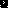 